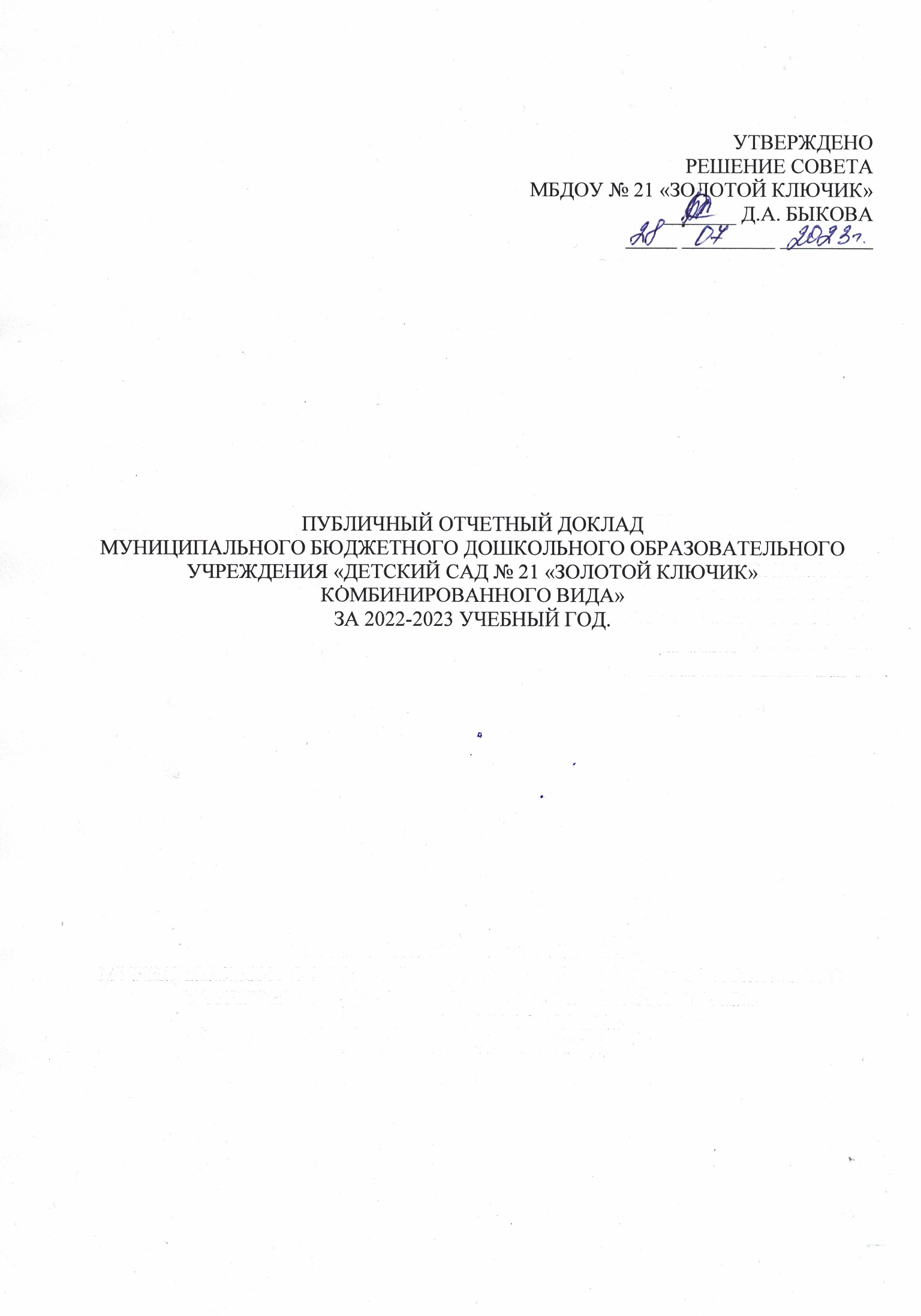 Содержание1.ВведениеДанный публичный доклад – средство обеспечения информационной открытости и прозрачности работы муниципального бюджетного дошкольного образовательного учреждения «Детский сад № 21 «Золотой ключик» комбинированного вида» г. Шарыпово. Настоящий доклад подготовлен на основе данных мониторинговых исследований педагогов, отчетных данных, результатов анкетирования и опроса родителей (законных представителей).При подготовке доклада использованы Методические рекомендации по подготовке Публичных докладов региональных (муниципальных) органов управления образованием и образовательных учреждений, направленных Департаментом стратегического развития Минобрнауки России. В подготовке доклада приняли участие управленческий персонал учреждения, педагоги, медицинские работники, члены Совета МБДОУ.  2.Общая характеристика МБДОУ Полное наименование учреждения: муниципальное бюджетное дошкольное образовательное учреждение «Детский сад № 21 «Золотой ключик» комбинированного вида».            Сокращенное наименование: МБДОУ № 21 «Золотой ключик».            Юридический адрес: Учреждение осуществляет свою деятельность на основании бессрочной лицензии серии РО № 17453 от 22 марта 2011 года, выданной Службой по контролю в области образования Красноярского края; свидетельства об аккредитации серии АА № 030678 от 10.06.2002 года, выданного главным управлением образования администрации Красноярского края; на основании Устава. Дошкольное учреждение состоит на учёте в налоговом органе. Имеет основной государственный регистрационный номер ОГРН 1022401743693, ИНН - 2459009139.          МБДОУ № 21 «Золотой ключик» расположено по адресу: 662315 Российская Федерация, Красноярский край, Городской округ город Шарыпово, город Шарыпово, микрорайон 3-й, здание 28, имеет удобное транспортное расположение – недалеко автобусная остановка. Детский сад расположен в центре жилого массива, в окружении жилых домов и в непосредственной близости с другими образовательными учреждениями (рядом расположены МАОУ СОШ № 8, МБОУ ДОД «Детская школа искусств» и МБДОУ № 22 «Журавушка», МАДОУ № 6 «Золушка»).       Учредитель МБДОУ - муниципальное образование город Шарыпово Красноярского края. Функции и полномочия учредителя осуществляет Администрация города Шарыпово в лице Управления образованием Администрации города Шарыпово. Руководитель Управления образованием - Лилия Фридриховна Буйницкая.      Место нахождения Учредителя: 662314, Россия, Красноярский край, г. Шарыпово, ул. Горького, 20. 	Режим работы: понедельник - пятница с 8.00 до 17.00, перерыв с 12.00 до 13.00, тел. (39153) 2-17-43E-mail: <obr@57krskcit.ruСайт УО: http://sharypovo	МБДОУ введён в действие 31.12.1987 года, численность детей составляет 239, количество возрастных групп – 11, в том числе 2 логопедические группы для детей с тяжелыми нарушениями речи и 9 общеразвивающих групп. 	Тип по государственному аккредитационному статусу - дошкольное образовательное учреждение.	Вид по государственному аккредитационному статусу - детский сад комбинированного вида.	Организационно-правовая форма: бюджетное учреждение.           Статус: муниципальный.           Заведующая МБДОУ Маргарита Николаевна Ни, заместитель заведующей по ВМР Светлана Владимировна Низсковских, заместитель заведующей по АХР Анастасия Александровна Рузанова, медицинские сёстры: Елена Семеновна Макарова, Оксана Владимировна Рублёва.Управление МБДОУ осуществляется в соответствии с Законом Российской Федерации «Об образовании», Уставом МБДОУ и иными законодательными актами Российской Федерации. Управление МБДОУ строится на принципах единоначалия и самоуправления, обеспечивающих государственно-общественный характер управления дошкольным образовательным учреждением.Формы государственно-общественного управления: - Совет МБДОУ; - Общее собрание трудового коллектива; - Педагогический совет.Структура, порядок организации деятельности органов управления МБДОУ и их компетенция определяются Уставом.Высшим органом управления дошкольным образовательным учреждением является Совет МБДОУ, реализующий принцип государственно-общественного характера управления образованием.В основе управления МБДОУ лежит взаимодействие всех структур по принципу демократического управления и самоуправления. Характерной особенностью управленческой модели МБДОУ является четкое распределение функциональных обязанностей между членами административной группы, а также передача административных функций методическим объединениям, методическому совету, педагогическому совету, творческим группам, ППк. Наряду с административным контролем осуществляется взаимоконтроль и самоконтроль.Доступность и открытость информации о деятельности МБДОУ обеспечивается через:  - сайт Управления образованием;  - сайт МБДОУ;  - ежегодные публичные отчёты перед общественностью. МБДОУ функционирует по пятидневной рабочей неделе, в режиме 12- часового пребывания детей с 07.00 до 19.00, (в предпраздничные дни с 07.00 до 18.00). Выходные: суббота, воскресенье, праздничные дни.В 2022–2023 учебном году в МБДОУ функционировало 11 групп-207 детей, из них: - 1 группа раннего возраста «Мальвина» – 20 детей;- 2 группа раннего возраста «Колобок» – 20 детей;- 2 младшая группа «Солнышко» - 24 детей;- средняя группа «Петушок» – 22 ребенка;- средняя группа «Ромашка» - 22 ребёнка- старшая логопедическая группа «Белочка» – 13 ребенка;- старшая группа для детей с задержкой психического развития «Соболек» – 12 ребенка;- старшая логопедическая группа «Буратино» – 12 детей -старшая группа «Малышок» - 23 ребенка.-подготовительная логопедическая группа «Вишенка» – 15 детей; - подготовительная группа «Дюймовочка» – 24 ребёнка; Группы МБДОУ укомплектованы по одновозрастному принципу. Прием детей в МБДОУ осуществляется заведующей по письменному заявлению родителей (законных представителей) при представлении следующих документов: направления, выданного Управлением образованием Администрации города Шарыпово, свидетельства о рождении ребенка; медицинской карты ребенка, документов, удостоверяющих личность одного из родителей (законных представителей).Дети с ограниченными возможностями здоровья, имеющие тяжёлые нарушения речи, с задержкой психического развития принимаются в компенсирующие группы на основании заключения территориальной психолого-медико-педагогической комиссии (ТПМПК) и согласия родителей (законных представителей).Взаимоотношения между МБДОУ и родителями (законными представителями) регулируются договором об образовании по образовательным программам дошкольного образования. Договор включает: взаимные права, обязанности и ответственность сторон, возникающие в процессе воспитания, обучения, развития, присмотра, ухода и оздоровления детей, длительность пребывания ребенка в МБДОУ, размер платы, взимаемой с родителей (законных представителей) за содержание ребенка в МБДОУ. Договор составляется в двух экземплярах в письменной форме. Заключение договора является обязательным. При приеме ребенка в МБДОУ заведующая знакомит родителей (законных представителей) с Уставом, лицензией на право ведения образовательной деятельности, основной образовательной программой, адаптированной образовательной программой, реализуемой МБДОУ, и другими документами, регламентирующими организацию образовательного процесса МБДОУ.В целях усиления гарантий защиты прав, свобод и законных интересов (далее - прав) участников образовательных отношений, а также восстановления их нарушенных прав в 2022-2023 учебном году в МБДОУ осуществляет свою деятельность Уполномоченный по защите прав участников образовательного процесса.Сайт МБДОУ: http://sharobr.ru/Контактная информация: 8 (39153) 24-1-28, 240-42 E-mail: ds21@57.krskcit.ru; .                          3.Организационно - управленческая деятельность      Управление МБДОУ осуществлялось  в соответствии с Законом Российской Федерации «Об образовании», иными законодательными актами Российской Федерации и Уставом образовательной организации, на основе сочетания принципов единоначалия и коллегиальности.Единоличным исполнительным органом Учреждения являлась заведующая, которая осуществляла общее руководство деятельностью Учреждения. Формами самоуправления МБДОУ являются:-Совет МБДОУ;-Общее собрание трудового коллектива МБДОУ;-Педагогический совет МБДОУ. В ходе заседаний Совета МБДОУ:1.определялись основные направления совершенствования и развития МБДОУ;2. заслушивались отчеты Совета МБДОУ о проделанной работе:-итоги работы по ФХД за полугодие, год;-анализ Управленческой деятельности в МБДОУ;-анализ результатов мониторинга состояния здоровья и физического развития обучающихся; -анализ коррекционно-развивающей работы с обучающимися ОВЗ  за 2022 год;-анализ адаптационного периода в группах раннего возраста;-анализ пополнения городской базы «Одарённые дети» за 2022-2023 учебный год;- о реализации программы развития МБДОУ; - представление и согласование адаптированной основной образовательной программы МБДОУ № 21 «Золотой ключик» для детей с задержкой психического развития (с 3 до 5 лет);- представление и согласование программы АОП для обучающихся с УО (интеллектуальными нарушениями) 5-6 лет и АОП для детей с ТНР(ОНР);- представление и согласование программы воспитания МБДОУ №21 «Золотой ключик». Рассматривались вопросы, связанные с выдвижением кандидатур педагогов для награждения  Премией главы города Шарыпово, грамотами, благодарственными письмами и благодарностями Губернатора Красноярского края, Законодательного собрания Красноярского края, Администрации г. Шарыпово, управления  образованием Администрации г. Шарыпово и МБДОУ «Золотой ключик», внесение изменений и дополнений в Положение об оплате труда работников;  о создании рабочей группы по разработке ООП ДО на основе ФОП ДО и АООП ДО на основе ФАОП ДО и др.Организационной формой работы Совета являются заседания, которые проводятся по мере необходимости, но не реже 1 раза в квартал. За 2022- 2023 учебный год проведено 4 заседания Совета МБДОУ.Общее собрание трудового коллектива МБДОУ (далее Общее собрание).В состав Общего собрания входили все работники МБДОУ. В течение 2022-2023 учебного года проведено 6 общих собраний трудового коллектива, где рассматривались следующие вопросы:- о внесении изменений и дополнений в Коллективный договор МБДОУ №21 «Золотой ключик»;- обсуждались вопросы состояния трудовой дисциплины в МБДОУ и меры по ее укреплению;- вопросы охраны и безопасности условий труда работников, охраны здоровья детей МБДОУ;- обсуждались и выдвигались кандидатуры, из числа работников МБДОУ, для награждения наградами местного самоуправления, ведомственными; -  зачем нужен профсоюз- иные вопросы, отнесенные к компетенции Общего собрания в соответствии с Положением об Общем собрании трудового коллектива МБДОУ.     Управление педагогической деятельностью МБДОУ осуществлял педагогический совет МБДОУ.В состав педагогического совета входили все педагоги МБДОУ, заведующая, заместитель заведующей по воспитательной и методической работе. В 2022 году проведено 5 заседаний педагогического совета. В ходе заседаний рассматривались следующие вопросы:рассмотрение и согласование плана работы ДОУ на 2022- 2023 учебный год; подведение итогов работы за учебный год;- принимались решения о реализации общеобразовательных программ воспитания и обучения детей в МБДОУ и программ дополнительного образования;- рассматривались и утверждались методические аспекты работы с детьми в различных группах, а также другие вопросы, связанные с определением содержания методов и форм воспитательно-образовательного процесса;- было организовано выявление, обобщение, распространение, внедрение передового опыта среди педагогических работников МБДОУ;- рассматривались вопросы, связанные с организацией дополнительных образовательных услуг для детей;- вопросы повышения квалификации и переподготовки кадров;- организация и проведения внутренней системы оценки качества образования в МБДОУи др.;- подходы, создание условий для индивидуализации образования в ДОУ;- результаты работы рабочих групп, направленные на решение имеющихся проблем практики педагогов. Ежемесячно проводились пленарные совещания при заведующей и заместителе заведующей по ВМР.С целью финансового обеспечения реализуемых образовательных программ и улучшения условий по присмотру и уходу  за детьми осуществлялась деятельность, на основании утвержденной бюджетной сметы, в соответствии с нормативами, определяемыми органами государственной власти субъектов Российской Федерации.   С целью развития учреждения и создания оптимальных условий для его функционирования в соответствии с  предъявляемыми требованиями, были разработаны следующие локально - нормативные акты, инструкции, программы: - Положение о группе компенсирующей направленности для детей с ЗПР;- Положение о языках образования;- Положение об индивидуальном образовательном маршруте педагога ;-Положение об организации и осуществлению образовательной деятельности по общеобразовательным программам дополнительного образования;-  Порядок работы по использованию библиотечно - информационного обеспечения- Порядок организации сна;- Порядок организации питания.-План работы комиссии по охране труда муниципального бюджетного дошкольного образовательного учреждения «Детский сад № 21 «Золотой ключик» комбинированного вида» на 2022 и  2023 год. - Разработано и утверждено Положение об организации работы службы охраны труда.-Утверждены Правила внутреннего трудового распорядка, разработанные с учетом мнения представительного органа работников Учреждения (профсоюзного комитета).- В Учреждении  с работниками заключается трудовой договор в письменной форме в двух экземплярах, один из которых остается у работодателя, другой у работника, с отражением в них вопросов, касающихся охраны труда.- Имеется коллективный договор на 2022-2025 годы, составленный при участии представителя профсоюзного комитета и с учетом мнения всех сотрудников, который направлен на урегулирование социально-трудовых, профессиональных отношений между работодателем и работником Учреждения, на сохранение социального мира в Учреждении.- В Учреждении имеется полный комплект инструкций по охране труда, а также по пожарной и электробезопасности разработанные 2022- 2023 годах. Приказами заведующей назначены лица, ответственные за выполнение процедур системы управления охраной труда. -На основе Инструкций и Положений по охране труда разработаны программы обучения и проверки знаний требований охраны труда, направленные на обеспечение безопасного производства работ. Работа по охране труда проводилась в соответствии с планом работ на 2023 год.-В учреждении создана комиссия по охране труда в количестве 5 человек, все прошли обучение и проверку знаний по охране труда. -Вводный инструктаж по охране труда и пожарной безопасности в 2023 году проведен с вновь принятыми сотрудниками в количестве 11 человек. - Обучение и проверка знаний осуществляется на базе Учреждения. В 2022 году подлежало обучению и проверки знаний требований охраны труда- 34 человека, прошли обучение и проверку знаний 30 человек: из них работников прошли обучение и проверку знаний в организации, 4 человек - в учебном центре. Все члены комиссии по охране труда прошли обучение и проверку знаний в учебном центре.В 2022 году на 3 рабочих местах в учреждении проведена специальная оценка условий труда (СОУТ), в результате которой 3 рабочих места задекларированы. Все рабочие места со 2 классом условий труда. Всего в учреждении задекларировано 44 рабочих мест.- В Учреждении разработано и утверждено Положение по управлению профессиональными рисками и    разработаны карты оценки профессиональных рисков. За 1 и 2 полугодие несчастных случаев и случаев профзаболеваний не отмечено.В МБДОУ эффективно  функционировал  сайт образовательной  организации, где размещалась необходимая нормативно - правовая и иная документация в соответствии с  требованиями  к структуре официального сайта образовательной организации в информационно - телекоммуникационной сети Интернет»; происходило освещение  наиболее  интересных событий. Создано сообщество в сети «Контакт»    Разработаны инструкции  и проведены инструктажи, по  охране жизни и здоровья воспитанников, инструкции по делопроизводству, охране труда, пожарной, антитеррористической безопасности. Проводилась работа по заключению дополнительных соглашений  к трудовому договору в связи с увеличением  МРОТ, составлен график отпусков на летний период.  Систематически   проводилась работа по заполнению баз данных « Кадры», «Сведения для ПФР». В течение года проводились эвакуационные тренировки  с участием детей и работников  по пожарной (1 раз в квартал) и антитеррористической безопасности (ежемесячно), инструктажи для работников МБДОУ.Финансовое обеспечение оказания государственных услуг осуществлялось в пределах бюджетных ассигнований, предусмотренных организации на очередной финансовый год. Оплата труда работников осуществлялась на основе тарификационных списков и утвержденного штатного расписания.Норматив затрат на реализацию образовательной программы дошкольного общего образования – гарантированный минимально допустимый объем финансовых средств в год в расчете на одного воспитанника по программе дошкольного образования, необходимый для реализации образовательной программы дошкольного образования, включающий:расходы на оплату труда работников, реализующих образовательную программу дошкольного общего образования;расходы на приобретение учебных и методических пособий, средств обучения, игр, игрушек;прочие расходы (за исключением расходов на содержание зданий и оплату коммунальных услуг, осуществляемых из местных бюджетов, а также расходов по уходу и присмотру за детьми, осуществляемых из местных бюджетов или за счет родительской платы, установленной учредителем организации, реализующей образовательную программу дошкольного образования).. Выводы: Продолжать разработку нормативно - правовых актов, совершенствовать подходы к коллегиальному управлению МБДОУ (Совет ДОУ, собрание трудового коллектива и др.)4.Организационно - педагогическая работа. Методическая работа.      Организационно - педагогическая работа в 2022-2023 учебном году направлена  на оснащение реализуемых программ, развивающей предметно - пространственной среды групп и кабинетов, изучение обобщение и распространение опыта работы педагогов,  проведение  заседаний методического совета, рабочих и творческих групп, психолого – педагогического консилиума,  организацию и проведение тематических выставок, конкурсов. Методическая работа ДОУ способствовала повышению профессионального мастерства каждого педагога, развитию творческого потенциала педагогического коллектива и повышение качества образовательной деятельности.      В 2022г. в ДОУ открыта разновозрастная группа компенсирующей направленности для детей с задержкой психического развития в количестве 12 человек. Для функционирования группы для детей с задержкой психического развития разработаны следующие локальные акты:-  Положение о группе компенсирующей направленности в МБДОУ № 21 «Золотой ключик» (приказ).- Положение о структуре, порядке разработки и утверждения адаптированной образовательной программы для обучающихся с ограниченными возможностями здоровья МБДОУ № 21 «Золотой ключик» г. Шарыпово (приказ).- Положение о ППк (внесены изменения).- АООП для детей с ЗПР (утверждена).- АОП для детей группы ЗПР (рассмотрены на заседании ППк и согласованы с родителями/законными представителями);- Рабочие программы педагога - психолога, учителя- дефектолога и рабочая документация расписание занятий (индивид., подгрупповых;) циклограмма, кал. план работы на неделю, годовой план, журнал учета работы и др.)   - Подобран учебно - методический комплект (в электронном варианте).       В Краевом онлайн - фестивале инклюзивных практик: 20 человек, приняли участие в работе площадок: «Практики развития профессиональных и личностных компетенций педагогов в условиях инклюзивного образования»; Практики организации образования обучающихся с особыми образовательными потребностями.Приняли участие в работе V Красноярской научно - практической конференции  по дошкольному образованию (очно, г. Красноярск  «Современный детский сад: в поисках настоящей игры», декабрь 2022г.- 4 чел. (Левенкова Н.В, Еремеева К.В, Жигулина П. А, Лаптева М.М.) Педагоги посещали заседания МПР педагогов дошкольного образования и МПР учителей – логопедов, учителей – дефектологов. Проведены 6 заседаний методического совета, где рассматривались вопросы, связанные с работой РГ в ДОУ, вопросы организации выставок, конкурсов с детьми и педагогами, разработки программы  «Здоровый малыш» на 2022- 2025г., паспорта экологической тропы ДОУ, аттестационные материалы, деятельность РГ по разработке образовательных программ  ДОУ на основе ФАОП и ФОП и др. Проведено  5 заседаний психолого - педагогического консилиума: согласование плана работы на учебный год и подведение итогов работы по сопровождению специалистами ППк детей с ОВЗ за 1 полугодие 2022 - 2023 уч. г. и корректировке адаптированных образовательных программ детей с ОВЗ, заседание по формированию пакета документов для  направления детей средних групп на ТПМПК, заседание по  обследованию детей подготовительной группы компенсирующей направленности «Вишенка» в связи с окончанием срока реализации адаптированной  основной образовательной программы для детей с ТНР (ОНР) и выпуском детей в школу.      В течение года педагоги представили опыт работы: - муниципальный уровень (4 чел):  августовская  конференция работников образования г. Шарыпово по теме: «Организация образовательных условий в МБДОУ в соответствии с МКДО» Низсковских С.В., заместитель заведующей по воспитательно-методической работе;2 педагога (Безносова А.В, Комарницкая Л.В) по проекту «Юные волонтеры» и педагог - психолог по проекту  «Дружная семья» в рамках заседания МПР педагогов дошкольного образования. Опыт рекомендован для публикации в СМИ.-зональный уровень (7 чел.): межмуниципальный методический мост г. Ачинск, 2023г. Низсковских С.В., зам. заведующей по ВМР на тему: «Организация и управление мониторингом внутренней  системы оценки качества образования в дошкольной образовательной организации»,зональный  IX Фестиваль педагогических идей г. Шарыпово:- Мальцева Юлия Владимировна, воспитатель, фрагмент занятия:  «Путешествие бумаги» (с использованием технологии проблемного обучения);- Абдулмуталимова Анна Игоревна,  воспитатель, Дубакова Татьяна Николаевна, воспитатель - мастер - класс «Родительское собрание как интерактивная форма взаимодействия воспитателя с коллективом родителей в дошкольном образовательном учреждении»;- Еременко Валентина Валерьевна, воспитатель, Москвичева Надежда Трофимовна, воспитатель, Иванова Елена Валентиновна, ПДО- мастер – класс по проекту:«Мир фантазий» -всероссийский уровень:  Х Всероссийский конкурс «Воспитатели России, в номинации «Успешный педагог», диплом лауреата конкурса (Халикова Т.Х)  «Воспитатель года России - 2022», диплом за 3 место ( в рейтинге по региону Мальцева Ю.В.)«Воспитатели России» для детей дошкольного возраста « ТаланТы» (Октябрь-декабрь 2022г., 3 номера: Кунеева И.Ю., Локтева Е.И., Еремеева К.В.)  Всероссийский дистанционный конкурс «Воспитатель года России - 2023», призер в номинации «Лучшее эссе», воспитатель Дубакова Т.Н.       В базу данных  «Передовой опыт » внесены  следующие данные:  На первый план организации методической работы выступают формы, связанные с совершенствованием самостоятельной деятельности педагога. Каждый воспитатель определяет проблемы практики и выстраивает их решение посредством разработки индивидуальных образовательных маршрутов (ИОМ).   100% педагогов разработали ИОМ , три ИОМ рекомендованы для размещения на платформе «Эраскоп» ККИПК РО.       Использовались разнообразные формы методической работы:педагогические советы: проведено 5 педагогических советов «Планирование работы дошкольного образовательного учреждения на 2022 - 2023 учебный год»; Современные педагогические технологии, направленные на индивидуализацию образовательного процесса. Их применение в практике работы ДОУ»; «Внутренняя система оценки качества образования в МБДОУ», «Выстраивание ВОП на основе деятельностного подхода и педагогики сотрудничества. Индивидуализация образовательного процесса», «Подведение итогов работы МБДОУ за 2022- 2023 учебный год». По результатам проведенных педагогических советов были приняты решения, направленные на повышение качества образовательной деятельности с детьми. Решения размещены на сайте ДОУ в разделе «итоги работы».          Консультации: « О ходе реализации педагогами ИОМ »; «Планирование работы РГ на учебный год»; «Перспективное и календарно - тематическое  планирование в МБДОУ»;«Адаптация детей к условиям МБДОУ»; «Выстраивание общения педагога с детьми раннего возраста»; «Семья, детский сад - единое образовательное пространство»; «Обзор методической литературы по познавательно-экспериментальной деятельности в соответствии с ФГОС ДО»; «Парциальная программа А.И. Ивановой, Н.В. Уманской «Мир, в котором я живу».; «Создание РППС в группах ДОУ в соответствии с принципами и подходами к ее построению, учетом критериев МКДО»; «Технологии: утренний  сбор, вечерний круг, как средство социализации дошкольников»; «Использование технологии проблемного обучения в воспитательно - образовательном процессе с детьми дошкольного возраста», круглый стол для воспитателей.       Семинары – практикумы: «Вовлечение детей раннего и дошкольного возраста в регулярную творческую активность, через применение в ВОП методов, приемов, направленных на развитие их творческого воображения, мышления»; семинар - практикум «Парциальная программа Л.В. Куцаковой «Конструирование и ручной труд в детском саду.  Перспективное планирование», «Взаимодействие МБДОУ и семьи по различным аспектам воспитания и развития детей дошкольного возраста», «Электронное портфолио дошкольника- ресурс индивидуализации обучения и воспитания».     Выставки: «Выставки методических пособий, по использованию в работе с детьми современных технологий воспитания и образования», выставка игровых пособий по организации работы с детьми с ОВЗ.    Открытые показы: во всех группах дошкольного возраста с использованием технологии проблемного обучения, а также открытые показы по реализуемым образовательным проектам. Педагоги использовали различные формы совместной деятельности с детьми: игра- викторина, игра- путешествие, театрализованная деятельность по сказкам, рисование с использованием нетрадиционных материалов, физкультурный досуг и др.    Смотр – конкурс:«Наука и отдых для малышей»: центры познавательно - исследовательской деятельности, условия для игровой деятельности, зоны отдыха и уединения. 1 место – гр. «Ромашка» (воспитатели: Халюзова Л.В, Камилова Е.В); 2 место – гр. «Дюймовочка» (Безносова А.В, Комарницкая Л.В, Потомкина М.Г, Андронникова Л.И); 3 место – гр. Вишенка (Гусевская Н.П, Бирюкова М.И).     Прошли муниципальную экспертизу развивающей предметно- пространственной среды и по результатам экспертизы МБДОУ набрало 36 баллов, что соответствует базовому уровню качества и муниципальную экспертизу основной образовательной программы дошкольного образования - средний показатель 2,8 балла, что соответствует базовому уровню качества.    В проведении самооценки (в соответствии с листом самооценки ВСОКО, разработанным с учетом шкал МКДО) из 29 педагогов принимали участие 28 человек; 1 человек самооценку не проводил по причине длительной болезни. Средний показатель -2,6 балла.    В соответствии с выявленными проблемами практики, педагогам необходимо в следующем учебном году разработать индивидуальные образовательные маршруты (ИОМ).        Разработаны Положения и проведены творческие конкурсы для детей:   Конкурс чтецов, в котором приняли участие более 30 воспитанников ДОУ.Основные трудности, проблемы:Изучение индивидуальной динамики развития воспитанников группы, индивидуальных особенностей развития; Знакомство дошкольников с миром искусства; Планирование и проведение проектной деятельности с детьми;Разработка рабочих программ педагогов на основе ФОП и ФАОП;Недостаточное количество участников, победителей и призеров конкурсов муниципального и регионального уровня;Отсутствие практик для внесения в региональный атлас образовательных практик      7.  Необходимость пополнения УМК по ООП ДО и АООП.        8. Необходимость пополнения РППС групп, кабинетов МБДОУ дидактическими материалами и пособиями.   Воспитанники МБДОУ принимали участие в выставках, конкурсах на различных уровнях:уровень МБДОУ: Выставки: - «Осенний вернисаж», все группы МБДОУ, более 60 работ;- «Портрет мамочки моей», 30 чел.- Мастерская Деда Мороза и Снегурочки, 120 работ детей, родителей, педагогов из 11 групп.- Выставка работ по лепке «Наш веселый урожай».- выставка фотографий «Хоровод дружбы», « Папа может…» Конкурсы:-   конкурс семейных видеороликов «Я и моя семья» Конкурс «Искры памяти» и др.Педагогами проведена деятельность по тематическому оформлению холлов МБДОУ к Дню знаний, Дню народного единства, Новому году, Дню Космонавтики, Дню Победы и др. календарным праздникам.  -Конкурс «Я- исследователь». Обучающиеся средних, старших и подготовительных групп приняли участие в конкурсе и представили свои проекты, разработанные совместно родителями и педагогами ДОУ:  - Конкурс чтецов «Я будущий защитник своей Родины», 20 человек.По результатам конкурса победителями в номинации от 3 до 5 лет стали следующие ребята:1 место Гущина Русалина, группа «Ромашка»2 место Навныка Роман, группа «Петушок»3 место Федорова Мария, группа «Солнышко»В номинации 5- 7 лет1 место Пасюга Святослав, группа «Вишенка»2 место Карпенко Арина, группа «Вишенка»3 место Бокань Мария, группа «Дюймовочка»Муниципальный уровень: - Акция «Обелиск», участники- Конкурс «Умные и талантливые», декоративно - прикладное творчество, 1 чел., призер; - Спортивное многоборье ВФСК ГТО в рамках Зимнего Фестиваля среди ДОУ г. Шарыпово 1 ступени, 3 место (команда МБДОУ).- участие в тестировании по сдаче норм ГТО (осень, лето) и др.- Конкурс детского творчества «Зажги  свою звезду», диплом лауреата 2 степени в номинации детский танец, и 1 чел. участник в номинации «сольное пение».- городской литературно- творческий конкурс «Незнайка и все, все, все» в номинации «Парад  Носовских героев» 2 чел.- 1,3 место- конкурс технических идей и разработок 1 чел.,3 место - Спартакиада воспитанников ДОУ, диплом за 1 место- фестиваль воспитанников ДОУ, участники.Региональный уровень:-Участие в краевой антинаркотической акции «Молодежь выбирает жизнь» по направлению «Родительский урок»;-  Участие в днях финансовой грамотности конкурс дидактических материалов «Развивающая игрушка», 3 место в номинации «Сообрази», 2 чел.   Всероссийский уровень: - Победители во Всероссийском Фестивале педагогических арт-практик для художественно-творческого развития детей раннего и дошкольного возраста «Необыкновенные прогулки солнечного лучика» номинация «Рисование»- 6 детей, «Детская скульптура» - 3 ребёнка.В различных конкурсах в сети Интернет приняли участие 65 чел. детей, из них: призеры-23 чел.: победители-51чел. Участие в Всероссийской акции «Физическая культура и спорт – альтернатива пагубным привычкам», Всероссийском уроке астрономии «Тайны звездного неба». Международный уровень:  Воспитанники приняли участие в 34 конкурсах различной направленности (декоративно - прикладное творчество, изобразительная деятельность, здоровье и безопасность, окружающий мир, конструктивно - модельная деятельность и др.). Призеры - 18 чел.; победители - 45 человек. Участие в акциях, открытых уроках:«Дарите книги с любовью -2023», и др.Акции #Новогодниеокна2023 #СпасибоЗаГодАкция «ТРИ П: ПОНИМАЕМ, ПРИНИМАЕМ, ПОМОГАЕМ» В акции приняли участие 123 человека (дети, родители, педагоги)Всероссийский открытый урок «Эколята – защитники природы» #УрокЭколят2022#Друзьяземли . В пяти старших и подготовительных группах воспитатели провели занятия с детьми на различную тематику: «Лекарственные растения», «Чудо на подоконнике», «Самые-самые» и другие. - Открытые уроки к памятным датам: День блокады Ленинграда, День Герба и Флага России и др.5.Контроль.  Внутренняя оценки качества образования в МБДОУ № 21 «Золотой ключик»     В период с 01.03. 2023г. – 25.03.2023 г. в МБДОУ проводилась внутренняя оценка качества образования.    Цель ВСОКО: установление соответствия качества дошкольного образования в МБДОУ Федеральным государственным образовательным стандартам дошкольного образования и  шкалам МКДО (1-3,3-7,1 уровень для групп МБДОУ , 0-7 2 уровень для МБДОУ в целом.)      Аналитическая справка по результатам ВСОКО размещена на сайте МБДОУ в разделе «ВСОКО».6.Область качества: «Образовательные ориентиры»7.Область качества «Образовательная программа»8.Содержание образовательной деятельности Группа показателей «Социально- коммуникативное развитие»Группа показателей «Познавательное развитие»Группа показателей «Речевое развитие»Группа показателей «Художественно-эстетическое развитие»      Группа показателей «Физическое развитие»    Диаграмма по областям за 2022- 2023г В сравнении с 2021- 2022г: рост показателя по социально- коммуникативному развитию произошел на 1%; познавательному развитию на 1,1%; речевому развитию 0,15%; художественно- эстетическому развитию 0,6%; физическому развитию 0,3%9.Образовательный процесс.10. Образовательные условия.11.Условия получения дошкольного образования лицами с ограниченными возможностями здоровья и инвалидами.12.Взаимодействие с родителями.13.Здоровье, безопасность и повседневный уход.14.Управление и развитие. Общие выводы по уровню качества 1 (для групп ДОУ): средний показатель 2,83 - качество стремится к базовому15.Показатели качества МКДО для ДОО в целом.Область качества «Образовательные ориентиры» Область качества «Образовательные условия» (5.)Область качества «Здоровье, безопасность и повседневный уход»Область качества «Управление и развитие»16.Общие выводы     В течение учебного года в соответствии с годовым планом проводился предупредительный контроль, тематический и фронтальный контроль: «Календарно - тематическое планирование воспитательно – образовательного процесса с детьми», «Ведение документации педагогами МБДОУ в соответствии предъявляемыми требованиями и реализуемыми образовательными программами» (тематический контроль); осуществлялся контроль за проведением воспитателями с детьми образовательно- воспитательной деятельности (карты контроля); фронтальный контроль в подготовительных к школе группах «Дюймовочка», «Вишенка» (справка по результатам контроля). Результаты контроля обсуждались на педагогических советах, педагогических планерках и в ходе индивидуальных бесед с педагогами.17.Деятельность по коррекции и сопровождению детей с ограниченными возможностями здоровья    В 2022- 2023 учебном году в ДОУ функционировало 4 группы компенсирующей направленности: из них 3 группы ТНР (ОНР) и 1 группа ЗПР    Количество детей, зачисленных в старшую логопедическую группу «Буратино» и распределение их по речевым диагнозам: Количество выпущенных детей с речевой нормой: Динамика речевого развития: Группа функционирует 1 год. У всех детей группы отмечается положительная динамика в речевом развитии. Количество детей, зачисленных в логопедическую группу «Вишенка» и распределение их по речевым диагнозам: Количество выпущенных детей с речевой нормой: Динамика речевого развития: 100%Количество детей, зачисленных в логопедическую группу «Белочка» и распределение их по речевым диагнозам:Количество выпущенных детей с речевой нормой:Динамика речевого развития: Группа функционирует 1 год. У всех детей группы отмечается положительная динамика в речевом развитии. Вся коррекционная работа с детьми данной возрастной категории реализуется по намеченному плану.18.Психолого – педагогическое сопровождение детейЦель: Выявление детей, имеющих недостаточно высокий относительно возрастной нормы уровень развития познавательных процессов, выяснение причин отставания и проведение соответствующей развивающей работы.Задачи: 1. Создать благоприятные условия для детей в период адаптации к ДОУ. 2. Обеспечить комплексное сопровождение детей с ОВЗ.3. Способствовать формированию предпосылок готовности к школьному обучению у детей старшего дошкольного возраста.4.Организовать проведение индивидуальной работы с детьми с учетом их индивидуально-психологических особенностей в воспитательно-образовательном процессе МБДОУ и семье.Реализация целей и задач: через психодиагностику, коррекцию; психологическое консультирование; психологическое просвещение и обучение. Все методы и формы работы направлены на создание социально-психологических условий обеспечивающих всестороннее развитие психических и физических качеств дошкольников в соответствии с их возрастными и индивидуальными особенностями.Диагностическая работа    Консультативная работаОрганизационно-методическая работа была направлена на участие и проведение педагогических советов, семинаров, педконсилиумов. 28.11.2022 Педагогический совет тема: «Сторителлинг», как один из методов мнемотехники для развития речи и воображения дошкольников».28.02.2023. Родительское собрание, на котором присутствовали и принимали участие воспитатели групп компенсирующей направленности и специалисты, работающие с детьми с ОВЗ. Родители активно играли и выполняли задания, принимая на себя роль детей и активно осваивали позицию родителей, для решения задач обучения и развития ребенка (обучались, как? В какой форме?), заниматься с детьми, чтобы им было интересно. Некоторые приёмы работы, используемые в коррекционно-развивающем процессе, отражены в первом выпуске АЛЬМАНАХА на тему: «Учимся говорить правильно», представляли рубрику «Учимся, играя» Серии сюжетных картинок.27.03.2023. Педагогический совет тема: Выстраивание воспитательно-образовательного процесса на основе деятельного подхода и педагогического сотрудничества. Представляла опыт работы: Технология сотрудничества, её использование педагогами в работе с детьми. Упражнение «Дорисуй и передай» - творческая технология.Количество участий в проведенных консилиумах-5Количество участий в родительских собраниях Работа с неблагополучными семьями и семьями группы риска.Для работы с неблагополучными семьями и семьями группы риска был разработан Проект «Дружная семья» Направление: (социально-личностное развитие ребёнка; взаимодействие с семьей) Цель проекта: создание условий для эффективного взаимодействия ДОУ и семьи, ориентированного на личностное развитие детей и развитие навыков конструктивного взаимодействия детей, родителей, педагогов. Результаты проектной деятельности:- повысилось участие родителей в образовательном процессе с 60%до 75%, - уменьшилось количество семей группы риска (2 семьи сняты с учета);-организована деятельность по педагогическому просвещению родителей с использованием традиционных и нетрадиционных форм работы с родителями.-план мероприятий реализован в полном объеме;-на основании результатов диагностики и взаимодействия педагогов с родителями, наблюдения за детьми до и после проведения работы можно отметить:сформированность у детей понятия «семья» (дети из семей группы риска) могут рассказать о своей семье, увлечениях, совместной деятельности);дети способны распознавать эмоциональные проявления, проявлять свои чувства к близким;появление желания самостоятельно сделать подарок, сюрприз для членов семьи и близких, пригласить на праздник, мероприятие;появление и активное участие в сюжетно-ролевых играх, отображающих заботливые, добрые отношения между членами семьи.-в отношении родителей, в частности семей группы риска, наблюдения и анализ показали, что: у них повысился интерес к работе детского сада и решению проблем связанных с воспитанием их детей (активизировалось общение с педагогами, обращение за советами и консультациями к специалистам)улучшилась посещаемость мероприятий ДОУ для родителей и детей, члены таких семей стали активно участвовать в их организации и проведении;анкетный опрос выявил удовлетворенность родителей качеством образования в нашем ДОУ 96,8%.-наблюдается динамика фактического мастерства педагогов в работе с семьями, в том числе возросли такие показатели:учет мнения родителей, потребностей семьи с 64 до 76%;гибкость стиля общения, сопереживание родителям с 72 до 82%;использование активных методов и форм работы с 62% до 78%. Опыт работы по проекту «Дружная семья» представлен педагогом-психологом 13.04.2023 на МПР дошкольников. Коррекционно-развивающая работаСильные стороны службы в текущем учебном году: что удалось? За счет чего удалось?     Эффективно организована коррекционно-развивающая работа с детьми с ОВЗ, которые имели низкий уровень познавательного развития. Обеспечено взаимодействие в работе педагога-психолога, логопеда, воспитателей. Взаимодействие с родителями воспитанников.Проблемы и их причины: не желание родителей идти на контакт со специалистами и педагогами по поводу воспитания и развития ребёнка, но над этой проблемой работа проводится в системе специалистами ДОУ педагогами и администрацией.Направления работы психологической службы на следующий учебный год.1. Продолжать Психологическое сопровождение детей, имеющих низкий уровень познавательного развития. 2. Психологическое сопровождение детей, родителей, педагогов в период адаптации.3.Выявление и оказание профилактической помощи детям, с проблемами в психическом развитии.4. Психологическое сопровождение родителей с целью повышения психолого-педагогической компетентности родителей.19.Административно - хозяйственная деятельность Финансовая деятельность МБДОУ в 2022г. осуществляется в соответствии с планом финансово-хозяйственной деятельности на 2022 год и плановый период 2023 и 2024годов. Источниками финансирования являются: субсидии на выполнение государственного (муниципального) задания, субсидии на иные цели, приносящая доход деятельность (собственные доходы учреждения).     Расходы учреждения в 2022 году составили:  Субсидии на выполнение государственного (муниципального) задания – 33 041 428,73 рублей из них:Фонд оплаты труда работников, всего: 27 504 088,54 рублей;Закупка товаров, работ, услуг – 8 446340, 30 рубль, в том числе:Оплата коммунальных услуг -1 667 986,62 рублей из них:Электричество – 327 366,08,Тепло - 889 996,75,ГВС -217 463,91,ХВС - 92 297,97, Стоки - 70 861,91,Вывоз мусора -70 000,00,4 641 079,16 рублей – поставка с доставкой продуктов питания;Работы, услуги по содержанию имущества- 148 646,04, из них:Замеры сопротивления изоляции- 4 596,00,Заправка и поверка огнетушителей- 10 448,00,Обслуживание тепло,  электро- водо-счётчиков - 18 878, 64,Обслуживание пожарной сигнализации – 6 000,00,Поверка диэлектрических инструментов- 2 465, 00,Поверка и ремонт весов – 2 801, 72,Поверка приборов учёта -16700,00, Промывка системы отопления- 20 896,00,Санитарная обработка помещений -25 223, 68,Испытание пожарных кранов и водопровода 13 036,00,Экспертиза огнезащитной обработки кровли -6 000,00,Обслуживание РСПИ «Стрелец-мониторинг» - 21 600,00.Ремонт теневых навесов – 4777 004,02 Прочие работы, услуги-  Проведение обследования на гельминтозы- 59 500,00Охрана учреждения сотрудниками ЧОП-122 400,00. Штраф, исполнительский сбор- 71 000,00приносящая доход деятельность (собственные доходы учреждения) - 1 727 651,15 рубль - питание   Субвенция – 26036159,5446 848,00 рублей - услуги связи 126 550,00 рублей – медицинский осмотр, 7 000,00 рублей - ремонт орг. техника (ноутбук)29 951,00 рублей – канцелярские товары64 265,00 рублей – питание25 586 373,54 рубля – заработная плата педагогов 22300,00 - Заправка, ремонт картриджей 40977,00 - Приобретение моноблока,21895- приобретение принтера50000,00- приобретение компьютера в муз.зал,  40 000,00- приобретение шкафов150 400, 00 – приобретение Интерактивного комплексаВ 2022 году приобретено:71 500,00 рублей – оборудование, позволяющее в игровой форме формировать навыки безопасного поведения на дороге (грант) (бизиборды, костюмы автоинспектора, машины и т.д.).Выделенные денежные средства израсходованы своевременно и в полном объеме. В 2022 – 2023 учебном году укомплектованность обслуживающим персоналом, младшими воспитателями составила 100% Детский сад постоянно работает над укреплением материально-технической базы. Все помещения детского сада находятся в хорошем рабочем состоянии.Регулярно проводились инструктажи по пожарной , антитеррористической безопасности и охране труда, а также по соблюдению СанПиН.Администрацией ДОУ постоянно проводились рейды, составлялись акты и приказы по вопросу безопасности обучающихся и работников МБДОУ.В течение года проводились проверки со стороны обслуживающих и контрольных организаций, а также проводились испытания, позволяющие МБДОУ функционировать в рабочем режиме:Проведен ремонт пищеблока, медицинского кабинета, выполнен частичный ремонт в группах МБДОУ;Хозяйственное сопровождение образовательного процесса в течение года осуществлялось в соответствии с выделенными средствами. Весь приобретаемый товар сертифицирован, годен к использованию в ДОУ.Оформление отчетной документации по инвентарному учету, списанию материальных ценностей проходило своевременно, согласно плану бухгалтерии и локальным документам.Выделенные денежные средства израсходованы своевременно и в полном объеме. 20.Обеспечение безопасности жизни и деятельности ребенка в здании и на прилегающей к МБДОУ территорииТерритория МБДОУ огорожена. Контроль за целостностью ограждения территории и малых архитектурных форм проводится ежедневно. В здании МБДОУ организовано круглосуточное дежурство: охранником и сторожами. В дневное время охрану объекта исполняют охранник ЧОП ООО «Фрегат», уборщики служебных помещений, в ночное время, выходные и праздничные дни - три сторожа. 	Обеспечение безопасности в МБДОУ ведется по нескольким направлениям: - пожарная безопасность,- обеспечение охраны жизни и здоровья воспитанников (пожарная безопасность, личная безопасность, безопасность в быту, профилактика дорожно-транспортного травматизма),- обеспечение техники безопасности и охраны труда сотрудников,- антитеррористическая защита,- предупреждение и ликвидация чрезвычайных ситуаций.Основным нормативно-правовым актом, по обеспечению безопасности участников образовательного процесса является Федеральный закон «Об образовании в РФ», где в ст. 41 установлена ответственность образовательного учреждения за жизнь и здоровье воспитанников и работников учреждения во время образовательного процесса. С целью выполнения норм по пожарной безопасности, охраны труда и техники безопасности, санитарно-гигиенических норм и правил:- назначены ответственные лица за обеспечение мероприятий по охране труда и технике безопасности, пожарной безопасности; - проводятся тренировки по эвакуации воспитанников и сотрудников на случай возникновения пожара в МБДОУ 1 раза в квартал;- оформлены стенды по охране труда, технике безопасности, пожарной безопасности, антитеррористической безопасности;- регулярно проводятся инструктажи с различными категориями сотрудников детского сада: по пожарной безопасности; по охране жизни и здоровья воспитанников, по обеспечению безопасности при возникновении чрезвычайных ситуаций; по охране труда и соблюдению правил техники безопасности; по обеспечению правопорядка, соблюдению норм и правил поведения всеми участниками образовательного процесса, по охране жизни и здоровья обучающихся.В целях соблюдения антитеррористической безопасности в детском саду заключен контракт, на реагирование по сигналу тревога с «Отделением вневедомственной охраны по Шарыповскому району при межмуниципальном отделе внутренних дел «Шарыповский». В начале учебного года издан приказ об организации охраны пропускного и внутри объектного режима работы в здании и на территории детского сада, который доводится до сведения каждого сотрудника учреждения.В целях создания безопасных условий для воспитанников и сотрудников МБДОУ выполнена установка 4-х видеокамер, смонтирована пожарная сигнализация; все пути эвакуации приведены в соответствие с требованиями правил противопожарного режима; в помещениях, где находятся дети, соблюдены меры противопожарной безопасности. В сентябре 2015 года (дополнена и утверждена в январе 2021 г.) разработана программа по обучению дошкольников правилам пожарной безопасности; ежегодно имеются приказы: о назначении ответственных за пожарную безопасность, о мерах пожарной безопасности, об установлении противопожарного режима в МБДОУ. Раз в шесть месяцев проводится техническое обслуживание и проверка работоспособности внутренних пожарных кранов с перекладкой пожарных  рукавов на новую укладку; ежегодно проводится поверка огнетушителей с оформлением паспортов на каждый огнетушитель, организацией, имеющей лицензию на проведение данных работ; ежедневно ведется контроль за состоянием эвакуационных путей и выходов; к началу учебного года проводится визуальный осмотр и испытание на прочность наружных пожарных лестниц с составлением актов осмотра; лица, ответственные за пожарную безопасность обучены мерам пожарной безопасности в объеме пожарно-технического минимума; при проведении культурно-массовых мероприятий организуется дежурство ответственных лиц; оформлены стенды по пожарной безопасности.Безопасность образовательного процесса обеспечена через создание безопасной среды:- шкафы, стеллажи, полки закреплены, горшки с цветами в группе расположены безопасно, на территории отсутствуют ядовитые и колючие растения;- соблюдаются правила хранения различных опасных материалов: ножниц, иголок, моющие средства находятся в недоступном для детей месте, медикаменты находятся в медицинском кабинете.В летний период времени, по предупреждению населённости территории клещом, проводится скашивание травы и обследование территории ФБУЗ «Центр гигиены и эпидемиологии в Красноярском крае», ежегодно производится замена песка в песочницах. Главной целью по охране труда в МБДОУ является создание и обеспечение безопасных условий труда.Ежегодно обновляются и издаются приказы по охране труда: «О назначении ответственных лиц по охране труда», «О назначении комиссии по охране труда». Каждые 6 месяцев проводится инструктаж по охране труда и пожарной безопасности с занесением в журнал регистрации инструктажей на рабочем месте. На рабочих местах каждого сотрудника имеются: копии инструкций по охране труда по должностям и видам работ, инструкций по эксплуатации технологического оборудования, выданные под подпись и с занесением в журнал учета инструктажей. Сотрудники обеспечены спецодеждой (фартук, косынка, халат), средствами индивидуальной защиты.Ежемесячно комиссия по охране труда проводит осмотр технического состояния территории, здания и помещений, кровли, подвальных помещений для выявления и своевременного устранения причин, несущих угрозу жизни и здоровью. Перед началом учебного года комиссия проводит осмотр всех помещений, прилегающей территории и оформляется акт-разрешение на проведение занятий. Перед началом учебного года муниципальная комиссия проводит смотр готовности учреждения к началу учебного года с оформлением акта готовности.Комиссия по охране труда контролирует своевременное прохождение работниками медицинского осмотра. Администрация МБДОУ обучена по: организации охраны труда, пожарной безопасности, электробезопасности, тепло-безопасности, информационной безопасности, гражданской обороне. Совместно с профсоюзным комитетом заключено соглашение по охране труда на календарный год.В целях приведения условий в соответствие с предписанием Роспотребнадзора к новому учебному году произведены следующие работы:-  текущий ремонт кровли и пола на 5 –х теневых навесах, ремонт и покраска малых архитектурных форм на групповых участках, выполнена разметка на верандах пешеходных дорожек;- благоустройство территории групповых площадок и мест общего пользования. - замена 4-х конфорок в пищеблоке, утюг в прачечную, столы для детей в группу «Буратино». Установлена входная дверь в медицинский изолятор. 21.Медицинское обслуживаниеМедицинское обслуживание МБДОУ осуществляется КГБУЗ «Шарыповская ГБ» на основании соглашения о медицинском обслуживании. Медицинский кабинет имеет набор помещений, укомплектованных необходимым минимумом оборудования и инвентаря: кабинет медицинских сестёр; процедурный кабинет; изолятор на 2 койко-места; хлораторная. МБДОУ обслуживают медицинские сестры. Медицинский персонал, наряду с администрацией, несет ответственность за здоровье и физическое развитие детей, проведение профилактических мероприятий, соблюдение санитарно-гигиенических норм, режима и обеспечения качества питания. Контроль за работой медицинских работников в МБДОУ осуществляет КГБУЗ «Шарыповская ГБ» и руководитель учреждения. Работа осуществляется в соответствии с планом мероприятий по сохранению и укреплению здоровья воспитанников на 2022-2023 учебный год. В целях приведения в соответствие санитарным правилам и нормативам приобретено новое медицинское оборудование, шкафы для раздевания для медицинских работников, выполнен текущий ремонт батарей медицинского кабинета.Большое внимание уделяется информированию родителей об оздоровительной работе в учреждении (стенды, содержащие информацию по профилактике различных заболеваний, антропометрические данные на детей, консультации по профилактике различных заболеваний). 22.Качество и организация питанияОрганизация рационального питания детей во время пребывания в образовательном учреждении является одним из ключевых факторов поддержания их здоровья и эффективности образования.Целью организации питания в учреждении является предоставление детям рационов, которые в совокупности с домашним питанием обеспечивают в полной мере восполнение энергозатрат, позволяют поддержать их здоровье, работоспособность, обеспечить их гармоничное физическое развитие.Мероприятия по организации питания в МБДОУ ведутся в соответствии с требованиями федерального законодательства ФЗ «О качестве и безопасности пищевых продуктов», «О санитарно-эпидемиологическом благополучии населения»; СанПиН 2.4.1.3049-13 "Санитарно - эпидемиологические требования к устройству, содержанию и организации режима работы дошкольных образовательных организаций".Для организации питания детей функционирует пищеблок, укомплектованный необходимым технологическим оборудованием.В МБДОУ соблюдаются санитарные требования к состоянию пищеблока, поставляемым продуктам питания, транспортировке, хранению продуктов, приготовлению и раздаче блюд, организации приема пищи детьми в группах; обеспечивается контроль санитарно-гигиенической безопасности и качества питания в соответствии с ХААСП. Питание воспитанников осуществляется в соответствии с 20-дневным цикличным меню, разработанным на основе физиологических потребностей норм питания. В целях профилактики проводится искусственная витаминизация 3-их блюд витамином С, в осенний период в питание включается свежий лук, чеснок. Ежемесячно проводится анализ норм питания: подсчет калорийности, белков, жиров, углеводов. Ежедневное меню утверждается заведующей МБДОУ.Согласно санитарно-гигиеническим требованиям в детском саду организовано 5 разовое питание детей: завтрак, второй завтрак, обед, полдник, ужин.23.Кадровый потенциалКачественный и количественный состав персоналаМБДОУ укомплектовано 100% согласно штатному расписанию. В детском саду работает 61 сотрудник, из них к руководящему составу относятся 3 человека, к педагогическому 29 человек и к вспомогательному персоналу – 29 человек.         За период с 2021 г. по 2023г. количество педагогов, имеющих высшую и первую квалификационные категории составляет 82,8%. Из 29 человек, с высшей квалификационной категорией 62% (18 человек), с первой -24,1% (7человек). Не имеющих категории -13,8% -5 человек, из них -2 молодых специалиста, 2 человека, не имеющих опыта работы в ДОУ (пришедшие в ДОУ из других сфер деятельности). В штатное расписание введена 1 ставка должности учителя- дефектолога. Проблема: отсутствие учителя – логопеда.Количество педагогов, имеющих высшее образование увеличилось с 2021г на 3.3% с 44,8, до 48,1 о чем свидетельствуют следующие данные: В 2022- 2023 учебном году аттестованы 7 человек: 5 педагогов на высшую квалификационную категорию, 2 чел. на первую квалификационную категорию.24.Повышение квалификации педагогических работников в 2022 – 2023 учебном году    Воспитатели группы прошли курсовую переподготовку по теме: «Организация работы с детьми ОВЗ в группе компенсирующей направленности» Выстроена деятельность по выявлению образовательных дефицитов педагогических работников и оформлению персонифицированного заказа на их обучение, и повышение квалификации.   Курсы повышения квалификации и профессиональной переподготовки для работы с детьми с ОВЗ прошли 9 педагогов, в том числе 1 педагог  курсы переподготовки по профессиональной программе для учителя-дефектолога в объёме 1000, часов, 4 человека прошли курсы повышения квалификации в соответствии с выявленными проблемами практики.25.Соотношение воспитанников, приходящихся на одного взрослогоСоотношение воспитанников, приходящихся на одного взрослого:- воспитанники / педагоги - 29/207 - 1/7- воспитанники / все сотрудники – (207/60) – 1/2626.Финансовые ресурсы МБДОУ и их использованиеРазмер ежемесячной платы за содержание детей в муниципальном бюджетном дошкольном образовательном учреждении «Детский сад № 21 «Золотой ключик» комбинированного вида, устанавливается в размере 1280,00 рублей в расчете на 1 ребенка в месяц. Средства, полученные от родителей (законных представителей) за содержание ребенка, зачисляются на лицевой счет учреждения, расходуются, согласно плану финансово-хозяйственной деятельности, утвержденному Управлением образованием Администрации города Шарыпово.27.Бюджетное финансирование, структура расходов МБДОУ, расходы на 1 воспитанника. Внебюджетная деятельность    Финансовые ресурсы МБДОУ в 2020-2021 учебном году складывались из средств муниципального бюджета, внебюджетных средств (родительской платы), краевых субвенций и благотворительных пожертвований родителей. Финансово-хозяйственная деятельность МБДОУ направлена на совершенствование материально-технической базы, условий содержания детей. Выделенные денежные средства израсходованы своевременно и в полном объеме.  Благотворительные пожертвования родителей в виде материальных ценностей передаются для функционирования учреждения в целях совершенствования развивающей предметно-пространственной среды и организации условий воспитательно-образовательного процесса. Благодаря родителям приобретена игровая мебель, методическая литература и учебно - наглядные пособия по ФГОС ДО, игрушки, ежегодно производится завоз песка. На благотворительные пожертвования родителей, силами работников МБДОУ и самих родителей выполнены работы по благоустройству и озеленению территории МБДОУ.Для бесперебойного функционирования МБДОУ своевременно с начала текущего года заключены договоры на коммунальные услуги, услуги по содержанию учреждения, поставку и приобретение товаров. С целью обеспечения сохранности имущества, недопущения аварийных ситуаций регулярно проводились технические осмотры здания, сооружений, подвального помещения и территории для выявления технических дефектов. Все записи заносились в специальный журнал.Дошкольное учреждение отвечает нормам и правилам пожарной безопасности - оборудована специальная система безопасности: кнопка «тревожной сигнализации», специальная автоматическая пожарная сигнализация. С целью обеспечения пожарной безопасности в МДОУ – проведены перезарядка огнетушителей, огнезащитная обработка деревянных конструкций кровли, обследование пожарных кранов, заключен договор на техническое обслуживание автоматической пожарной сигнализации, радиосистемы передачи извещений ОС SM-RF «Стрелец–Мониторинг». Для обеспечения санитарных правил, безопасных условий пребывания детей, проведена промывка отопительной системы, поверены манометры и установлены на элеваторном узле.  Несмотря на работы, выполненные в 2022-2023 учебном году в МБДОУ требуют решения следующие вопросы по устранению нарушений СанПиН, указанных в предписаниях Роспотребнадзора, Ростехнадзора:- текущий ремонт систем отопления, водоснабжения, канализации;-  капитальный ремонт крылец, устройство пандусов и ограждения территории;- замена технологического оборудования в прачечной и пищеблоке;- монтаж аварийного освещения;- замена оконных блоков;- окрашивание фасада здания;- замена проводки, электрических щитков;- частичная замена детской мебели (шкафов для раздевания, кроватей, стульев);- приобретение постельных комплектов белья, спецодежды, полотенец и т.д.Остается проблемой недостаточность денежных средств из муниципального бюджета на организацию образовательного процесса.Денежные средства из родительской платы направлены: на организацию питания, хозяйственные расходы, приобретение сантехнического оборудования, бланков.Бюджетные средства и субвенции за учебный год выделены и освоены своевременно со 100% объемом. Остатков на лицевых счетах – нет. Сотрудники МБДОУ и родители стремились оснастить помещения для осуществления образовательной деятельности в соответствии с требованиями ФГОС ДО. 28.Семья и дошкольное образовательное учреждениеОсобое место в деятельности МБДОУ занимает работа с родителями. Целью работы с родителями является включение их в воспитательно-образовательный процесс как равноправных и равно ответственных партнеров. Задачи, реализуемые в этом учебном году:- сохранять удовлетворенность родителей (законных представителей) воспитанников качеством предоставляемых образовательных услуг на уровне 95,8%.-	внедрять современные подходы в деятельность ДОУ, помогающих организовать воспитательно-образовательную деятельность с родителями в новых социокультурных условиях и создание комплексной системы в работе с детьми с ТНР в семье.- продолжать развивать возможности информационной открытости о работе МБДОУ для родителей воспитанников. Взаимодействие с родителями осуществлялось в соответствии с годовым планом. Проведены родительские собрания с использованием различных форм: круглый стол, родительский диспут, с использованием видеофильмов о жизни детей МБДОУ. В сентябре в подготовительных группах «Вишенка» и «Дюймовочка» прошло общее родительское собрание «Готов ли ваш ребенок к школе».На собрании выступали: педагог - психолог Дегтева Н.В по теме «Психологическая готовность к школе»; учитель-логопед: Лаптева М. М. по теме «Формирование предпосылок для успешного развития навыков чтения и письма».В рамках декады «Дорожной безопасности детей», родителям были предложены для просмотра видеоролики с целью проведения профилактических мероприятий по предупреждению детского дорожно-транспортного травматизма.29.Результаты независимой оценки качества условий осуществления образовательной деятельности учреждения в 2022 годуДля оценки качества условий осуществления образовательной деятельности были использованы четыре основных источника информации:  1) официальные сайты образовательных организаций в информационно-коммуникационной сети «Интернет» (далее – сеть «Интернет»), 2) информационные стенды в помещениях указанных организаций;3) официальный сайт для размещения информации о государственных и муниципальных учреждениях в сети «Интернет»;4) мнение получателей услуг в целях установления удовлетворенности граждан условиями оказания услуг (интернет-опрос, в том числе на официальных сайтах образовательных организаций). Совокупность используемых методов сбора и обобщения информации позволила получить информацию по следующим критериям:открытость и доступность информации об образовательной организации – 98,8%;комфортность условий предоставления услуг – 95,5%;доступность услуг для инвалидов – 54%;доброжелательность, вежливость работников образовательной организации – 97,4%;удовлетворенность условиями ведения образовательной деятельности организаций – 95,8%;.Численность респондентов при проведении Интернет-опроса насчитывает 131 человек (63,29%), число обучающихся 207 единиц.В общем рейтинге из числа 10 дошкольных образовательных организаций МБДОУ № 21 «Золотой ключик» занимает 6 место, общий показатель оценки качества составляет 88, 30 баллов.Результаты НОКО в 2023 годуРезультаты аудита сайтов, информационных стендов МБДОУ № 21 «Золотой ключик»30.Проблемы, планы и перспективы развития	Проанализировав работу ДОУ, проведенную в 2022-2023 учебном году, можно сделать вывод о том, что поставленные задачи реализованы, результаты работы удовлетворительные. В ходе анализа деятельности учреждения, обозначился ряд проблем, требующих решения в следующем учебном году.Продолжать работу по укреплению материально-технической базы ДОУ.Осуществлять реализацию парциальной программы естественно - научной направленности «Экономика – детям» для детей старшего дошкольного возраста, разработанная на основе авторской программы А. Д. Шатовой «Дошкольник и экономика» вариативная часть ООП ДО ДОУ.Осуществлять реализацию программы физкультурно-оздоровительного развития детей раннего и дошкольного возраста «Здоровый малыш», разработанной на основе парциальной программы «Физическая культура в детском саду» Л. И. Пензулаевой.Осуществлять реализацию программы по профилактике детского дорожно-транспортного травматизма МБДОУ №21 «Золотой ключик», разработанной на основе парциальной Программы «Основы безопасности детей дошкольного возраста» Н. Н. Авдеевой, О. Л. Князевой, Р. Б. Стеркиной.Продолжать сотрудничество с родителями.В соответствии с выявленными проблемами, трудностями особое внимание в 2023- 2024 учебном году необходимо уделить следующим направлениям, позициям:1Введение32Общая характеристика МБДОУ3-53Организационно-управленческая деятельность6-94Организационно- педагогическая работа. Методическая работа.9-215Контроль. Внутренняя оценка качества образования.216Область качества «Образовательные ориентиры»227Область качества «Образовательная программа»23-258Содержание образовательной деятельности26-319Образовательный процесс31-3210Образовательные условия32-3411Условия получения дошкольного образования лицами с ограниченными возможностями здоровья и инвалидности34-3512Взаимодействие с родителями35-3613Здоровье, безопасность и повседневный уход36-4014Управление и развитие4015Показатели качества МКДО для ДОО в целом41-4416Общие вывод4417Деятельность по коррекции и сопровождению детей с ограниченными возможностями здоровья 44-4518Психолого-педагогическое сопровождение детей46-5019Административно-хозяйственная деятельность50-5220Обеспечение безопасности и жизнедеятельности ребёнка в здании и на прилегающей  к МБДОУ территории52-5421Медицинское обслуживание54-5522Качество и организация питания55-5623Кадровый потенциал5624Повышение квалификации педагогических работников в 2022 – 2023 учебном году5625Соотношение воспитанников, приходящихся на одного взрослого5726Финансовые ресурсы МБДОУ и их использование. 5727Бюджетное финансирование, структура расходов МБДОУ, расходы на 1 воспитанника. Внебюджетная деятельность57-5828Семья и дошкольное образовательное учреждение5829Результаты независимой оценки качества условий осуществления образовательной деятельности учреждения в 2020 году59-7330Проблемы, планы и перспективы развития74-79662315 Российская Федерация, Красноярский край, городской округ город Шарыпово, город Шарыпово, микрорайон 3-й, здание 28. №Уровень предъявления педагогического опыта Количество дипломов, сертификатов1Международный1192Всероссийский1763Муниципальный34Региональный25зональный7 Приняли участие : Приняли участие : Приняли участие :6Вебинары307Конференции138Всероссийские форумы «Воспитатели России»82 Награждены: Награждены: Награждены:9Министерство образования Красноярского краяБлагодарственное письмо-2910Губернатор Красноярского краяБлагодарственное письмо -2911Управление образованием Администрации города ШарыповоБлагодарственное письмо – 2Почетная грамота - 212Глава города Шарыпово                  Благодарность      - 213Награды МБДОУ1314Благодарственное письмо – Высшая школа делового администрирования S-BA.RU81.Рабочая группа «Мир дошкольника: семья, детский сад, школа, социум»;(р-ль: Дубакова Т.Н)Качественные показатели:  - участие педагогов во Всероссийских вебинарах, форумах «Воспитатели России»: в рамках проекта «Дошкольное воспитание. Новые ориентиры для педагогов и родителей инновационной площадки в ДОУ «Мир дошкольника: семья, детский сад, школа, социум» (100%); - участие в конкурсах «Воспитатели России» 25педагогов (89,2 %);Количественные результаты: 100% мероприятий, запланированных в дистанционном формате проведены в полном объеме и 11 групп приняли участие в разных мероприятиях инновационной площадки.100 % педагогов участвовали в мероприятиях «Воспитатели России», проводимых в онлайн формате.- участие в конкурсах: «Воспитатели России» - Участие во Всероссийском марафоне «Воспитатели России» для детей дошкольного возраста «ТаланТы» (Октябрь-декабрь 2022,3 номера: Кунеева И.Ю., Локтева Е.И., Еремеева К.В.) Юбилейный X Всероссийский конкурс «Воспитатели России – 2022 (лауреат, Халикова Т.Х.)-Участие во Всероссийском конкурсе семейных проектов технического творчества «Инженерный марафон - 2023», март-июль 2023, группы:1.старшая «Малышок», 2. старшая логопедическая «Белочка», 3. подготовительная логопедическая «Вишенка», 4. старшая логопедическая «Буратино»,5. средняя «Ромашка».- Участие во Всероссийском (с международным участием) Фестивале педагогических арт-практик для художественно-творческого развития детей раннего и дошкольного возраста «НЕОБЫКНОВЕННЫЕ ПРОГУЛКИ СОЛНЕЧНОГО ЛУЧИКА», март-июль 20231.Иванова Е.В. Старшая логопедическая группа «Белочка»; старшая логопедическая группа «Буратино».2. Жигулина П.А. 2 группа раннего возраста «Колобок».3. Роженцева А.Ю. 1 группа раннего возраста «Мальвина».4. Мальцева Ю.В. Старшая группа «Соболек».5. Кичак О.Н. Старшая группа «Буратино».6. Левенкова Н.В. Старшая группа «Буратино».7. Еременко В.В. Старшая группа «Малышок».8. Халюзова Л.В. Средняя группа «Ромашка».-Второй Всероссийский конкурс «Воспитатели России»: Развивающие  игры и пособия. Стартап, март-июль 2023,1.Абдулмуталимова А.И., Халикова ТХ.2.Москвичева Н.Т., Еременко В.В.3. Кичак О.Н., Левенкова Н.В.Участие в разработке 10 интерактивных пособий для педагогов и родителей по развитию и воспитанию детей дошкольного возраста:-НОД: гр. «Белочка», «Солнышко», конспект общего родительского собрания «Читать? Зачем читать? Кому читать?» - автор Дубакова Т.Н.-Образовательная практика «Современные информационно-технические средства обучения дошкольников – интерактивные презентационные игры».1.Интерактивная игра «Космическое путешествие» с использованием логических блоков Дьенеша для детей 5-6 лет. Авторы: Абдулмуталимова Анна Игоревна, Дубакова Татьяна Николаевна.2.Интерактивная игра для детей старшего дошкольного возраста «Отгадай сказку». Авторы: Андронникова Любовь Ивановна, Потомкина Марина Геннадьевна.3.Интерактивная игра «Скоро в школу». Автор: Жигулина Полина Анатольевна.4.Интерактивная игра «Домашние животные» для детей 3-4 лет. Автор: Безносова Анна Викторовна.5.Интерактивная игра «Лесные жители» для детей дошкольного возраста. Автор: Мальцева Юлия Владимировна.6.Интерактивная игра «В гостях у сказки» для дошкольников. Авторы: Камилова Елена Викторовна, Халюзова Людмила Викторовна.7.Интерактивная игра для дошкольников «Профессии». Автор: Халикова Танзиля Харисовна.8. Интерактивная игра «Достопримечательности города Шарыпово». Автор: Еременко Валентина Валерьевна. Создание видео, представление опыта работы в СМИ, в т.ч. электронном журнале:- Подготовке визитной карточки детского сада. ( Дубакова Т.Н, Абдулмуталлимова А.И, Низсковских С.В);- Статьи, описывающие педагогический опыт работы, лучшие практики для публикации на страницах интернет - журнала «Воспитатели России:  статья «Читающий народ-сильная страна» - Дубакова Т. Н. 6 эссе на темы «Педагог - 2045», «Речь сегодняшнего педагога»: Еремеева К.В., Налетова П.В., Халикова Т.Х., Кичкильдеева А.Ю., Роженцева А.Ю., Жигулина П.А. Участие педагогов в вебинарах, форумах, опросах:-12 вебинаров по вопросам воспитания детей для педагогов и родителей. Ссылка размещена в родительских чатах., 20 педагогов (69%);- Участие во Всероссийском форуме «Воспитатели России»:«Дошкольное воспитание. Новые ориентиры. Волгоград», 16 педагогов (57,1%) -Участие в торжественной церемония награждения на Всероссийский форум «Воспитатели России» - 10 лет в авангарде детства»,  17 педагогов (60,7%)-онлайн-опрос для педагогов «Роль книжной культуры и детских библиотек в деятельности воспитателей детских дошкольных организаций по приобщению детей к культурному наследию народов России».-участие во Всероссийском форуме «Воспитатели России»:«Дошкольное воспитание. Новые ориентиры. Нижневартовск» (март 2023г.) ,18 педагогов (64,2%), руководитель ДОУ- Участие во Всероссийском форуме «Воспитатели России»:«Дошкольное воспитание. Новые ориентиры. Новосибирск», 19 апреля 2023 г., 22 педагога (79,8%)Взаимодействие с семьями воспитанников: Участие во II Всероссийском конкурсе семейных видеороликов:Участники: 5 семей группа «Ромашка» - семья Ткаченко, гр. «Белочка» – семья Осиповых, «Вишенка» - семья Узбековых, Потомкина М.Г. с внуками.проведение мероприятий с родителями в очном режиме: 1 общее родительское собрание (группы старшего дошкольного возраста и подготовительные к школе группы). Победитель: гр. «Буратино» - семья Попко Василисы Предложения: продолжать работу с родителями по вовлечению их для участия в очных мероприятиях, проводимых на уровне ДОУ, города.2. Рабочая группа по реализации проекта «Здоровый малыш» (р-ль: Андронникова Л.И) -Разработана программа по сохранению, укреплению здоровья детей, формированию навыков здорового образа жизни на 2022- 2025г. «Здоровый малыш»- Разработан паспорт экологической тропы в МБДОУ. Проведены:- мониторинг здоровья и физического развития детей (октябрь 2022г., май 2023г.);- приняли участие в городской Спартакиаде среди воспитанников ДОУ, победители 1 место;-приняли участие в сдаче норм ГТО- 25 детей подготовительных групп;+-  День здоровья (ноябрь, февраль, май); -  проводились ежемесячные физкультурные развлечения во всех возрастных группах и спортивные развлечения в соответствии с планом культурно - массовых мероприятий.-развлечение «Дорожная азбука»- «В гости к светофорчику» - «Час спортивных аттракционов»- день здоровья: «В здоровом теле, здоровый дух»- спортивный праздник «Зимний марафон»- спартакиада среди дошкольных учреждений города (подготовительные группы.)-сдача норм ГТО (старшие и подготовительные группы)-спортивный досуг: «Зимние забавы»-музыкально - спортивные развлечения  «Буду в армии служить, буду Родину любить»- музыкально - спортивное развлечения: «Масленицу встречаем – зиму провожаем»- Спортивная игра – квест: «В поисках весны»       - Спортивное развлечение «Большие гонки»Организация трансляции опыта семейного воспитания по теме «Физическое развитие и здоровье»- Анкетирование родителей «Здоровый образ жизни в семье!»выставка рисунков «Здоровье глазами ребёнка» (декабрь 2022г.)-фотовыставка работ «Я и моя семья – спортивные успехи» (январь 2023г.)-коллаж «Профессии настоящих мужчин» ( февраль 2023г.)Распространение опыта работы по сохранению и укреплению здоровья воспитанников- Тренинг «Приемы индивидуальной работы с детьми, склонных к девиантному поведению, «группой риска» в рамках Международной акция «16 дней активности против насилия»;-участие в Всероссийской акции «Физическая культура и спорт – альтернатива пагубным привычкам»;-участие в краевой антинаркотической акции «Молодежь выбирает жизнь»- размещение ссылок на материалы родительских чатах презентации - «Если хочешь быть здоров, закаляйся!».- сотрудничество с отделом спорта Администрации г. Шарыпово:участие в спортивном многоборье ФСК ГТО в рамках зимнего фестиваля среди ДОУ города-консультации для родителей: - «Физическая культура и спорт – альтернатива пагубным привычкам»-«Физкультуру любят дети»- «Упражнения дыхательной гимнастики для часто болеющих детей»- «Совместные занятия спортом детей и родителей»- «Роль семьи в физическом воспитании ребенка»- «Хождение босиком полезно»- «Отдых с ребенком летом»3.Творческая группа «Волонтёрство в ДОУ» (р-ль: Безносова А.В.) Разработан план работы, проект «Юные волонтеры», подготовительная группа «Дюймовочка» .- Проведен праздник, посвященный всемирному Дню волонтера. В 2022г. В волонтеры было принято 15 человек (Подготовительная логопедическая группа «Вишенка»). Приняли участия в акциях:Акция «Помоги пойти учиться»Цель: оказание помощи семьям, оказавшимся в трудной жизненной ситуации, в подготовке детей к школе накануне нового учебного года.Акция «Ты не один», к Дню пожилого человекаЦель: Формирование духовности, нравственно – патриотических чувств у детей дошкольного возраста по отношению к старшему поколению.Акция «Лохматое счастье» (к Всемирному Дню животных)Цель: воспитать в детях доброту и сострадание, пробудить в них любовь и милосердие к животнымАкция «Новый год в каждый дом», поздравление военнослужащих, отправление поздравительных открыток в рамках взаимодействия с волонтерской группой ИМА г. ШарыповоВо вторую половину учебного года по плану РГ «Волонтёрство в ДОУ» было запланировано 9 мероприятий, реализовано более 15 акций, таких как: «Праздник-посвящение детей в волонтёры» - в волонтёры принято 14 детей;Акция «Покорми птиц Зимой» - в данной акции приняли участие 8 семей, было изготовлено 12 кормушек для птиц, все кормушки размещены в парке «Белом» и парке «Центральном»Всероссийская Акция «Новый год в каждый дом» - в акции приняли участие все возрастные группы и педагоги нашего ДОУ изготовлено 104 открытки, 35 рисунков.Акция «Украсим ёлочку вместе!» в акции приняли участие педагоги, дети и родители. Было изготовлено свыше 40 ёлочных игрушек и гирлянд. Акция «Спасибо за год» в акции приняло участие 3 семьи, детьми были подготовлены новогодние видео-поздравления.В рамках Акции «Три П: Понимаем, Принимаем, Помогаем» волонтеры провели мастер-класс для детей с ОВЗ по изготовлению новогодней игрушки на ёлку.Акция «Открытка ветерану» и Акция «Открытки для воинов СВО» - в акции приняли участие все возрастные группы нашего ДОУ, было изготовлено более 70 открыток, большое количество рисунков, а так же написано 20 писем воинам СВО.Акция «Весенний цветок» Цель акции: вовлечение воспитанников и родителей в общественно значимую природоохранную деятельность, воспитывать заботливое, бережное отношение к природе, к планете Земля.Акция «На зарядку становись» Флешмоб, посвященный всемирному дню здоровьяЦель Привлечение людей к проблемам здоровья, популяризация ЗОЖ. В акции приняли участие 36 детей подготовительных к  школе групп.Акция «Голубая лента» приняли участие дети подготовительных к школе групп «Вишенка» и «Дюймовочка».Экологическая Акция «Час Земли» Суть акции снизить до минимума энергопотребление в течение 60 минут. Приняли участие все возрастные группы, что составило 126 человекКраевая Акция «Обелиск»- Оказание шефской помощи ветеранам труда, приняли участие волонтеры: Кунеева И.Ю, Безносова А.В, Иванова Е.В и Жигулина П.А.Акция «Миллион Родине»- по сбору макулатуры. Активное участие приняли гр. «Буратино», гр. «Петушок», гр. Дюймовочка, ПДО Кунеева И.Ю.Акция «Сад памяти» и Акций «Георгиевская ленточка».Цель: воспитание патриотических чувств гордости за подвиг нашего народа в Великой Отечественной войне4. Рабочая группа «Старт в будущее» по индивидуализации образовательного процесса (р-ль: Низсковских С.В.) Разработан план РГ на 2022- 2023 уч. год, проведено 7 заседаний, в т.ч. заседание по корректировке плана работы на 2 полугодие и по анализу работы за год. Поставленная цель и задачи достигались через  совершенствование РППС в группах и ДОУ целом и знакомство педагогов с современными образовательными технологиями, направленными на индивидуализацию образовательного процесса. Проведены консультации, семинары, мастер - классы для педагогов: - «Создание РППС в группах ДОУ в соответствии с принципами и подходами к ее построению, учетом критериев МКДО»;- «Технологии «утренний сбор», «вечерний круг», как средство социализации дошкольников»- «Использование технологии проблемного обучения в воспитательно - образовательном процессе с детьми дошкольного возраста»- Портфолио дошкольника как средство индивидуализации образовательного процесса в условиях ФГОС ДО28.11. 2022г. состоялся педагогический совет, «Новые технологии, направленные на индивидуализацию образовательного процесса в практику работы ДОУ», где педагоги представили различные технологии, используемые в работе с обучающимися: технология проблемного обучения( Безносова А.А, Комарницкая Л.В), игровые технологии: кубики историй или сторителлинг (Дегтева Н.В, педагог- психолог); игровое пособие «Чудо - парашют» (Халюзова Л.В, Камилова Е.В),  игровое пособие «Подарок» (Халикова Т.Х, Налетова П.В); легоконструирование и конструирование из поролоновых губок (Потомкина М.Г, Андронникова Л.И, Гусевская Н.П., М.И. Бирюкова); здоровьесберегающие технологии, в том числе направленные на психологическое благополучие детей (суджок- терапия Хомич Н.М, Жигулина П.А), технику  «Теринкур»(Юринова О.И), сказкотерапия ( Москвичева Н.Т, Еременко В.В.);Технологии, техники, используемые в коррекционно - развивающей работе: круги Лулия, синквейн (Кичкильдеева А.Ю, Мальцева Ю.В), карты Проппа ( Левенкова Н.В, Кичак О.Н); кубики Дьеныша (Дубакова Т.Н, Абдулмуталлимова А.И.) Разработано Положение о конкурсе по РППС в ДОУ «Наука и отдых для малышей»:Рекомендации, презентация для педагогов по созданию «Доски выбора» в группах ДОУ.- разработаны конспекты ОД и проведены открытые показы с использованием технологии проблемного обучения 5.Рабочая группа«Мир, в котором я живу»Проведено 4 заседания РГ 1 заседание – планирование работы РГ. Анкетирование педагогов ДОУ: - «Организация познавательно-исследовательской деятельности дошкольников»;«Развитие творческих способностей детей в процессе конструирования»2 заседание - обзор парциальных программ Составление перспективных планов работы с детьми на все возрастные группы по лексическим темам. Подготовка к конкурсу «Наука и отдых для малышей» 3 заседание Оформление картотек:  •опыты, эксперименты, наблюдения с детьми;•картотека конструктивных игр (по всем возрастам). Во втором полугодии проведено 4 заседания.Определение перечня оборудования и разработка требований к созданию развивающей среды в группах ДОУ для центров: конструктивно –модельной деятельности и экспериментирования.(по возрастам) Краткая презентация содержания парциальных программ:«Мир в котором я живу» - А.И. Ивановой;«Конструирование и ручной труд в детском саду» – Л.В. Куцаковой. Организация выставки.Обзор учебно-методических пособий и литературных источников по данным программам. Разработка консультаций для педагогов: • «Уголок конструирования в детском саду»;• «Организация развивающей предметно-пространственной среды в ДОУ для детского экспериментирования»;«Использование развивающих нетрадиционных пособий в образовательном процессе с детьми дошкольного возраста»; • «Конструирование и программирование роботов, как вид деятельности для развития конструкторских навыков у детей дошкольного возраста» (из педагогического опыта коллег)Разработка методических рекомендаций для родителей: •  Информационные листы для родителей «Детское исследование», «Конструирование и моделирование дома» • Буклеты: «Экспериментируем дома»  «Значение конструирования из строительного материала в умственном развитии ребенка» (Информация для родителей всех групп)-Презентация для педагогов ДОУ:  «Современные подходы к организации конструктивно-модельной деятельности дошкольников» (март 2023г.) Типы конструирования;Формы организации обучения детскому конструированию;Виды конструирования;Польза конструирования.-Разработка положения о конкурсе исследовательских работ и творческих проектов дошкольников «Я – исследователь» Выводы: план РГ реализован в полном объеме.№п/п Фамилия, имя ребенкаГруппа Название проектаВид проекта1.Попко  ВасилисаСтаршая компенсирующей направленности «Буратино»«Снег - снежок»Познавательно - исследовательский2.Садовой  ПавелСредняя группа «Петушок» Откуда взялась лягушка?Познавательно - исследовательский3.  Рыбалко ПавелСтаршая группа « Малышок» Сибирские динозаврыПознавательно – исследовательский4.Абрамова Диана Абрамов ТимурРазновозрастная группа « Соболек»«Чудеса из теста»Познавательно – исследовательский5. Коллективный проект. Тархова Настя, Ефименко Варя, Быкова АленаСтаршая компенсирующей направленности «Белочка»«Загадочный космос»Творческий 6. Симак Матвей Подготовительная группа компенсирующей направленности «Вишенка»« Мы, дети Галактики» Познавательно – исследовательский 7.Гущина Русалина  Средняя гр. «Ромашка» Что такое опыты?Познавательно – исследовательский8.Торговец София Подготовительная группа «Дюймовочка»«Космос, какой он?»Познавательно – исследовательский№ п/п Группа показателейСамооценка педагогов (средний балл) Оценка экспертов (средний балл)ИТОГО:1.1Ориентиры образовательной деятельности2,82,82,81.2Понимание ребенка (особенности развития воспитанников группы). Наблюдение и документирование процессов развития2,82,82,8Средний бал по области качестваСредний бал по области качестваСредний бал по области качестваСредний бал по области качества2,8Выводы:Адресные рекомендацииПоказатель 1.1В группах предусмотрено описание возрастных характеристик и показателей развития детей (размещены в родительских  уголках группы и рабочих документах), педагоги применяют данные  показатели для выстраивания работы с воспитанниками группы. Определены способы достижения ориентиров реализуемых образовательных программ. Ориентиры отражены в оформлении образовательного пространства и доступны для ознакомления заинтересованных лиц (QR  код).Ориентиры предусматривают амплификацию образовательной среды, доступной воспитанникам за счет активного взаимодействия с внутренней и внешней средой, различных форм взаимодействия. Ориентиры разработаны с учетом интересов заинтересованных сторон, ведется мониторинг достижения стратегических целей, мониторинг достижения целевых ориентиров образовательной деятельности и прочее Процедура формализована и доступна для наблюдения. Показатель 1.2Результаты изучения развития воспитанников не всегда обсуждаются с их родителями для углубления понимания процессов развития.Родители детей участвуют в сборе необходимойинформации о развитии ребенка сцелью совершенствования образовательной деятельности группы. Педагоги регулярно проводят индивидуальные беседы с родителями по поводу индивидуальных особенностей развития ребенка (календарно-тематический план – работа с родителями). В старших и подготовительных группах результаты   диагностики ( в доступной форме) обсуждаются с воспитанниками группы. Определены критерии качества педагогической работы по изучению динамики развития воспитанников ДОО.Во всех группах ДОУ:1. разработать рабочие программы группы на 2023- 2024уч. год  с учетом ФОП ДО, где прописать целевые ориентиры и средства их достижения.2. Реализуемые образовательные программы или выдержки из нее с описанием Ориентиров (целей, задач, принципов и подходов, целевых ориентиров /планируемых результатов) разместить в родительские чаты для ознакомления родителей. 3. Продолжать вовлекать родителей в процесс совершенствования базы знаний ДОО для создания надежной основы построения образовательной среды воспитанников группы.4. Проводить анкетирование родителей с целью сбора информации об индивидуальных особенностях и интересах ребенка. Предложить родителям вести дневник наблюдений или портфолио за развитием ребенка (по желанию). Предусмотреть индивидуальные карманы для родителей. (гр. «Колобок», «Ромашка», «Буратино», «Мальвина»)5.Применять в работе технологию субъект-субъектного взаимодействия с детьми (гр. «Малышок», гр. «Белочка», воспитатель Абдулмуталлимова А.И.)№ п/п Группа показателейСамооценка педагогов (средний балл) Оценка экспертов (средний балл)ИТОГО:2.1 ООП ДОО2,532,72.2 АООП для детей с ОВЗ2,532,72.3 Образовательные программы ДОО2,732,82.4АОП ДОО2,632,8Средний балл по области качестваСредний балл по области качестваСредний балл по области качестваСредний балл по области качества2,7Выводы:	Адресные рекомендацииВ МБДОУ разработаны и реализуются следующие программы:- основная образовательная программа дошкольного образования, срок реализации 7лет, реализуется в группах общеразвивающей направленности;- адаптированная основная образовательная программа для детей с задержкой психического развития (инклюзивное образование, 2 чел.);- адаптированная основная образовательная программа для детей с тяжелыми нарушениями речи (общим недоразвитием речи), в старших и подготовительных группах компенсирующей направленности;- Программы дополнительного образования:- адаптированная дополнительная общеобразовательная общеразвивающая программе «Радуга в ладошке», художественная направленность, уровень программы: стартовый для детей 5-7 лет с ОВЗ (ТНР);- дополнительная общеобразовательная общеразвивающая программа «Веселая ритмика», направленность: художественная;- дополнительная общеобразовательная общеразвивающая программа «Наши звонкие голоса», направленность: художественная. Всего детей, посещающих студии дополнительного образования и зарегистрированных в Навигаторе дополнительного образования - 83 чел. Также детям, в соответствии с учебным планом (вариативной частью ООП ДО и АООП для детей с ТНР(ОНР)) предоставляются дополнительные образовательные услуги:- логоритмика,1 раз в неделю в группах компенсирующей направленности;- степ – аэробика, проведение утренней гимнастики в старших и подготовительных группах в форме степ - аэробики;     Педагоги групп МБДОУ ознакомлены с реализуемыми   образовательными программами, участвовали в профессиональном обсуждении проектов образовательных программ для более полного учета потребностей, способностей, интересов и инициативы воспитанников. Педагоги групп, родители принимали   участие в обсуждении/разработке системы целей и показателей качества реализуемых в МБДОУ программ. Содержание программ направлено на формирование общей культуры, развитие физических, интеллектуальных и личностных качеств, формирование предпосылок учебной деятельности, обеспечивающих социальную успешность, сохранение и укрепление здоровья детей.Содержание программ соответствует основным принципам дошкольного образования.«Физическое развитие»Содержание программ направлено на достижение целей формирования у детей интереса и ценностного отношения к занятиям физической культурой, гармоничное физическое развитие через решение следующих специфических задач:- развитие физических качеств (скоростных, силовых, гибкости, выносливости и координации);- накопление и обогащение двигательного опыта детей (овладение основными движениями);- формирование у воспитанников потребности в двигательной активности и физическом совершенствовании.«Речевое развитие»Содержание программ направлено на достижение целей овладения конструктивными способами и средствами взаимодействия с окружающими людьми через решение следующих задач:- развитие свободного общения с взрослыми и детьми;- развитие всех компонентов устной речи детей (лексической стороны, грамматического строя речи, произносительной стороны речи; (связной речи диалогической и монологической форм) в различных формах и видах детской деятельности;- практическое овладение воспитанниками нормами речи и др.«Познавательное развитие»Содержание программ направлено на достижение целей развития у детей познавательных интересов, интеллектуального развития детей через решение следующих задач:- сенсорное развитие;-развитие познавательно - исследовательской и продуктивной (конструктивной)деятельности;- формирование элементарных математических представлений;- формирование целостной картины мира, расширение кругозора детей.«Художественно-эстетическое развитие»Содержание программ направлено на достижение целей формирования интереса к эстетической стороне окружающей действительности, удовлетворение потребности детей в самовыражении через решение следующих задач:- развитие продуктивной деятельности детей (рисование, лепка, аппликация, художественный труд);- развитие детского творчества;- приобщение к изобразительному искусству.- развитие предпосылок ценностно – смыслового восприятия и понимания произведений искусства (музыкального, словесного).Оформление ООП ДО соответствует установленным требованиям. В ООП ДО имеется учебный план, годовой календарный учебный график, краткая презентация ООП Структура ООП ДО и АООП ДО соответствует структуре примерной основной образовательной программы дошкольного образования и примерной АООП ДО состоит из четырех разделов: целевого, содержательного, организационного и краткой презентации Программы, а также включает приложения (режим, распорядок дня, тематическое планирование и др.) В реализуемых программах имеется обязательная часть и часть, формируемая участниками образовательных отношений. Часть формируемая участниками образовательных в целевом разделе представлена задачами по реализации не только обязательной части, но и вариативной части. В содержательном разделе каждая из образовательных областей представлена обязательной частью и частью, формируемой участниками образовательных отношений через реализацию парциальных программ: Н.Н. Авдеевой, Н .Л. Князевой, Р. Б. Стеркиной «Основы безопасности детей дошкольного возраста»; А.Д. Шатовой «Дошкольник и экономика»; А. И. Ивановой,  Н. В. Уманской «Мир в котором я живу»; Л. В. Куцаковой «Конструирование и ручной труд в детском саду»; Л.И. Пензулаевой «Физическая культура в детском саду». В организационном разделе прописаны материально- технические ресурсы, средства обучения и воспитания, кадровые условия, развивающая предметно - пространственная среда для реализации ООП ДО, и для реализации парциальных программ. Целевой, содержательный и организационный компонент программ соответствует возрастным и индивидуальным особенностям обучающихся и требованиям МКДО.Целевая направленность, содержательный и организационный компонент в части, формируемой участниками образовательных отношений, разработаны в соответствии с изучением спроса на образовательные услуги со стороны потребителей; 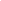   Целевая направленность, содержательный и организационный компонент ООП ДО, в части, формируемой участниками образовательных отношений разработаны со спецификой социокультурных условий. Недостаточно отражена специфика реализации программы  с учетом национальных условий, в том числе региональных.1.При разработке образовательных программ более детально проработать и отразить специфику реализации программы с учетом национальных условий, в том числе региональных. 2.В тематическом планировании прописать задачи с учетом регионального компонента.3. Включить в вариативную часть рабочую программу или парциальную программу по знакомству детей с национально- региональным компонентом.3.педагогам дополнительного образования разработать дополнительные общеобразовательные общеразвивающие программы туристско- краеведческой, естественнонаучной направленности или художественно – эстетической, позволяющей решать задачи НРК.№ п/п Группа показателейСамооценка педагогов (средний балл) Оценка экспертов (средний балл)ИТОГО:3.1Эмоциональное развитие2,62,82,73.2Социальное развитие2,83,33,03.3Развитие коммуникативных способностей и активности2,73,22,93.4Формирование основ безопасного поведения2,73,33,0№ п/п Группа показателейСамооценка педагогов(средний балл) Оценка экспертов(средний балл)ИТОГО:3.5Развитие познавательных интересов, любознательности и активности2,62,72,63.6Развитие воображения и творческой активности2,12,32,33.7Формирование математических представлений 3,03,033.8Формирование представлений об окружающем мире: природа, экология, техника и технологии2,72,82,73.9Формирование представлений об окружающем мире: общество и государство, культура и история. Социокультурные нормы, традиции семьи, общества и государства. Представления об  отечественных традициях и праздниках. Многообразие стран и народов мира.2,82,72,5  Средний показатель по области качества  Средний показатель по области качества  Средний показатель по области качества  Средний показатель по области качества3,1№ п/п Группа показателейСамооценка педагогов(средний балл) Оценка экспертов(средний балл)ИТОГО:3.10Развитие речевого слуха2,72,92,83.11Обогащение словарного запаса2,73,02,83.12Развитие понимания речи и формирование предпосылок грамотности2,32,82,23.13Развитие культуры устной речи и речевая активность2,52,72,63.14Освоение письменной речи2,62,82,73.15Знакомство с литературой и фольклором2,532,73.16Речевое развитие в билингвальной и полилингвальной среде2,22,72,4 Итого: Итого: Итого: Итого:2,6№ п/п Группа показателейСамооценка педагогов(средний балл) Оценка экспертов(средний балл)ИТОГО:3.17Эстетическое воспитание2,63,12,83.18Знакомство с миром искусства2223.19Изобразительное творчество2,52,92,73.20Музыка и музыкальное творчество2,32,72,53.21Художественное конструирование и моделирование2,52,72,63.22Театрально-словесное творчество32,92,9 Итого: Итого: Итого: Итого:2,6№ п/п Группа показателейСамооценка педагогов(средний балл) Оценка экспертов(средний балл)ИТОГО:3.23Здоровый образ жизни3333.24Развитие представлений о своем теле и физических возможностях, произвольность и координация движений33,23,13.25Движение и двигательная активность3,53,23,33.26Подвижные игры, физкультура и спорт3,43,63,5 Всего: Всего:3,2 Средний показатель по  шкале "Содержание ОД" Средний показатель по  шкале "Содержание ОД"2,9Выводы:	Адресные рекомендации Социально – коммуникативное развитиеВоспитанникам доступно достаточное количество разных материалов для эмоционального развития. В группе наблюдается высокая культураэмоционального взаимодействия (определены ценности, правила и нормы, В центрах ЭР(эмоционального развития), имеются ширмы , созданы уголки уединения, детям предоставлена возможность уединения во время длительного пребывания среди большого числа сверстников.  Созданы и успешно применяются в повседневной деятельности дидактические пособия :«Наше настроение», «Мирилкино» , подушка-«подружка», «сундук эмоций», «доска выбора» и др.. Материал доступен детям и постоянно обновляется.1.В среде необходимо предусмотреть материалы для ЭР, изготовленные с участием детей (все группы)2.Наполнить центры активности детей дидактическими материалами, детскими книгами, иллюстрирующими разные эмоциональные состояния, книгами с художественными произведениями, которые могут служить опорой в работе над эмоциональным развитием. ( все группы) 3. В группах «Буратино», «Соболёк», «Колобок», «Солнышко» создать и использовать в ВОП «доску выбора» для поведения детей в различных ситуациях 4.Педагогу группы «Белочка» в своей работе подавать пример -сотрудничества, включаться в совместную игру детей, участвовать в реализации детских проектов и проч., озвучивать детям свое мнение в конструктивном ключе, излагает свои интересы. Вести целенаправленную работу с родителями воспитанников по вовлечению семьи в поле эмоционального развития ребенка. (Абдулмуталлимова А. И.)5.Продолжать совершенствовать условия для безопасности детей; пополнить группы картинками, схемами безопасного поведения детей в различных ситуациях. 6.Предусмотреть силиконовые уголки на мебели с острыми угламиПознавательное развитиеВ группах ДОУ имеются предметы и инструменты для познавательно -исследовательской деятельности (линейки, карандаши, листы бумаги, увеличительные стекла, мензурки, шишки, песок, камни, ракушки, колбы, сосуды, бросовый материал и др.). Материалы для экспериментирования:  игры и игрушки для игр с песком и водой (тазики, мелкие и крупные игрушки, водоплавающие игрушки, лопаточки и т. д.)  Вместе с тем, нее всегда педагогами предусмотрено системное развитие ИЛА (инициативы, любознательности, активности) во всех образовательных областях, в разных формах образовательной деятельности с учетом потребностей и способностей, интересов ипотребностей воспитанников. с разнообразными веществами, предметами и материалами. оборудован «Центр экспериментирования». Детям предоставляется возможность приобретения опыта взаимодействия с природными явлениями и объектами.1.Педагогам ДОУ использовать технологии, методы, подходы по развитию ИЛА (инициативы, любознательности, активности) у детей.2.  Во всех группах ДОУ пополнить центры патриотического воспитания наглядными материалами по теме: «Моя родина - Россия», «История России», «Природа России» дидактическими материалами и пособиями для проведения НОД с детьми на темы: «Богатыри земли Русской». «История русской одежды». «Знаменитые битвы». «Город вчера и сегодня». «Обычаи и традиции русского народа». «Защитники земли Русской». «Александр Невский». «Великие битвы Александра Невского». «Основатель столицы Российской». «День единства» и др. 3. Центры ИЗО оснастить наглядно-дидактическими материалами «Народные промыслы России» и др. (все группы)4. Во всех группах ДОУ необходимо периодически пополнять центры экспериментирования материалом и оборудованием для наблюдения и экспериментирования; завести журнал детских зарисовок опытов и экспериментов (кроме групп «Солнышко», 5.Продолжать приобщать детей к социокультурным нормам, традициям семьи, посредством оформления альбомов «Моя семья»,  «Мой город»,  организации мини – музеев  в группах ДОУ ( н-р: мини-музей «Наш город»).6.Для знакомства с родной культурой с социальным миром, наполнить РППС  групп не только. аудио- и видеозаписями, фотоматериалами Родного края но и России. Например: куклы в национальной одежде, исследовательские проекты «Города России» и др.7. Использовать результаты детской проектной деятельности для знакомства других воспитанников групп с результатами деятельности их товарищей.8. Внедрить в практику работы парциальную программу "С чистым сердцем"Речевое развитиеВо всех группах ДОУ созданы центры речевого развития имеются игры по всем направлениям речевого развития детей. В группах имеются картотеки: артикуляционных упражнении, дидактических игр (звуковая культура, фонематический слух, связная речь)  Во всех группах имеются книжные уголки, где дети могут обогатить свой словарный запас, пролистать любимые книги.Предусмотрены ежедневные ситуации для обмена мнениями, впечатлениями ипрочие, такие как «Утренний круг», «Вечерний круг», ситуативные беседы т.п. В группе создана образовательнаясреда для развития устной речи детей истимулирования их речевой активности.Предусмотрены места для общения детей в игровой деятельности и других видах деятельности.Воспитатели включают в образовательный процесс разные формы литературных произведений отечественной и мировой литературы (стихи, научно-популярные рассказы, сказки и проч.), соответствующие уровню развития детей группы. В группах «Ромашка», «Петушок» разработан и реализуется педагогический проект «Если сказка в дверь стучится…», в группе «Белочка»- «Книжки читаем- речь, развиваем». В комплексно - тематическом планировании групп предусмотрены различные формы для развития словесно – речевого творчества: кукольный театр, настольный театр, спектакли, театрализованные постановки и др. Центры театрального творчества оснащены разными видами театров, атрибутов к театральной деятельности и сюжетно – ролевым играм. Для обеспечения новых вариантов сюжетно-ролевой игры проводится обмен материалов и реквизита с другими группами ДОО.1.Продолжать создавать обогащенную речевую среду, пополнять центры речевого развития играми и пособиями (во вех группах ДОУ)2. Центры книги пополнять книгами разных жанров, в том числе произведениями фольклора.3. Создавать условия для эстетической стороны взаимодействия детей с книгой (книги должны иметь привлекательный, эстетический вид)3. Пополнять центры театрализованной деятельности традиционными и нетрадиционными видами театров.4. Во всех группах ДОУ предусмотреть подиум, ширмы для организации театрализованной деятельности. Художественно - эстетическое развитие В группах ДОУ созданы Центры ИЗО, театрализованной деятельности, музыкальные уголки, оснащённые наглядно-дидактическими материалами изделиями декоративно-прикладного искусства, раскрасками, материалами для творчества, образцами для рисования, элементами костюмов для театрализованной деятельности, музыкальными инструментами, дидактическими играми, игрушками и др. В течение года воспитанники принимали участие в таких мероприятиях, как: -День знаний – старшие, подготовительные группы  «Осень в гости просим» День дошкольного работника»- старшие, подготовительные группы,- Осень в гости к нам пришла – средние, старшие, подготовительные группы,-День Матери – средние, старшие, подготовительные группы, -Новый Год – средние, старшие, подготовительные группы, Юбилей – 35 лет детскому саду «Золотой ключик»,-Рождественские колядки – средние, старшие, подготовительные. группы,-День Защитника Отечества – средние, старшие, подготовительные группы, -Конкурс чтецов «Я – будущий защитник своей Родины!»,  - средние, старшие, подготовительные группы, -8 марта - Праздник мам - средние, старшие, подготовительные группы, –-День космонавтики – средние. старшие, подготовительные группы,- Весеннее развлечение-квест-игра-«Как герои сказок Весну искали», средние, старшие, подготовительные группы, Отчетное мероприятие по итогам проекта - «Звук - Волшебник», старшая группа «Малышок»,-Осуществлялось музыкальное сопровождение итоговых мероприятий по проекту «В гостях у сказки» групп: «Ромашка»- сказка «Теремок и Уголек»,   «Петушок» - сказка «Лубяная избушка»,- Концерт «Спасибо деду за Победу» - средние, старшие, подготовительные группы- Выпускные утренники– подготовительные группы,-1 июня – День Защиты детей – все группы, 12 июня – Фестиваль «Содружество» -дети подготовительные группы. Во всех группах ДОУ:1.Необходимо уделять внимание системному развитию представлений детей о мире искусства во всех образовательных областях (в соответствии с возрастными особенностями детей).2.Необходимо пополнить материально- техническое оснащение РППС разнообразными конструкторами конструктивно- модельной деятельности, подиумами для построек детей (кроме групп «Петушок», «Ромашка»3. Предусмотреть формирование культуры творчества (ценности, традиции, обычаи и правила), создание развернутого, насыщенного пространства в разных сферах изобразительного искусства (живопись, графика, скульптура, архитектура, фотоискусство). 4.Центры изобразительной деятельности пополнить альбомами по искусству для знакомства детей с творчеством известных художников, иллюстраторов, фотографов и пр.5.Пополнить ППС группы репродукциями картин известных художников, которые дети могут рассматривать. 5.Создать в ДОУ, группах картинные галереи с использование средств ИКТ и ТСО. Физическое развитиеВ группах оборудованы центр двигательной активности. Имеется спортивное оборудование, атрибуты для подвижных игр, дорожки для закаливания, электронные ресурсы, способствующие становлению здорового образа жизни. Детям доступны некоторые материалы для формированияздорового образа жизни. Прослеживается системность в работе педагогов. Проводится утренняя зарядка, подвижные игры, физ.минутки, занятия по физическому развитию и спортивные развлечения, закаливающие мероприятия и др.1.Центры «Здорового образа жизни» пополнить наглядно-дидактическими материалами, для формирования здорового образа жизни (напр. Привычки здорового питания, закаливания и т.д.). (во всех группах ДОУ)2 Продолжать системную поддержку двигательной активности детей в течении дня в группе и в ДОО в целом, с учетом потребностей, возможностей, интересов и инициативы воспитанников (все группы ДОУ).№ п/п Группа показателейСамооценка педагогов (средний балл) Оценка экспертов (средний балл)ИТОГО:4.1Поддержка инициативы детей2,52,52,54.2Особенности реализации воспитательного процесса2,52,62,54.3Игра2,52,52.54.4Проектно-тематическая деятельность2,32,52,44.5Исследовательская деятельностьи экспериментирование2,52,32,44.6Строительство и конструирование2,62,72,64.7Самообслуживание и элементарный бытовой труд3334.8Использование информационных технологий2224.9Структурирование образовательного процесса32,52,54.10Индивидуализация образовательного процесса2,42,62,5Средний показатель по шкале «образовательный процесс»Средний показатель по шкале «образовательный процесс»Средний показатель по шкале «образовательный процесс»Средний показатель по шкале «образовательный процесс»2,5Выводы:Адресные рекомендацииДетям доступны различные вещества, материалы и инструментарий дляпроведения экспериментов и исследований. Напр., для экспериментов с водой, с песком и другими сыпучими продуктами, для различного рода измерений (весы, рулетка и проч.). В центре «Экспериментирования» имеется природный и бросовый материал для экспериментирования с различными веществами и материалами. Не ведется письменная фиксация проектных планов, а затем отслеживание и обсуждение их исполнения. Напр., дети озвучивают идеи, а взрослые записывают их и затем напоминают детям задачи проекта, совместно контролируя их достижение. Игровое пространство в большинстве групп выглядит привлекательно,хорошо организовано и позволяет детям легко ориентироваться в нем, быстро находить нужные игрушки и игровые атрибуты. В группах в соответствии с Программой, четко отслеживаются четыре основных вида детского труда: самообслуживание, хозяйственно-бытовой труд, труд в природе и ручной труд. Учитывается нагрузка, избегая перегрузки детей, индивидуальные интересы и склонности детей к тому или иному виду труда.Педагоги периодически используют разные формы информационных технологий (презентации, средства аудио / видеозаписи, интерактивные обучающие игры, онлайн платформы и т. д.) в организации совместной деятельности с детьми.1.Педагогам групп вести и сохранять письменную (зарисовки детей) фиксацию исследовательской деятельности (листы, дневники наблюдений) каждого ребенка в течение учебного года.2.Пополнить центры экспериментирования инструментарием для проведения экспериментов и исследований, коллекциями.3. Предусмотреть время и ситуации для обогащения детей впечатлениями, которые могут быть использованы в игре (совместное чтение книг, экскурсии, совместные наблюдения за действиями людей регулярно, животных и обсуждение их и проч.). Разработать перспективные планы развития сюжетно- ролевых игр в соответствии с возрастом детей и перечнем, рекомендованным в ФОП ДО.№ п/п Группа показателейСамооценка педагогов (средний балл) Оценка экспертов (средний балл)ИТОГО:5.1 Профессиональная квалификация педагогов2,72,72,75.2 Профессиональное развитие педагогов2,632,85.3Совершенствование педагогической работы2,52,72,65.4Рабочая нагрузка педагогов (размер группы и соотношение между количеством воспитанников и количеством педагогов)33,23,15.5 Система оплаты труда педагогов группы2,62,62,65.6Предметно- пространственная среда помещения, доступного воспитанникам группы2,72,72,75.7Предметно- пространственная среда на свежем воздухе, доступная воспитанникам группы2,32,52,45.8Учебно- методическое обеспечение2,42,42,45.9 Библиотечно- информационное обеспечение. Управление знаниями2,52,52,5 Средний показатель по шкале «образовательные условия» Средний показатель по шкале «образовательные условия» Средний показатель по шкале «образовательные условия» Средний показатель по шкале «образовательные условия»2,4Выводы:Адресные рекомендацииПедагоги регулярно проходят аттестацию с целью подтверждения соответствия ими требованиям к занимаемым должностям. Учреждение обеспечено кадрами на 100%. За период с 2018 г. по 2022 г. количество педагогов, имеющих высшую и первую квалификационные категории составляет 82,8%. Из 29 человек, с высшей квалификационной категорией 62% (18 человек), с первой -24,1% (7 человек). Не имеющих категории -13,8% -5 человек, из них -2 молодых специалиста, 2 человека, не имеющих опыта работы в ДОУ (пришедшие в ДОУ из других сфер деятельности). Один педагог, в настоящее время аттестован впервые на 1 квалификационную категорию. Образование: высшее -13 чел (44,8%); среднее специальное-16чел. (55,2%). В МБДОУ ведётся планомерная, целенаправленная работа по повышению квалификации педагогов. 100% педагогов повысили свою профессиональную компетенцию на курсах повышения квалификации по реализации ФГОС ДО; 56% - по инклюзивному образованию для детей с тяжёлыми нарушениями речи, для работы с детьми с задержкой психического развития; 19% - по организации и содержанию работы с детьми от 2 месяцев до 3 лет.Опыт работы педагоги представляли через размещение методических материалов на различных Интернет - порталах в сети Интернет, участие в региональных, зональных муниципальных конкурсах. Всего в базу данных передовой опыт внесено 167 записей за период 2022 года.муниципальный уровень:  августовская конференция работников образования г. Шарыпово по теме: «Организация образовательных условий в МБДОУ в соответствии с МКДО», Низсковских С.В., зам. заведующей по ВМР;2 педагога (Безносова А.В., Комарницкая Л.В.) по проекту «Юные волонтеры» в рамках заседания МПР педагогов дошкольного образования. Опыт рекомендован для публикации в СМИ. всероссийский уровень: Х Всероссийский конкурс «Воспитатели России, в номинации «Успешный педагог», диплом лауреата конкурса (Халикова Т.Х.); «Воспитатель года России - 2022», диплом за 3 место ( в рейтинге по региону Мальцева Ю.В.);«Воспитатели России» для детей дошкольного возраста «ТаланТы» (Октябрь-декабрь 2022г., 3 номера: Кунеева И.Ю., Локтева Е.И., Еремеева К.В.) публикационная активность из 29 педагогов составила 25% (7чел.). региональный уровень  Победители конкурсного отбора по распределению субсидий бюджетам муниципальных образований Красноярского края в рамках государственной программы «Развитие транспортной системы», утвержденной постановлением Правительства Красноярского края от 30.09.2013 г. № 510-п, на приобретение для дошкольных образовательных организаций оборудования, позволяющего в игровой форме формировать навыки безопасного поведения на дороге. В ДОУ отсутствует подписка на актуальные выпуски профильных периодических изданий, однако педагогам предоставлена возможность заказать литературу, необходимую для профессионального развития.     Педагоги общаются с родителями и своимиколлегами для получения обратной связи о качестве педагогической работы. (Выступления на пед. советах, открытые занятия, Дни открытых дверей, семинары и др.)В группах ДОУ созданы Уголки релаксации (уединения), которые оснащены сенсорными игрушками, игрушками антистресс.Пространство оформлено педагогами группы. В оформлении выставки творческих работ используются рисунки детей группы. Предусмотрено создание обогащенной предметно - пространственной среды и ее непрерывное совершенствование 1.Предоставить педагогам возможность пользоваться актуальными выпусками профильных периодических изданий (электронная подписка на журналы «Обруч», «Дошкольное образование» и др.).2. В местах пользования педагогами ИКТ не подключен доступ к сети Интернет.3. Уголки релаксации (уединения) в группах ДОУ продолжать пополнять мягкими игрушками и подушками, играми - мирилками, антистрессовыми игрушками и т.д.4.Пространство группового помещения оформлять по темам недели при непосредственном участии детей.5.  В центрах групп с целью реализации разноуровневого и индивидуализированного освоения содержания образования предусмотреть пособия и материалы с учетом потребностей и возможностей обучающихся.№ п/п Группа показателейСамооценка педагогов (средний балл) Оценка экспертов (средний балл)ИТОГО:6.1Организация образования детей с ОВЗ в группе2,72,82,76.2Инклюзия в группе0006.3Работа с детьми - инвалидами0005.4Рабочая  нагрузка педагогов (размер группы и соотношение между количеством воспитанников  и количеством педагогов)2,52,52,5 Всего по шкале Всего по шкале Всего по шкале Всего по шкале1,3Выводы:Адресные рекомендацииВ общеразвивающих группах отсутствуют дети с ОВЗ и дети – инвалиды.В группах МБДОУ пространство и его обустройство не позволяет обеспечить комфортное пребывание всех категорий детей с ОВЗ и детей инвалидов в группе (п.1.5) В группах компенсирующей направленности обучение и воспитание детей с ОВЗ осуществляется по АООП. Разработаны АОП на каждого ребёнка, отслеживается динамика развития ребёнка. АОП корректируются два раза в год, с результатами знакомят родителей. Предусматривается системная коррекционно-развивающая работа с детьми с ОВЗ в различных формах образовательной деятельности в рамках всех образовательных областей. Напр., детям доступны игра, познавательно-исследовательская деятельность, творческие занятия и пр.1.Продолжать совершенствовать образовательное пространство ДОУ с целью обеспечения его доступности для всех категорий детей с ОВЗ.2. Выстроить взаимосвязь с родителями в части подбора и освоения новых методик коррекционно-развивающейработы для их детей для обеспечения непрерывного развивающего взаимодействия с ребенком как в ДОО, так и в семье.№ п/п Группа показателейСамооценка педагогов (средний балл) Оценка экспертов (средний балл)ИТОГО:7.1Участие родителей в образовательной деятельности3337.2Удовлетворенность родителей3337.3Индивидуальная поддержка развития детей в семье22,42,2  Средний бал по шкале  Средний бал по шкале  Средний бал по шкале  Средний бал по шкале2,7Выводы:Адресные рекомендацииПредусмотрено участие родителей воспитанников групп в образовательной деятельности ДОУ.Разработан план мероприятий, направленных на вовлечение родителей в образовательную деятельность.Родители эпизодически участвуют в образовательной деятельности воспитанников. С целью педагогического просвещения родителей используется удобная информационная платформа для коммуникаций: (различные мессенджеры, сайт, открытые формы для голосования и пр.). В течение года проведены родительские собрания в рамках деятельности РГ «Детский сад, семья, социум» на тему: «Читаем. Зачем читаем? Кому читаем?» (повысится компетентность родителей в вопросах речевого развития ребёнка; родители принимают активное участие в обогащении развивающей предметно-пространственной среды группы; родители будут владеть информацией о разных жанрах детской литературы, о важности поддержания традиции семейного чтения, изготовлены памятки для родителей о подборе литературных произведений для чтения детям в соответствии с их возрастом) Творческая мастерская для родителей «Мы вместе»: «Рисуем дома с детьми». развитие навыков совместной деятельности, коммуникативных навыков детей и родителей, повышать компетентность родителей в вопросах развития у детей изобразительной деятельности) Родительское собрание на котором присутствовали и принимали участие воспитатели групп компенсирующей направленности и специалисты, работающие с детьми с ОВЗ. Родители активно играли и выполняли задания, принимая на себя роль детей и активно осваивали позицию родителей, для решения задач обучения и развития ребенка (обучались, как? В какой форме?), заниматься с детьми, чтобы им было интересно. Некоторые приёмы работы, используемые в коррекционно-развивающем процессе, отражены в первом выпуске АЛЬМАНАХА на тему: «Учимся говорить правильно».Творческая мастерская для родителей «День рождения ребёнка, как сделать этот праздник незабываемым? Родители делятся своим опытом как можно провести праздник «День рождения ребенка», педагоги предлагают свои варианты. Совместными усилиями разрабатываются сценарии проведения Дня рождения ребенка в кругу семьи.1.Во всех группах ДОУ тщательно изучать и учитывать мнения родителей при организации образовательной деятельности, выборе образовательного содержания и методов с целью более полного удовлетворения образовательных потребностей ребенка и его семьи.2. Фиксировать в протоколах групповых родительских собраний результаты обсуждений с родителями вопросов    выбора методов, технологий воспитания и обучения детей.3.Осуществлять индивидуальную поддержку развития детей в семье отражать в планах работы или,напр., имеется лист рекомендаций в портфолио ребенка)№ п/п Группа показателейСамооценка педагогов (средний балл) Оценка экспертов (средний балл)ИТОГО:8.1 Состояние здоровья воспитанников2,52,52,58.2 Санитарно - гигиенические условия2,82,82,88.3 Гигиена и формирование культурно - гигиенических навыков3338.4Усилия по сохранению и укреплению здоровья2,62,72,68.5Качество питания3338.6Организация процесса питания2,32,32,38.7 Отдых. Релаксация. Сон2,82,82,88.8Безопасность группового помещения2,62,42,58.9 Безопасность территории для прогулок на свежем воздухе2,222,18.10Регулярные действия по обеспечению безопасности в группе2,62,82,7   Средний балл по шкале:   Средний балл по шкале:   Средний балл по шкале:   Средний балл по шкале:2,6Выводы:Адресные рекомендации     Питание воспитанников организовано в соответствии с санитарно-эпидемиологическими правилами и нормативами: соблюдается режим питания, выполняются натуральные нормы питания, проводится витаминизация третьего блюда. Предусмотрен контроль качества питания. Разработано Положение об организации питания в ДОУ.Предусмотрены процедуры реагирования на изменение состояния здоровья воспитанников. Разработан порядок информирования администрации, педагогов и родителей об изменениях состояния здоровья воспитанников и т. п.Ведется журнал наблюдений за состоянием здоровья воспитанников («Утренний фильтр»)Предусмотрено регулярное информирование и обучение сотрудников ДОУ выполнению требований санитарно-гигиенических правил.Педагоги последовательно приучают воспитанников к выполнению гигиенических правил. В группах оборудование и оснащение безопасно для применения и нахождения обучающихся в помещении, мебель закреплена, соответствует СаНПиН, имеется паспорт группы. Педагоги проходят регулярно инструктаж по безопасности. Проводятся технические осмотры помещения систематически, все опасные предметы вне зоны досягаемости для детей. Прогулочная площадка группы ограждена, имеется зона по изучению ПДД. Предусмотрены критерии качества в сфере формирования культурно- гигиенических навыков.Адаптация к условиям ДОУ детей раннего возраста.По результатам адаптационного периода с 01.09.22 по 1.11.22г.Адаптационные группы начали функционировать с 01 сентября. Прием детей осуществлялся по графику. Для каждого ребенка были созданы благоприятные условия. Воспитатели проводили просветительскую работу с родителями: индивидуальные консультации, консультации в родительском центре. Группа «Мальвина» 14 детей, воспитатель: Роженцева А.Ю. Легкая степень адаптации – 22 % (3 ребёнка) Дети прекрасно себя чувствуют в новой обстановке, с удовольствием играют со сверстниками, способны себя занять, привлекают к играм других ребят. Настроение у детей радостное, дети активны, легко идут на контакт со взрослыми, принимают активное участие на занятиях.  У детей хороший аппетит, спокойный сон, соответствует возрасту.     Средняя степень адаптации – 64 % (9 детей)Настроение у детей неустойчивое, значительно снижена активность, дети плаксивы, непродолжительное время могут заниматься играми, рассматриванием иллюстраций из книг, на контакт с детьми и с взрослыми идут неохотно.    Тяжёлая степень адаптации – 14% (2 ребёнка);Гр Группа «Колобок» 6 детей, воспитатели: Хомич Н.М., Жигу-л   лина П.А.     Легкая степень адаптации – 33% (2 ребёнка)Дети спокойно и радостно относятся к детскому коллективу, настроение у детей бодрое, дети активны. С удовольствием играют рядом со сверстниками, легко идут на контакт со взрослыми, засыпают быстро, сон у детей спокойный, соответствует возрасту. Проявляют интерес к окружающему, спокойно расстаются с мамой.     Средняя степень адаптации – 67% (4ребёнка)    У детей снижена активность, дети малоподвижны.      Дети играют в основном одни, не проявляя интереса к сверстникам     В среднем по саду:     Легкая степень адаптации –25 % (5 детей)     Средняя степень адаптации – 65 % (13 детей)     Тяжёлая степень адаптации – 10 % (2 ребёнка) ребенок      проблемами со здоровьем и ребенок на грудном      вскармливании.Вывод: в группах обеспечены оптимальные условия для адаптации детей к условиям детского сада, с каждым ребенком установлен индивидуальный эмоциональный контакт, адаптационный период осуществлялся при взаимодействии специалистов ДОУ и родителей.Мониторинг сформированности основных видов движений у детей дошкольного возраста: Прошли мониторинг 8 групп всего 124 ребенка.Два ребенка не приняли участие в мониторинге, так как прибыли в детский сад в апреле и мае. Один ребенок по состоянию здоровья.Высокий – 44,4 % - 55 детей Средний – 53,2 % - 66 детейНизкий – 2,4% - 3 ребенкаЗа учебный год по плану проводились физкультурные мероприятия • Физкультурное развлечение - «Дорожная азбука», «День подвижных игр», «Час спортивных аттракционов» «Быстрее, выше, сильнее», «В гости к светофорчику», «День зимних игр и забав», «Мы смелые умелые!», «Весна, весна на улице», «Большие гонки»;•Зимние досуги, праздники - «Зимний марафон», «Зимние забавы», «Быстрее, выше, сильнее!» «Малыши крепыши», «Товарищеская встреча по дартсу», «Санные гонки»• Физкультурные праздники, посвященные Дню защитника Отечества -«Вместе с папой мы дружны, вместе с папой мы сильны», «Аты-баты, шли солдаты»• Физкультурные развлечения, посвященные • День здоровья «В здоровом теле здоровый дух»;• Выставка рисунков «Здоровье глазами ребенка»;• Анкетирование родителей: «Здоровый образ жизни в семье»; • Презентация видеоролика – «Если хочешь быть здоров закаляйся!» • Фотовыставка - «Я и моя семья спортивные успехи!», «Профессии настоящих мужчин»,• Спортивная квест- игра: «В поисках клада», «В поисках весны»;     В целях недопущения совершения террористических актов в МБДОУ № 21 «Золотой ключик» проведены мероприятия по обеспечению антитеррористической безопасности:-разработан и утвержден Паспорт антитеррористической защищенности и безопасности МБДОУ № 21 «Золотой ключик». 2022год.-изданы приказы: «Об организации пропускного режима в ДОУ»;  «О назначение ответственных лиц за антитеррористическую и пожарную безопасность в ДОУ»; «О проведении тренировочных учений по эвакуации обучающихся и работников ДОУ при возникновении ЧС»;«О назначении ответственных лиц за проведение массовых мероприятий». Разработан план мероприятий по обеспечению антитеррористической защищенности объекта (территории) на 2022 год. Обновлен стенд по ГО и ЧС. Проводится ответственными лицами ежедневный контроль за содержанием в надлежащем порядке здания, подвальных помещений, территории детского сада с отметкой в журналах осмотра помещений.Содержатся согласно требованиям ПБ и в исправном состоянии эвакуационные пути и запасные выходы из здания.-Разработаны, утверждены и введены в действие инструкции, памятки по антитеррору для сотрудников ДОУ, родителей.-В группах ведутся Журналы приема детей.-Регулярно проводятся совместная образовательная деятельность, ситуативные беседы в режимных моментах и другие мероприятия с воспитанниками с целью обучения правилам поведения в чрезвычайных ситуациях и воспитанию бдительности: «Как вести себя при общении с незнакомыми людьми?», «Дети, против терроризма», «Опасные ситуации», «Дом, в котором я живу», «Безопасное поведение на улице», «Безопасность дома», «Позвони по телефону», «Какие опасности встречаются на улице», и др.-Проводятся инструктажи с педагогами и сотрудниками ДОУ по антитеррористической деятельности, по проявлению бдительности к бесхозным предметам, наблюдательности к посторонним лицам в детском саду и регулированию поведения детей.Проводятся консультации для родителей (законных представителей), оформлены информационные материалы (папки-передвижки, памятки):  «Родительская ответственность за жизнь и здоровье детей» «Осторожно- терроризм» «Терроризму – нет» и др. -Проводятся учебные тренировки по эвакуации обучающихся и работников ДОУ при возникновении ЧС.-Обеспечено достаточное освещение территории в темное время суток, сторожа регулярно проводят обход территории и здания МБДОУ.-Здания и территории МБДОУ оснащены камерами видеонаблюдения, мониторы камер находятся на посту охраны и сторожей.-Постоянно ведется контроль исправности дверных замков, соблюдения контрольно-пропускного режима, состояния ограждения по периметру детского сада.-Каждый час охранником регулярно проводится осмотр территории и здания на предмет обнаружения посторонних предметов с записью в журнале.- Разработан алгоритм по совместным действиям должностных лиц, осуществляющих мероприятия по обеспечению общественной безопасности и антитеррористической защищенности на объекте образования.- Разработан паспорт безопасности по антитеррористической   деятельности на 3 категорию.1.Пополнить группы ДОУ наглядно - информационными материалами, фокусирующими внимание детей на культурно- гигиенических навыках и правилах безопасного поведения (алгоритм умывания, правила безопасного поведения в различных ситуациях)2.  Воспитателям групп разместить на участке для прогулки информационные стенды с указанием телефонов экстренных служб и описанием правил поведения в экстренных ситуациях.3. В группах, где мебель имеет острые углы - приобрести силиконовые накладки.№ п/п Группа показателейСамооценка педагогов (средний балл) Оценка экспертов (средний балл)ИТОГО:1  Планирование и организация работы в группе2,22,42,32  Мониторинг измерения, анализ в группе22,42,23  Совершенствование образовательной деятельности в группе333  Средний бал по шкале  Средний бал по шкале  Средний бал по шкале  Средний бал по шкале2,5Выводы:Адресные рекомендацииПедагоги планируют деятельность в соответствии с реализуемыми образовательными программами и их задачами, годовым планом ДОУ, тематическим планированием. Планирование отражает баланс интересов заинтересованных сторон: педагогические цели и задачи, интересы воспитанников ДОО, их родителей, партнеров и др. Мониторинг осуществляется в соответствии с картами мониторинга.№ п/п Группа показателей Оценка экспертов (средний балл)1.Ориентиры образовательной деятельности в ДОО2,2 (качество стремится к базовому) Выводы: ориентиры образовательной деятельности в МБДОУ – определены, педагоги знакомы с ориентирами ОД, реализуют принципы в практической деятельности с детьми. Ориентиры ОД размещены на сайте МБДОУ, и в родительских уголках групп и на стенде «информация для родителей» в коридоре ДОУ. Ориентиры разработаны с учетом потребностей, интересов и инициативы воспитанников. Педагоги реализуют принципы при выборе содержания ОД, организации пространства и выстраивании образовательного процесса. Ориентиры образовательной деятельности предусматривают взаимодействие с внутренней и внешней средой, учитывают интересы заинтересованных сторон. Педагоги разрабатывают планы развития и совершенствования деятельности на основе Ориентиров, с учетом результатов внутренней оценки качества образования. Выводы: ориентиры образовательной деятельности в МБДОУ – определены, педагоги знакомы с ориентирами ОД, реализуют принципы в практической деятельности с детьми. Ориентиры ОД размещены на сайте МБДОУ, и в родительских уголках групп и на стенде «информация для родителей» в коридоре ДОУ. Ориентиры разработаны с учетом потребностей, интересов и инициативы воспитанников. Педагоги реализуют принципы при выборе содержания ОД, организации пространства и выстраивании образовательного процесса. Ориентиры образовательной деятельности предусматривают взаимодействие с внутренней и внешней средой, учитывают интересы заинтересованных сторон. Педагоги разрабатывают планы развития и совершенствования деятельности на основе Ориентиров, с учетом результатов внутренней оценки качества образования. Выводы: ориентиры образовательной деятельности в МБДОУ – определены, педагоги знакомы с ориентирами ОД, реализуют принципы в практической деятельности с детьми. Ориентиры ОД размещены на сайте МБДОУ, и в родительских уголках групп и на стенде «информация для родителей» в коридоре ДОУ. Ориентиры разработаны с учетом потребностей, интересов и инициативы воспитанников. Педагоги реализуют принципы при выборе содержания ОД, организации пространства и выстраивании образовательного процесса. Ориентиры образовательной деятельности предусматривают взаимодействие с внутренней и внешней средой, учитывают интересы заинтересованных сторон. Педагоги разрабатывают планы развития и совершенствования деятельности на основе Ориентиров, с учетом результатов внутренней оценки качества образования. Адресные рекомендации:Не предусмотрены стандарты (регламенты) сбора, обработки и анализа информации о развитии воспитанников ДОО с привлечением заинтересованных сторон,Порядком приема на обучение не предусмотрен сбор информации о развитии ребенка в семье, Родители не достаточно информированы о процедурах / процессах изучения динамики развития ребенка, Адресные рекомендации:Не предусмотрены стандарты (регламенты) сбора, обработки и анализа информации о развитии воспитанников ДОО с привлечением заинтересованных сторон,Порядком приема на обучение не предусмотрен сбор информации о развитии ребенка в семье, Родители не достаточно информированы о процедурах / процессах изучения динамики развития ребенка, Адресные рекомендации:Не предусмотрены стандарты (регламенты) сбора, обработки и анализа информации о развитии воспитанников ДОО с привлечением заинтересованных сторон,Порядком приема на обучение не предусмотрен сбор информации о развитии ребенка в семье, Родители не достаточно информированы о процедурах / процессах изучения динамики развития ребенка,№ п/п Группа показателей Оценка экспертов (средний балл)Финансовые условияФинансовые условияФинансовые условия1. Финансирование реализации образовательных программ2(качество стремится к базовому)2.Финансирование услуг по присмотру и уходу4 (хорошее качество)3.РППС МБДОУ, доступная всем воспитанникам (без учета выделенных групповых пространств)3 (базовый уровень)4.Учебно- методическое обеспечение2(качество стремится к базовому) - рабочее место педагогов не обеспечено выходом в ИнтернетМатериально- техническое обеспечениеМатериально- техническое обеспечениеМатериально- техническое обеспечение5.РППС МБДОУ, доступная работникам 3(базовый уровень)Информационное обеспечениеИнформационное обеспечениеИнформационное обеспечение6.Библиотечно- информационное обеспечение. Управление знаниями в МБДОУ2 ((качество стремится к базовому) рабочее место педагогов не обеспечено выходом в Интернет7.Информационные технологии в МБДОУ2 ((качество стремится к базовому)Квалификация педагогов и совершенствование педагогической работыКвалификация педагогов и совершенствование педагогической работыКвалификация педагогов и совершенствование педагогической работы8 Организация профессионального развития педагогических кадров3 (базовый уровень качества) отсутствуют инструкции, порядок работы  по использованию библиотечно- информационного обеспечения9.Совершенствование педагогической работы. Предоставление обратной связи, консультационное и учебно - методическое сопровождение3  за детьми)10.Кадровое обеспечение реализации административных, учебно- вспомогательных и хозяйственно- обслуживающих функций в МБДОУ.4 (хорошее качество )   Средний балл по шкале   Средний балл по шкале2,8 (качество стремится к базовому)Выводы: Проводится оценка качества реализуемых программ профессионального развития педагогов. Не все педагоги ДОУ владеют ИТ-компетенциями. Территория ДОУ имеет хорошее озеленение. Соблюдаются гигиенические требования к уборке территории.Выводы: Проводится оценка качества реализуемых программ профессионального развития педагогов. Не все педагоги ДОУ владеют ИТ-компетенциями. Территория ДОУ имеет хорошее озеленение. Соблюдаются гигиенические требования к уборке территории.Выводы: Проводится оценка качества реализуемых программ профессионального развития педагогов. Не все педагоги ДОУ владеют ИТ-компетенциями. Территория ДОУ имеет хорошее озеленение. Соблюдаются гигиенические требования к уборке территории.Адресные рекомендации: 1.Разработать Положение о кадровом обеспечении, которое предусматривает требования к отбору, адаптации, обучению и контролю квалификации педагогических работников ДОО для реализации ООП ДО. 2. В программе развития ДОУ предусмотреть критерии качества кадрового обеспечения 3. Педагогическим работникам (Гусевская Н.П, Комарницкая Л.В.) повысить уровень профессионального мастерства по ИКТ компетенциям.Проводится оценка качества реализуемых программ профессионального развития педагогов с опорой на критерии качества.4. Продолжать оснащать участки для прогулки игровым оборудованиемАдресные рекомендации: 1.Разработать Положение о кадровом обеспечении, которое предусматривает требования к отбору, адаптации, обучению и контролю квалификации педагогических работников ДОО для реализации ООП ДО. 2. В программе развития ДОУ предусмотреть критерии качества кадрового обеспечения 3. Педагогическим работникам (Гусевская Н.П, Комарницкая Л.В.) повысить уровень профессионального мастерства по ИКТ компетенциям.Проводится оценка качества реализуемых программ профессионального развития педагогов с опорой на критерии качества.4. Продолжать оснащать участки для прогулки игровым оборудованиемАдресные рекомендации: 1.Разработать Положение о кадровом обеспечении, которое предусматривает требования к отбору, адаптации, обучению и контролю квалификации педагогических работников ДОО для реализации ООП ДО. 2. В программе развития ДОУ предусмотреть критерии качества кадрового обеспечения 3. Педагогическим работникам (Гусевская Н.П, Комарницкая Л.В.) повысить уровень профессионального мастерства по ИКТ компетенциям.Проводится оценка качества реализуемых программ профессионального развития педагогов с опорой на критерии качества.4. Продолжать оснащать участки для прогулки игровым оборудованием№ п/п Группа показателей Оценка экспертов (средний балл)1.1  Безопасность внутреннего помещения (внегруппового)2,51.2 Безопасность территории МБДОУ для прогулок на свежем воздухе1,51.3. Контроль за чрезвычайными ситуациями и несчастными случаями2,3 (отсутствуют навесы)1.4 Регулярные действия по  обеспечению безопасности в МБДОУ1(более 1 нарушения)1.5Организация медицинского сопровождения2,51.6Хозяйственно - бытовое обслуживание2 (отсутствует порядок или регламент хозяйственно - бытового обслуживания воспитанников) Средний балл по шкале качества) Средний балл по шкале качества)2 ( качество стремится к базовому)Выводы: В МБДОУ разработаны и утверждены программы, локальные нормативные акты:- Паспорт безопасности.- Программа дорожной безопасности;- Программа обучения дошкольников правилам пожарной безопасности.  -Программа по профилактике детских дорожно – транспортных происшествий.-  правила антитеррористической безопасности. Разработаны инструкции по организации охраны жизни и здоровья детей во время пребывания детей в детском саду, изданы приказы о назначении ответственных по пожарной, антитеррористической безопасности, своевременно проводятся инструктажи, имеются подписи сотрудников. В МБДОУ имеются стенды, информация с указанием телефонов экстренных служб, описанием правил поведения в экстренных ситуациях. Замечаний пожарного надзора – нет. Регулярно проводятся плановые тренировки по эвакуации детей и сотрудников, оформляются протоколом. Доступ детей в помещения, предоставляющие опасность - ограничен. Помещения оснащены средствами пожаротушения, видеонаблюдения, тревожной кнопкой и охранником ЧОП.Территория участка МБДОУ ограждена металлическим забором. Имеется 1 въезд с оборудованными воротами и  входы с калитками. Для детей на участках имеются игровые площадки для каждой возрастной группы, на каждой площадке установлено стационарное игровое оборудование - малые архитектурные формы, соответствующие возрасту детей. Игровое оборудование и постройки безопасны, дающие возможность ребёнку двигаться, играть безопасно. Проводятся тренировки по эвакуации детей с территории МБДОУ. Разработаны НЛА, инструкции: антитеррористическая безопасность-  Положение о пропускном и внутриобъектовом режиме в МБДОУ №21 «Золотой ключик»- Алгоритм взаимодействия сотрудников при эвакуации Приказы: - о назначении ответственного;- о предотвращении возможных террористических актов- об обеспечении безопасности, т.ч информационной- об упорядоченности обращения со служебной информацией ограниченного распространения Инструкции: «О порядке действий сотрудников в условиях ЧС и антитеррористических актов»- инструкция о проведении прогулок с детьми;Акты обследования здания и территории на предмет антитеррористической защищенности, журналы осмотра участков для прогулки и др.  Имеется документация по пожарной безопасности и охране труда, вся документация доступна в письменном виде в помещении МБДОУ. В МБДОУ предусмотрено медицинское и хозяйственно - бытовое обслуживаниеВыводы: В МБДОУ разработаны и утверждены программы, локальные нормативные акты:- Паспорт безопасности.- Программа дорожной безопасности;- Программа обучения дошкольников правилам пожарной безопасности.  -Программа по профилактике детских дорожно – транспортных происшествий.-  правила антитеррористической безопасности. Разработаны инструкции по организации охраны жизни и здоровья детей во время пребывания детей в детском саду, изданы приказы о назначении ответственных по пожарной, антитеррористической безопасности, своевременно проводятся инструктажи, имеются подписи сотрудников. В МБДОУ имеются стенды, информация с указанием телефонов экстренных служб, описанием правил поведения в экстренных ситуациях. Замечаний пожарного надзора – нет. Регулярно проводятся плановые тренировки по эвакуации детей и сотрудников, оформляются протоколом. Доступ детей в помещения, предоставляющие опасность - ограничен. Помещения оснащены средствами пожаротушения, видеонаблюдения, тревожной кнопкой и охранником ЧОП.Территория участка МБДОУ ограждена металлическим забором. Имеется 1 въезд с оборудованными воротами и  входы с калитками. Для детей на участках имеются игровые площадки для каждой возрастной группы, на каждой площадке установлено стационарное игровое оборудование - малые архитектурные формы, соответствующие возрасту детей. Игровое оборудование и постройки безопасны, дающие возможность ребёнку двигаться, играть безопасно. Проводятся тренировки по эвакуации детей с территории МБДОУ. Разработаны НЛА, инструкции: антитеррористическая безопасность-  Положение о пропускном и внутриобъектовом режиме в МБДОУ №21 «Золотой ключик»- Алгоритм взаимодействия сотрудников при эвакуации Приказы: - о назначении ответственного;- о предотвращении возможных террористических актов- об обеспечении безопасности, т.ч информационной- об упорядоченности обращения со служебной информацией ограниченного распространения Инструкции: «О порядке действий сотрудников в условиях ЧС и антитеррористических актов»- инструкция о проведении прогулок с детьми;Акты обследования здания и территории на предмет антитеррористической защищенности, журналы осмотра участков для прогулки и др.  Имеется документация по пожарной безопасности и охране труда, вся документация доступна в письменном виде в помещении МБДОУ. В МБДОУ предусмотрено медицинское и хозяйственно - бытовое обслуживаниеВыводы: В МБДОУ разработаны и утверждены программы, локальные нормативные акты:- Паспорт безопасности.- Программа дорожной безопасности;- Программа обучения дошкольников правилам пожарной безопасности.  -Программа по профилактике детских дорожно – транспортных происшествий.-  правила антитеррористической безопасности. Разработаны инструкции по организации охраны жизни и здоровья детей во время пребывания детей в детском саду, изданы приказы о назначении ответственных по пожарной, антитеррористической безопасности, своевременно проводятся инструктажи, имеются подписи сотрудников. В МБДОУ имеются стенды, информация с указанием телефонов экстренных служб, описанием правил поведения в экстренных ситуациях. Замечаний пожарного надзора – нет. Регулярно проводятся плановые тренировки по эвакуации детей и сотрудников, оформляются протоколом. Доступ детей в помещения, предоставляющие опасность - ограничен. Помещения оснащены средствами пожаротушения, видеонаблюдения, тревожной кнопкой и охранником ЧОП.Территория участка МБДОУ ограждена металлическим забором. Имеется 1 въезд с оборудованными воротами и  входы с калитками. Для детей на участках имеются игровые площадки для каждой возрастной группы, на каждой площадке установлено стационарное игровое оборудование - малые архитектурные формы, соответствующие возрасту детей. Игровое оборудование и постройки безопасны, дающие возможность ребёнку двигаться, играть безопасно. Проводятся тренировки по эвакуации детей с территории МБДОУ. Разработаны НЛА, инструкции: антитеррористическая безопасность-  Положение о пропускном и внутриобъектовом режиме в МБДОУ №21 «Золотой ключик»- Алгоритм взаимодействия сотрудников при эвакуации Приказы: - о назначении ответственного;- о предотвращении возможных террористических актов- об обеспечении безопасности, т.ч информационной- об упорядоченности обращения со служебной информацией ограниченного распространения Инструкции: «О порядке действий сотрудников в условиях ЧС и антитеррористических актов»- инструкция о проведении прогулок с детьми;Акты обследования здания и территории на предмет антитеррористической защищенности, журналы осмотра участков для прогулки и др.  Имеется документация по пожарной безопасности и охране труда, вся документация доступна в письменном виде в помещении МБДОУ. В МБДОУ предусмотрено медицинское и хозяйственно - бытовое обслуживание Адресные рекомендации:1.Продолжать деятельность по созданию в ДОУ безопасной среды передвижения для всех категорий детей ОВЗ и инвалидов (п.3.8);2.Заместителю заведующей по АХР разработать регламент хозяйственно - бытового обслуживания. Адресные рекомендации:1.Продолжать деятельность по созданию в ДОУ безопасной среды передвижения для всех категорий детей ОВЗ и инвалидов (п.3.8);2.Заместителю заведующей по АХР разработать регламент хозяйственно - бытового обслуживания. Адресные рекомендации:1.Продолжать деятельность по созданию в ДОУ безопасной среды передвижения для всех категорий детей ОВЗ и инвалидов (п.3.8);2.Заместителю заведующей по АХР разработать регламент хозяйственно - бытового обслуживания.№ п/п Группа показателей Оценка экспертов (средний балл)1. Документирование образовательной деятельности 2,5 2.  Управление организационными процессами в МБДОУ33. Управление качеством дошкольного образования24.  Управление персоналом ДОУ25.  Программа развития МБДОУ2   Средний показатель по шкале  Средний показатель по шкале2,3 Выводы:В МБДОУ составлен реестр локальных нормативных актов (далее ЛНА), в наличии имеются акты, регулирующие органиизацию и осуществление образовательной деятельности в ДОУ, сотрудники информированы с составом документированной информации для выполнения своих должностных обязанностей. Основные нормативные документы размещены на сайте МБДОУ. Со всеми ЛНА сотрудники ознакомлены. Ведутся листы ознакомления.  При приеме в ДОУ родителей знакомят с основными ЛНА, а затем посредством размещения их на сайте МБДОУ и обсуждении на заседании Совета ДОУ.  Выводы:В МБДОУ составлен реестр локальных нормативных актов (далее ЛНА), в наличии имеются акты, регулирующие органиизацию и осуществление образовательной деятельности в ДОУ, сотрудники информированы с составом документированной информации для выполнения своих должностных обязанностей. Основные нормативные документы размещены на сайте МБДОУ. Со всеми ЛНА сотрудники ознакомлены. Ведутся листы ознакомления.  При приеме в ДОУ родителей знакомят с основными ЛНА, а затем посредством размещения их на сайте МБДОУ и обсуждении на заседании Совета ДОУ.  Выводы:В МБДОУ составлен реестр локальных нормативных актов (далее ЛНА), в наличии имеются акты, регулирующие органиизацию и осуществление образовательной деятельности в ДОУ, сотрудники информированы с составом документированной информации для выполнения своих должностных обязанностей. Основные нормативные документы размещены на сайте МБДОУ. Со всеми ЛНА сотрудники ознакомлены. Ведутся листы ознакомления.  При приеме в ДОУ родителей знакомят с основными ЛНА, а затем посредством размещения их на сайте МБДОУ и обсуждении на заседании Совета ДОУ.   Адресные рекомендации:Необходимо разработать:- Положение о программе развития МБДОУ- Разработать программу развития на 2023- 2026г. с учетом результатов ВСОКО, в связи с окончанием срока реализации предыдущей программы;  Адресные рекомендации:Необходимо разработать:- Положение о программе развития МБДОУ- Разработать программу развития на 2023- 2026г. с учетом результатов ВСОКО, в связи с окончанием срока реализации предыдущей программы;  Адресные рекомендации:Необходимо разработать:- Положение о программе развития МБДОУ- Разработать программу развития на 2023- 2026г. с учетом результатов ВСОКО, в связи с окончанием срока реализации предыдущей программы;ВсегоТяжелые речевые нарушенияЛегкие речевые нарушенияЛегкие речевые нарушенияЛегкие речевые нарушенияВсегоОНРФФНДислалияДругие1211100Общее кол-во воспитанников, зачисленных на логопункт (группу)Кол-во воспитанников, выпущенных с логопункта (группы) в связи с закончившимся сроком пребыванияИз них количество воспитанников, выпущенных с речевой нормойДоля воспитанников, выпущенных с логопункта с речевой нормой12000Количество воспитанников, продолжающих пребывание в логопункте (группе)Количество детей с положительной динамикой в речевом развитииКоличество детей без значительного улучшения в речевом развитии11110ВсегоТяжелые речевые нарушенияЛегкие речевые нарушенияЛегкие речевые нарушенияЛегкие речевые нарушенияВсегоОНРФФНДислалияДругие149500Общее кол-во воспитанников, зачисленных на логопункт (группу)Кол-во воспитанников, выпущенных с логопункта (группы) в связи с закончившимся сроком пребыванияИз них количество воспитанников, выпущенных с речевой нормойДоля воспитанников, выпущенных с логопункта с речевой нормой1414428,6%Количество воспитанников, продолжающих пребывание в логопункте (группе)Количество детей с положительной динамикой в речевом развитииКоличество детей без значительного улучшения в речевом развитии0140ВсегоТяжелые речевые нарушенияЛегкие речевые нарушенияЛегкие речевые нарушенияЛегкие речевые нарушенияВсегоОНРФФНДислалияДругие1414000Общее кол-во воспитанников, зачисленных на логопункт (группу)Кол-во воспитанников, выпущенных с логопункта (группы) в связи с закончившимся сроком пребыванияИз них количество воспитанников выпущенных с речевой нормойДоля воспитанников, выпущенных с логопункта с речевой нормой142214%Количество воспитанников, продолжающих пребывание в логопункте (группе)Количество детей с положительной динамикой в речевом развитииКоличество детей без значительного улучшения в речевом развитии1293Количество индивидуальных обследований детей на динамику развития159Количество групповых обследований детей подготовительных к школе групп на предмет мотивационной готовности к школьному обучению. 2Мотивационная готовность определялась через проведение бесед с ребенком о школе, методом наблюдения за предпочитаемыми занятиями знаний о школе.1 группа детей- идут в школу для получения новых знаний 78% (29 детей)2 группа детей – привлекают внешние атрибуты школьной жизни: портфель, форма, школьные принадлежности, встреча с учителем, перемены между уроками т.д. 30% (8 детей).Консультативная работаРодителиПедагогиКоличество групповых консультаций направленные на повышение психолого-педагогической грамотности родителей, педагогов. 1010Количество индивидуальных консультаций по вопросам возрастных особенностей детей, особенностей развития детей с ОВЗ, поведенческих особенностей детей.5320Для педагоговДля педагоговДля родителейДля родителейТема Цель Тема Цель Проведение индивидуальных консультаций по результатам диагностического обследования, запросам.Консультация «Организация индивидуальной работы с детьми, имеющих низкий уровень познавательного развития».Консультация «Актуальность развития мелкой моторики рук на протяжении всего дошкольного возраста». Консультация «Формирование у дошкольников мотивационной готовности к школьному обучению». Консультация «Использование игровых приемов в работе с детьми с нарушением эмоционально-волевой сферы» Консультация «Психологические особенности детей, имеющих речевые нарушения».«Игры и упражнения на снятие мышечных зажимов и снижение психо-эмоционального напряжения».Повышать профессиональный уровень педагогов, в осуществлении личностно-ориентированного подхода к детям. Консультации:«Адаптация к условиям детского сада».«Игры и упражнения, способствующие  развитию мелкой моторики рук»«Особенности развития гиперактивных детей»Советы и методические рекомендации педагогам и родителям «Значение развития мелкой моторики рук для дальнейшего школьного возраста»«Игры с детьми 5-6 лет направленные на развитие познавательных способностей»«Влияние сверстников на произвольное поведение дошкольников» «Готовность детей 6-7 лет к школьному обучению». «Подготовка руки к письму»«Формирование у дошкольников мотивационной готовности к школьному обучению». Психологическое просвещение родителей, формирование у них потребности в психологических знаниях, желания использовать их в интересах развития ребенка.Тема Цель 1. «Адаптация к детскому саду»2. «Готовность детей к началу школьного обучения» 3.«Психологические особенности развития детей, имеющих речевые нарушения».4.«Кризис трёх лет»5. «Развитие психических процессов у детей 5-6 лет в домашних условиях» 6.«Психологическая готовность к школьному обучению».7. Родительское собрание в старшей логопедической группе «Итоги коррекционной работы с детьми»Повышение психолого-педагогической компетентности родителей.Создание у родителей представлений о психологической готовности детей к школе.Психологическое просвещение родителей, формирование у них потребности в психологических знаниях, желания использовать их в интересах развития ребенка.Создание у родителей представлений о психологических особенностях детей в данный период.Повышение психолого-педагогической компетентности родителей.Повышение психолого-педагогической компетентности родителей.Повышение психолого-педагогической компетентности родителейОбщее количество детей, посещающих коррекционно-развивающие занятия 42Количество проведенных групповых занятий122  Количество проведенных индивидуальных занятий793Результаты коррекционной работы:42 ребёнкасередина годаконец годаПоложительная динамика29 детей50%69 % Незначительно-положительная12 детей48%29 %Незначительная динамика1 ребёнок не посещает ДОУ2%2%ГодыВсеговысшая категорияпервая категория без категории.2021-20223132,2 %  (10)54,8 %  (17)12, % ( 4)2022-20232962,06%  (18)24,1 %  (7)13,8% (5)ГодыВысшееВысшееСреднее специальноеСреднее специальноеБез образованияБез образованияГодыКол-во%Кол-во%Кол-во%20221244,81555,20 0 20231348,11451,900№ в рейтингеНаименование образовательного учреждения1.1.1.1.2.1.3.2.2.1.2.3.3.3.1.3.2.3.3.4.4.1.4.2.4.3.5.5.1.5.2.5.3.Общий показатель оценки  качества8МБДОУ № 21 "ЗОЛОТОЙ КЛЮЧИК"98,80100,00100,0097,0095,50100,0091,0054,000,0060,00100,0097,4098,0096,0099,0095,8093,0097,0097,0088,30№ показателяПоказателиПоказатели9№ показателяПоказателиПоказатели1.Показатели, характеризующие открытость и доступность информации об образовательной организацииПоказатели, характеризующие открытость и доступность информации об образовательной организации98,801.1.Соответствие информации о деятельности образовательной организации, размещенной на общедоступных информационных ресурсах, ее содержанию и порядку (форме), установленным нормативными правовыми актамиСоответствие информации о деятельности образовательной организации, размещенной на общедоступных информационных ресурсах, ее содержанию и порядку (форме), установленным нормативными правовыми актами1001.1.1.На информационных стендах в помещении образовательной организацииНа информационных стендах в помещении образовательной организации1001.1.1.1. Основные сведения:х1.1.1.1. Информация о месте нахождения образовательной организации, ее представительств и филиалов (при наличии)1. Информация о месте нахождения образовательной организации, ее представительств и филиалов (при наличии)11.1.1.2. Информация о режиме и графике работы образовательной организации, ее представительств и филиалов (при наличии)2. Информация о режиме и графике работы образовательной организации, ее представительств и филиалов (при наличии)11.1.1.3. Информация о контактных телефонах и об адресах электронной почты образовательной организации, ее представительств и филиалов (при наличии)3. Информация о контактных телефонах и об адресах электронной почты образовательной организации, ее представительств и филиалов (при наличии)11.1.1.2. Структура и органы управления образовательной организацией2. Структура и органы управления образовательной организациейх1.1.1.4. Информация о структуре и об органах управления образовательной организации (в том числе: наименование структурных подразделений (органов управления); фамилии, имена, отчества (при наличии) и должности руководителей структурных подразделений; места нахождения структурных подразделений (органов управления) образовательной организации (при наличии); адреса официальных сайтов в сети «Интернет» структурных подразделений (при наличии); адреса электронной почты структурных подразделений (органов управления) образовательной организации (при наличии)4. Информация о структуре и об органах управления образовательной организации (в том числе: наименование структурных подразделений (органов управления); фамилии, имена, отчества (при наличии) и должности руководителей структурных подразделений; места нахождения структурных подразделений (органов управления) образовательной организации (при наличии); адреса официальных сайтов в сети «Интернет» структурных подразделений (при наличии); адреса электронной почты структурных подразделений (органов управления) образовательной организации (при наличии)11.1.1.3. Документы (в виде копий)3. Документы (в виде копий)х1.1.1.5. Свидетельство о государственной аккредитации (с приложениями) (при наличии)5. Свидетельство о государственной аккредитации (с приложениями) (при наличии)не требуется1.1.1.6. Локальные нормативные акты, предусмотренные частью 2 статьи 30 Федерального закона от 29 декабря 2012 г.  № 273-ФЗ «Об образовании в Российской Федерации» (по основным вопросам организации и осуществления образовательной деятельности, в том числе регламентирующие правила приема обучающихся, режим занятий обучающихся, формы, периодичность и порядок текущего контроля успеваемости и промежуточной аттестации обучающихся, порядок и основания перевода, отчисления и восстановления обучающихся, порядок оформления возникновения, приостановления и прекращения отношений между образовательной организацией и обучающимися и (или) родителями (законными представителями) несовершеннолетних обучающихся), а также правила внутреннего распорядка обучающихся, правила внутреннего трудового распорядка и коллективный договор (при наличии)6. Локальные нормативные акты, предусмотренные частью 2 статьи 30 Федерального закона от 29 декабря 2012 г.  № 273-ФЗ «Об образовании в Российской Федерации» (по основным вопросам организации и осуществления образовательной деятельности, в том числе регламентирующие правила приема обучающихся, режим занятий обучающихся, формы, периодичность и порядок текущего контроля успеваемости и промежуточной аттестации обучающихся, порядок и основания перевода, отчисления и восстановления обучающихся, порядок оформления возникновения, приостановления и прекращения отношений между образовательной организацией и обучающимися и (или) родителями (законными представителями) несовершеннолетних обучающихся), а также правила внутреннего распорядка обучающихся, правила внутреннего трудового распорядка и коллективный договор (при наличии)11.1.1.4. Платные образовательные услуги4. Платные образовательные услугих1.1.1.7. Документ о порядке оказания платных образовательных услуг, в том числе образец договора об оказании платных образовательных услуг, документ об утверждении стоимости обучения по каждой образовательной программе7. Документ о порядке оказания платных образовательных услуг, в том числе образец договора об оказании платных образовательных услуг, документ об утверждении стоимости обучения по каждой образовательной программене требуется1.1.1.5. Образование5. Образованиех1.1.1.8. Лицензия на осуществление образовательной деятельности (с приложениями)8. Лицензия на осуществление образовательной деятельности (с приложениями)11.1.1.9. Информация о сроке действия государственной аккредитации образовательных программ (при наличии), общественной, профессионально-общественной аккредитации образовательных программ (при наличии)9. Информация о сроке действия государственной аккредитации образовательных программ (при наличии), общественной, профессионально-общественной аккредитации образовательных программ (при наличии)не требуется1.1.1.10. Информация о календарном учебном графике с приложением его в виде электронного документа10. Информация о календарном учебном графике с приложением его в виде электронного документа11.1.1.11. Образовательные организации, реализующие общеобразовательные программы, дополнительно указывают наименование образовательной программы11. Образовательные организации, реализующие общеобразовательные программы, дополнительно указывают наименование образовательной программыне требуется1.1.1.Образовательные организации, реализующие профессиональные образовательные программы, дополнительно для каждой образовательной программы размещают:Образовательные организации, реализующие профессиональные образовательные программы, дополнительно для каждой образовательной программы размещают:х1.1.1.12. Информацию о результатах приема по каждой профессии, по каждой специальности среднего профессионального образования (при наличии вступительных испытаний) (на места, финансируемые за счет бюджетных ассигнований федерального бюджета, бюджетов субъектов Российской Федерации, местных бюджетов и по договорам об образовании за счет средств физических и (или) юридических лиц); о средней сумме набранных баллов по всем вступительным испытаниям (при наличии вступительных испытаний), а также о результатах перевода, восстановления и отчисления
Размещается в форме электронного документа, подписанного простой электронной подписью в соответствии с Федеральным законом от 6 апреля 2011 г. № 63-ФЗ12. Информацию о результатах приема по каждой профессии, по каждой специальности среднего профессионального образования (при наличии вступительных испытаний) (на места, финансируемые за счет бюджетных ассигнований федерального бюджета, бюджетов субъектов Российской Федерации, местных бюджетов и по договорам об образовании за счет средств физических и (или) юридических лиц); о средней сумме набранных баллов по всем вступительным испытаниям (при наличии вступительных испытаний), а также о результатах перевода, восстановления и отчисления
Размещается в форме электронного документа, подписанного простой электронной подписью в соответствии с Федеральным законом от 6 апреля 2011 г. № 63-ФЗх1.1.1.6. Руководство. Педагогический (научно-педагогический) состав6. Руководство. Педагогический (научно-педагогический) составх1.1.1.13. Информация о руководителе образовательной организации, его заместителях, руководителях филиалов, представительств образовательной организации (при их наличии), в том числе: фамилия, имя, отчество (при наличии) руководителя, его заместителей; должность руководителя, его заместителей; контактные телефоны; адреса электронной почты13. Информация о руководителе образовательной организации, его заместителях, руководителях филиалов, представительств образовательной организации (при их наличии), в том числе: фамилия, имя, отчество (при наличии) руководителя, его заместителей; должность руководителя, его заместителей; контактные телефоны; адреса электронной почты11.1.1.14. Информация о персональном составе педагогических работников с указанием уровня образования, квалификации и опыта работы, в том числе: фамилия, имя, отчество (при наличии) педагогического работника; занимаемая должность (должности); преподаваемые учебные предметы, курсы, дисциплины (модули)14. Информация о персональном составе педагогических работников с указанием уровня образования, квалификации и опыта работы, в том числе: фамилия, имя, отчество (при наличии) педагогического работника; занимаемая должность (должности); преподаваемые учебные предметы, курсы, дисциплины (модули)11.1.1.7. Материально-техническое обеспечение образовательной деятельности7. Материально-техническое обеспечение образовательной деятельностих1.1.1.15. Информация об условиях питания обучающихся, в том числе инвалидов и лиц с ограниченными возможностями здоровья
Государственные и муниципальные общеобразовательные организации при размещении информации об условиях питания обучающихся по образовательным программам начального общего образования размещают в том числе меню ежедневного горячего питания, информацию о наличии диетического меню в образовательной организации, перечни юридических лиц и индивидуальных предпринимателей, оказывающих услуги по организации питания в общеобразовательных организациях, перечни юридических лиц и индивидуальных предпринимателей, поставляющих (реализующих) пищевые продукты и продовольственное сырье в общеобразовательные организации, формы обратной связи для родителей обучающихся и ответы на вопросы родителей по питанию15. Информация об условиях питания обучающихся, в том числе инвалидов и лиц с ограниченными возможностями здоровья
Государственные и муниципальные общеобразовательные организации при размещении информации об условиях питания обучающихся по образовательным программам начального общего образования размещают в том числе меню ежедневного горячего питания, информацию о наличии диетического меню в образовательной организации, перечни юридических лиц и индивидуальных предпринимателей, оказывающих услуги по организации питания в общеобразовательных организациях, перечни юридических лиц и индивидуальных предпринимателей, поставляющих (реализующих) пищевые продукты и продовольственное сырье в общеобразовательные организации, формы обратной связи для родителей обучающихся и ответы на вопросы родителей по питанию11.1.2.На официальном сайте в информационно-телекоммуникационной сети "Интернет"На официальном сайте в информационно-телекоммуникационной сети "Интернет"1001.1.2.1. Основные сведения1. Основные сведениях1.1.2.1. Информация о полном и сокращенном (при наличии) наименовании образовательной организации1. Информация о полном и сокращенном (при наличии) наименовании образовательной организации11.1.2.2. Информация о дате создания образовательной организации2. Информация о дате создания образовательной организации11.1.2.3. Информация об учредителе (учредителях) образовательной организации, о наименовании представительств и филиалов образовательной организации (при наличии) (в том числе, находящихся за пределами Российской Федерации)3. Информация об учредителе (учредителях) образовательной организации, о наименовании представительств и филиалов образовательной организации (при наличии) (в том числе, находящихся за пределами Российской Федерации)11.1.2.4. Информация о месте нахождения образовательной организации, ее представительств и филиалов (при наличии)4. Информация о месте нахождения образовательной организации, ее представительств и филиалов (при наличии)11.1.2.5. Информация о режиме и графике работы образовательной организации, ее представительств и филиалов (при наличии)5. Информация о режиме и графике работы образовательной организации, ее представительств и филиалов (при наличии)11.1.2.6. Информация об адресах официальных сайтов представительств и филиалов образовательной организации (при наличии) или страницах в информационно-телекоммуникационной сети "Интернет" 6. Информация об адресах официальных сайтов представительств и филиалов образовательной организации (при наличии) или страницах в информационно-телекоммуникационной сети "Интернет" 11.1.2.7. Информация о контактных телефонах и об адресах электронной почты образовательной организации, ее представительств и филиалов (при наличии)7. Информация о контактных телефонах и об адресах электронной почты образовательной организации, ее представительств и филиалов (при наличии)11.1.2.8. Информация о местах осуществления образовательной деятельности, в том числе сведения об адресах мест осуществления образовательной деятельности, которые в соответствии с частью 4 статьи 91 Федерального закона от 29 декабря 2012 г. N 273-ФЗ "Об образовании в Российской Федерации" не включаются в соответствующую запись в реестре лицензий на осуществление образовательной деятельности 8. Информация о местах осуществления образовательной деятельности, в том числе сведения об адресах мест осуществления образовательной деятельности, которые в соответствии с частью 4 статьи 91 Федерального закона от 29 декабря 2012 г. N 273-ФЗ "Об образовании в Российской Федерации" не включаются в соответствующую запись в реестре лицензий на осуществление образовательной деятельности 11.1.2.2. Структура и органы управления образовательной организацией2. Структура и органы управления образовательной организациейх1.1.2.9. Информация о структуре и об органах управления образовательной организации (в том числе: наименование структурных подразделений (органов управления); фамилии, имена, отчества (при наличии) и должности руководителей структурных подразделений; места нахождения структурных подразделений (органов управления) образовательной организации (при наличии); адреса официальных сайтов в сети "Интернет" структурных подразделений (при наличии); адреса электронной почты структурных подразделений (органов управления) образовательной организации (при наличии)9. Информация о структуре и об органах управления образовательной организации (в том числе: наименование структурных подразделений (органов управления); фамилии, имена, отчества (при наличии) и должности руководителей структурных подразделений; места нахождения структурных подразделений (органов управления) образовательной организации (при наличии); адреса официальных сайтов в сети "Интернет" структурных подразделений (при наличии); адреса электронной почты структурных подразделений (органов управления) образовательной организации (при наличии)11.1.2.10. Сведения о наличии положений о структурных подразделениях (об органах управления) с приложением указанных положений в виде электронных документов, подписанных простой электронной подписью) в соответствии с Федеральным законом от 6 апреля 2011 г. N 63-ФЗ "Об электронной подписи" *10. Сведения о наличии положений о структурных подразделениях (об органах управления) с приложением указанных положений в виде электронных документов, подписанных простой электронной подписью) в соответствии с Федеральным законом от 6 апреля 2011 г. N 63-ФЗ "Об электронной подписи" *11.1.2.3.  Образование3.  Образованиех1.1.2.11. Лицензия на осуществление образовательной деятельности (выписка из реестра лицензий на осуществление образовательной деятельности)11. Лицензия на осуществление образовательной деятельности (выписка из реестра лицензий на осуществление образовательной деятельности)11.1.2.Информация о реализуемых образовательных программах, в том числе о реализуемых адаптированных образовательных программах (при наличии), с указанием в отношении каждой образовательной программы информации:Информация о реализуемых образовательных программах, в том числе о реализуемых адаптированных образовательных программах (при наличии), с указанием в отношении каждой образовательной программы информации:х1.1.2.12. О реализуемых уровнях образования12. О реализуемых уровнях образования11.1.2.13. О формах обучения13. О формах обученияне требуется1.1.2.14. О нормативных сроках обучения14. О нормативных сроках обучения11.1.2.15. О сроке действия государственной аккредитации образовательных программ (при наличии государственной аккредитации), общественной, профессионально-общественной аккредитации образовательных программ (при наличии общественной, профессионально-общественной аккредитации) 15. О сроке действия государственной аккредитации образовательных программ (при наличии государственной аккредитации), общественной, профессионально-общественной аккредитации образовательных программ (при наличии общественной, профессионально-общественной аккредитации) не требуется1.1.2.16. О языка(х), на котором(ых) осуществляется образование (обучение) 16. О языка(х), на котором(ых) осуществляется образование (обучение) 11.1.2.17. Об учебных предметах, курсах, дисциплинах (модулях), предусмотренных соответствующей образовательной программой17. Об учебных предметах, курсах, дисциплинах (модулях), предусмотренных соответствующей образовательной программойне требуется1.1.2.18. О практике, предусмотренной соответствующей образовательной программой18. О практике, предусмотренной соответствующей образовательной программойне требуется1.1.2.19. Об использовании при реализации образовательной программы электронного обучения и дистанционных образовательных технологий19. Об использовании при реализации образовательной программы электронного обучения и дистанционных образовательных технологийне требуется1.1.2.Информация об описании образовательной программы с приложением образовательной программы в форме электронного документа или в виде активных ссылок, непосредственный переход по которым позволяет получить доступ к страницам сайта образовательной организации, содержащим информацию, в том числе:Информация об описании образовательной программы с приложением образовательной программы в форме электронного документа или в виде активных ссылок, непосредственный переход по которым позволяет получить доступ к страницам сайта образовательной организации, содержащим информацию, в том числе:х1.1.2.20. Об учебном плане с приложением его в виде электронного документа20. Об учебном плане с приложением его в виде электронного документа11.1.2.21. Об аннотации к рабочим программам дисциплин (по каждому учебному предмету, курсу, дисциплине (модулю), практики, в составе образовательной программы) с приложением рабочих программ в виде электронного документа21. Об аннотации к рабочим программам дисциплин (по каждому учебному предмету, курсу, дисциплине (модулю), практики, в составе образовательной программы) с приложением рабочих программ в виде электронного документа11.1.2.22. О календарном учебном графике с приложением его в виде электронного документа22. О календарном учебном графике с приложением его в виде электронного документа11.1.2.23. О методических и иных документах, разработанных образовательной организацией для обеспечения образовательного процесса, а также рабочей программы воспитания и календарного плана воспитательной работы, включаемых в основные образовательные программы в соответствии с частью 1 статьи 12.1 Федерального закона от 29 декабря 2012 г. N 273-ФЗ "Об образовании в Российской Федерации", в виде электронного документа23. О методических и иных документах, разработанных образовательной организацией для обеспечения образовательного процесса, а также рабочей программы воспитания и календарного плана воспитательной работы, включаемых в основные образовательные программы в соответствии с частью 1 статьи 12.1 Федерального закона от 29 декабря 2012 г. N 273-ФЗ "Об образовании в Российской Федерации", в виде электронного документа11.1.2.Информация о численности обучающихся по реализуемым образовательным программам, в том числе:Информация о численности обучающихся по реализуемым образовательным программам, в том числе:х1.1.2.24. Об общей численности обучающихся24. Об общей численности обучающихся11.1.2.25. О численности обучающихся за счет бюджетных ассигнований федерального бюджета, бюджетов субъектов Российской Федерации, местных бюджетов и по договорам об образовании, заключаемых при приеме на обучение за счет средств физических и (или) юридических лиц (в том числе с выделением численности обучающихся, являющихся иностранными гражданами)  25. О численности обучающихся за счет бюджетных ассигнований федерального бюджета, бюджетов субъектов Российской Федерации, местных бюджетов и по договорам об образовании, заключаемых при приеме на обучение за счет средств физических и (или) юридических лиц (в том числе с выделением численности обучающихся, являющихся иностранными гражданами)  11.1.2.26. Образовательные организации, реализующие общеобразовательные программы, дополнительно указывают наименование образовательной программы26. Образовательные организации, реализующие общеобразовательные программы, дополнительно указывают наименование образовательной программыне требуется1.1.2.Образовательные организации, реализующие профессиональные образовательные программы, дополнительно для каждой образовательной программы указывают информацию:Образовательные организации, реализующие профессиональные образовательные программы, дополнительно для каждой образовательной программы указывают информацию:х1.1.2.27. Об уровне образования27. Об уровне образованиях1.1.2.28. О коде и наименовании профессии, специальности, направления подготовки28. О коде и наименовании профессии, специальности, направления подготовких1.1.2.29. О направлениях и результатах научной (научно-исследовательской) деятельности (при осуществлении научной (научно-исследовательской) деятельности)29. О направлениях и результатах научной (научно-исследовательской) деятельности (при осуществлении научной (научно-исследовательской) деятельности)х1.1.2.30. О результатах приема по каждой профессии, по каждой специальности среднего профессионального образования (при наличии вступительных испытаний) (на места, финансируемые за счет бюджетных ассигнований федерального бюджета, бюджетов субъектов Российской Федерации, местных бюджетов и по договорам об образовании за счет средств физических и (или) юридических лиц); о средней сумме набранных баллов по всем вступительным испытаниям (при наличии вступительных испытаний); о результатах перевода, восстановления и отчисления30. О результатах приема по каждой профессии, по каждой специальности среднего профессионального образования (при наличии вступительных испытаний) (на места, финансируемые за счет бюджетных ассигнований федерального бюджета, бюджетов субъектов Российской Федерации, местных бюджетов и по договорам об образовании за счет средств физических и (или) юридических лиц); о средней сумме набранных баллов по всем вступительным испытаниям (при наличии вступительных испытаний); о результатах перевода, восстановления и отчислениях1.1.2.4. Образовательные стандарты и требования4. Образовательные стандарты и требованиях1.1.2.31. Информация о федеральных государственных образовательных стандартах, федеральный Государственных требованиях, об образовательных стандартах и самостоятельно устанавливаемых требованиях (при их наличии)31. Информация о федеральных государственных образовательных стандартах, федеральный Государственных требованиях, об образовательных стандартах и самостоятельно устанавливаемых требованиях (при их наличии)11.1.2.5. Руководство. Педагогический (научно-педагогический) состав5. Руководство. Педагогический (научно-педагогический) составх1.1.2.32. Информация о руководителе образовательной организации, его заместителях, руководителях филиалов, представительств образовательной организации (при их наличии), в том числе: фамилия, имя, отчество (при наличии) руководителя, его заместителей; должность руководителя, его заместителей; контактные телефоны; адреса электронной почты32. Информация о руководителе образовательной организации, его заместителях, руководителях филиалов, представительств образовательной организации (при их наличии), в том числе: фамилия, имя, отчество (при наличии) руководителя, его заместителей; должность руководителя, его заместителей; контактные телефоны; адреса электронной почты11.1.2.33. Информация о персональном составе педагогических работников с указанием уровня образования, квалификации и опыта работы, в том числе: фамилия, имя, отчество (при наличии) работника; занимаемая должность (должности); преподаваемые учебные предметы, курсы, дисциплины (модули) уровень (уровни) профессионального образования с указанием наименования направления подготовки и/ (или) специальности, в том числе научной, и квалификации; ученая степень (при наличии); ученое звание (при наличии); сведения о повышении квалификации (за последние 3 года); сведения о профессиональной переподготовке (при наличии); сведения о продолжительности опыта (лет) работы в профессиональной сфере, соответствующей образовательной деятельности по реализации учебных предметов, курсов, дисциплин (модулей); наименование общеобразовательной программы (общеобразовательных программ), код и наименование профессии, специальности (специальностей), направления (направлений) подготовки или укрупненной группы профессий, специальностей и направлений подготовки профессиональной образовательной программы высшего образования по программам бакалавриата, программам специалитета, программам магистратуры, программам ординатуры и программам ассистентуры-стажировки, шифр и наименование области науки, группы научных специальностей, научной специальности программы (программ) подготовки научных и научно педагогических кадров в аспирантуре (адъюнктуре), в реализации которых участвует педагогический работник33. Информация о персональном составе педагогических работников с указанием уровня образования, квалификации и опыта работы, в том числе: фамилия, имя, отчество (при наличии) работника; занимаемая должность (должности); преподаваемые учебные предметы, курсы, дисциплины (модули) уровень (уровни) профессионального образования с указанием наименования направления подготовки и/ (или) специальности, в том числе научной, и квалификации; ученая степень (при наличии); ученое звание (при наличии); сведения о повышении квалификации (за последние 3 года); сведения о профессиональной переподготовке (при наличии); сведения о продолжительности опыта (лет) работы в профессиональной сфере, соответствующей образовательной деятельности по реализации учебных предметов, курсов, дисциплин (модулей); наименование общеобразовательной программы (общеобразовательных программ), код и наименование профессии, специальности (специальностей), направления (направлений) подготовки или укрупненной группы профессий, специальностей и направлений подготовки профессиональной образовательной программы высшего образования по программам бакалавриата, программам специалитета, программам магистратуры, программам ординатуры и программам ассистентуры-стажировки, шифр и наименование области науки, группы научных специальностей, научной специальности программы (программ) подготовки научных и научно педагогических кадров в аспирантуре (адъюнктуре), в реализации которых участвует педагогический работник11.1.2.6. Материально-техническое обеспечение и оснащенность образовательного процесса6. Материально-техническое обеспечение и оснащенность образовательного процессах1.1.2.34. Информация о материально-техническом обеспечении образовательной деятельности (в том числе о наличии оборудованных учебных кабинетов, объектов для проведения практических занятий, библиотек, объектов спорта, средств обучения и воспитания, в том числе приспособленных для использования инвалидами и лицами с ограниченными возможностями здоровья)34. Информация о материально-техническом обеспечении образовательной деятельности (в том числе о наличии оборудованных учебных кабинетов, объектов для проведения практических занятий, библиотек, объектов спорта, средств обучения и воспитания, в том числе приспособленных для использования инвалидами и лицами с ограниченными возможностями здоровья)11.1.2.35. Информация об условиях питания обучающихся, в том числе инвалидов и лиц с ограниченными возможностями здоровья35. Информация об условиях питания обучающихся, в том числе инвалидов и лиц с ограниченными возможностями здоровья11.1.2.36. Информация об условиях охраны здоровья обучающихся, в том числе инвалидов и лиц с ограниченными возможностями здоровья36. Информация об условиях охраны здоровья обучающихся, в том числе инвалидов и лиц с ограниченными возможностями здоровья11.1.2.37. Информация о доступе к информационным системам и информационно-телекоммуникационным сетям, в том числе приспособленным для использования инвалидами и лицами с ограниченными возможностями здоровья37. Информация о доступе к информационным системам и информационно-телекоммуникационным сетям, в том числе приспособленным для использования инвалидами и лицами с ограниченными возможностями здоровьяне требуется1.1.2.38. Информация об электронных образовательных ресурсах, к которым обеспечивается доступ обучающихся, в том числе приспособленных для использования инвалидами и лицами с ограниченными возможностями здоровья38. Информация об электронных образовательных ресурсах, к которым обеспечивается доступ обучающихся, в том числе приспособленных для использования инвалидами и лицами с ограниченными возможностями здоровьяне требуется1.1.2.39. Информация об обеспечении доступа в здания образовательной организации инвалидов и лиц с ограниченными возможностями здоровья39. Информация об обеспечении доступа в здания образовательной организации инвалидов и лиц с ограниченными возможностями здоровья11.1.2.40. Информация о наличии специальных технических средств обучения коллективного и индивидуального пользования для инвалидов и лиц с ограниченными возможностями здоровья40. Информация о наличии специальных технических средств обучения коллективного и индивидуального пользования для инвалидов и лиц с ограниченными возможностями здоровья11.1.2.7. Доступная среда7. Доступная средах1.1.2.Информация о специальных условиях для обучения инвалидов и лиц с ограниченными возможностями здоровья, в том числе:Информация о специальных условиях для обучения инвалидов и лиц с ограниченными возможностями здоровья, в том числе:х1.1.2.41. О специально оборудованных учебных кабинетах, объектов для проведения практических занятий, библиотек, объектов спорта, средств обучения и воспитания, приспособленных для использования инвалидами и лицами с ограниченными возможностями здоровья41. О специально оборудованных учебных кабинетах, объектов для проведения практических занятий, библиотек, объектов спорта, средств обучения и воспитания, приспособленных для использования инвалидами и лицами с ограниченными возможностями здоровья11.1.2.42. Об обеспечении беспрепятственного доступа в здания образовательной организации42. Об обеспечении беспрепятственного доступа в здания образовательной организации11.1.2.43. О специальных условиях питания43. О специальных условиях питания11.1.2.44. О специальных условиях охраны здоровья44. О специальных условиях охраны здоровья11.1.2.45. О доступе к информационным системам и информационно-телекоммуникационным сетям, приспособленным для использования инвалидами и лицами с ограниченными возможностями здоровья45. О доступе к информационным системам и информационно-телекоммуникационным сетям, приспособленным для использования инвалидами и лицами с ограниченными возможностями здоровьяне требуется1.1.2.46. Об электронных образовательных ресурсах, к которым обеспечивается доступ инвалидов и лиц с ограниченными возможностями здоровья46. Об электронных образовательных ресурсах, к которым обеспечивается доступ инвалидов и лиц с ограниченными возможностями здоровьяне требуется1.1.2.47. О наличии специальных технических средств обучения коллективного и индивидуального пользования47. О наличии специальных технических средств обучения коллективного и индивидуального пользования11.1.2.48. О наличии условий для беспрепятственного доступа в общежитие, интернат48. О наличии условий для беспрепятственного доступа в общежитие, интернатне требуется1.1.2.49. О количестве жилых помещений в общежитии, интернате, приспособленных для использования инвалидами и лицами с ограниченными возможностями здоровья49. О количестве жилых помещений в общежитии, интернате, приспособленных для использования инвалидами и лицами с ограниченными возможностями здоровьяне требуется1.1.2.8. Международное сотрудничество8. Международное сотрудничествох1.1.2.50. Информация о заключенных и планируемых к заключению договорах с иностранными и (или) международными организациями по вопросам образования50. Информация о заключенных и планируемых к заключению договорах с иностранными и (или) международными организациями по вопросам образованияне требуется1.1.2.51. Информация о международной аккредитации образовательных программ (при наличии)51. Информация о международной аккредитации образовательных программ (при наличии)не требуется1.1.2.9. Вакантные места для приема (перевода) обучающихся9. Вакантные места для приема (перевода) обучающихсях1.1.2.52. Информация о количестве вакантных мест для приема (перевода) по каждой образовательной программе, профессии, специальности, направлению подготовки (на места, финансируемые за счет бюджетных ассигнований федерального бюджета, бюджетов субъектов Российской Федерации, местных бюджетов, по договорам об образовании за счет средств физических и (или) юридических лиц)52. Информация о количестве вакантных мест для приема (перевода) по каждой образовательной программе, профессии, специальности, направлению подготовки (на места, финансируемые за счет бюджетных ассигнований федерального бюджета, бюджетов субъектов Российской Федерации, местных бюджетов, по договорам об образовании за счет средств физических и (или) юридических лиц)11.1.2.10. Стипендии и меры поддержки обучающихся10. Стипендии и меры поддержки обучающихсях1.1.2.53. Информация о наличии и условиях предоставления обучающимся стипендий, мер социальной поддержки53. Информация о наличии и условиях предоставления обучающимся стипендий, мер социальной поддержкине требуется1.1.2.54. Информация о наличии общежития, интерната, в том числе приспособленных для использования инвалидами и лицами с ограниченными возможностями здоровья, а также о количестве жилых помещений в общежитии, интернате для иногородних обучающихся, формировании платы за проживание в общежитии54. Информация о наличии общежития, интерната, в том числе приспособленных для использования инвалидами и лицами с ограниченными возможностями здоровья, а также о количестве жилых помещений в общежитии, интернате для иногородних обучающихся, формировании платы за проживание в общежитиине требуется1.1.2.55. Информация о трудоустройстве выпускников (в виде численности трудоустроенных выпускников прошлого учебного года образования)55. Информация о трудоустройстве выпускников (в виде численности трудоустроенных выпускников прошлого учебного года образования)не требуется1.1.2.11. Финансово-хозяйственная деятельностьх1.1.2.56. Информация об объеме образовательной деятельности, финансовое обеспечение которой осуществляется за счет бюджетных ассигнований федерального бюджета, бюджетов субъектов Российской Федерации, местных бюджетов, по договорам об образовании за счет средств физических и (или) юридических лиц56. Информация об объеме образовательной деятельности, финансовое обеспечение которой осуществляется за счет бюджетных ассигнований федерального бюджета, бюджетов субъектов Российской Федерации, местных бюджетов, по договорам об образовании за счет средств физических и (или) юридических лиц11.1.2.57. Информация о поступлении финансовых и материальных средств по итогам финансового года57. Информация о поступлении финансовых и материальных средств по итогам финансового года11.1.2.58. Информация о расходовании финансовых и материальных средств по итогам финансового года58. Информация о расходовании финансовых и материальных средств по итогам финансового года11.1.2.59. Копия плана финансово-хозяйственной деятельности образовательной организации, утвержденного в установленном законодательством Российской Федерации порядке, или бюджетной сметы образовательной организации59. Копия плана финансово-хозяйственной деятельности образовательной организации, утвержденного в установленном законодательством Российской Федерации порядке, или бюджетной сметы образовательной организации11.1.2.12. Платные образовательные услугих1.1.2.60. Документ о порядке оказания платных образовательных услуг, в том числе образец договора об оказании платных образовательных услуг, документ об утверждении стоимости обучения по каждой образовательной программе60. Документ о порядке оказания платных образовательных услуг, в том числе образец договора об оказании платных образовательных услуг, документ об утверждении стоимости обучения по каждой образовательной программе11.1.2.61. Документ об установлении размера платы, взимаемой с родителей (законных представителей) за присмотр и уход детьми, осваивающими образовательные программы дошкольного образования в организациях, осуществляющих образовательную деятельность, за содержание детей в образовательной организации, реализующей образовательные программы начального общего, основного общего или среднего общего образования, если в такой образовательной организации созданы условия для проживания обучающихся в интернате, либо за осуществление присмотра и ухода за детьми в группах продленного дня в образовательной организации, реализующей образовательные программы начального общего, основного общего или среднего общего образования61. Документ об установлении размера платы, взимаемой с родителей (законных представителей) за присмотр и уход детьми, осваивающими образовательные программы дошкольного образования в организациях, осуществляющих образовательную деятельность, за содержание детей в образовательной организации, реализующей образовательные программы начального общего, основного общего или среднего общего образования, если в такой образовательной организации созданы условия для проживания обучающихся в интернате, либо за осуществление присмотра и ухода за детьми в группах продленного дня в образовательной организации, реализующей образовательные программы начального общего, основного общего или среднего общего образования11.1.2.13. Документых1.1.2.62. Отчет о результатах самообследования62. Отчет о результатах самообследования11.1.2.Документы (в виде копий) х1.1.2.63. Устав образовательной организации63. Устав образовательной организации11.1.2.64. Свидетельство о государственной аккредитации (с приложениями) (при наличии)64. Свидетельство о государственной аккредитации (с приложениями) (при наличии)не требуется1.1.2.65. Локальные нормативные акты, предусмотренные частью 2 статьи 30 Федерального закона от 29 декабря 2012 г. N 273-ФЗ "Об образовании в Российской Федерации" (по основным вопросам организации и осуществления образовательной деятельности, в том числе регламентирующие правила приема обучающихся, режим занятий обучающихся, формы, периодичность и порядок текущего контроля успеваемости и промежуточной аттестации обучающихся, порядок и основания перевода, отчисления и восстановления обучающихся, порядок оформления возникновения, приостановления и прекращения отношений между образовательной организацией и обучающимися и (или) родителями (законными представителями) несовершеннолетних обучающихся), а также правила внутреннего распорядка обучающихся, правила внутреннего трудового распорядка и коллективный договор (при наличии)65. Локальные нормативные акты, предусмотренные частью 2 статьи 30 Федерального закона от 29 декабря 2012 г. N 273-ФЗ "Об образовании в Российской Федерации" (по основным вопросам организации и осуществления образовательной деятельности, в том числе регламентирующие правила приема обучающихся, режим занятий обучающихся, формы, периодичность и порядок текущего контроля успеваемости и промежуточной аттестации обучающихся, порядок и основания перевода, отчисления и восстановления обучающихся, порядок оформления возникновения, приостановления и прекращения отношений между образовательной организацией и обучающимися и (или) родителями (законными представителями) несовершеннолетних обучающихся), а также правила внутреннего распорядка обучающихся, правила внутреннего трудового распорядка и коллективный договор (при наличии)11.1.2.66. Предписания органов, осуществляющих государственный контроль (надзор) в сфере образования, отчеты об исполнении таких предписаний (при наличии)  66. Предписания органов, осуществляющих государственный контроль (надзор) в сфере образования, отчеты об исполнении таких предписаний (при наличии)  11.2.Наличие на официальном сайте организации информации о дистанционных способах обратной связи и взаимодействия с получателями услуг и их функционированиеНаличие на официальном сайте организации информации о дистанционных способах обратной связи и взаимодействия с получателями услуг и их функционирование1001.2.1.- абонентского номера телефона;- абонентского номера телефона;11.2.1.- адреса электронной почты; - адреса электронной почты; 11.2.1.- электронных сервисов (форма для подачи электронного обращения (жалобы, предложения), получение консультации по оказываемым услугам и пр.); - электронных сервисов (форма для подачи электронного обращения (жалобы, предложения), получение консультации по оказываемым услугам и пр.); 11.2.1.- раздела официального сайта «Часто задаваемые вопросы»;- раздела официального сайта «Часто задаваемые вопросы»;11.2.1.- технической возможности выражения получателем услуг мнения о качестве условий оказания услуг организацией социальной сферы (наличие анкеты для опроса граждан или гиперссылки на нее);- технической возможности выражения получателем услуг мнения о качестве условий оказания услуг организацией социальной сферы (наличие анкеты для опроса граждан или гиперссылки на нее);01.3.Доля получателей услуг, удовлетворенных открытостью, полнотой и доступностью информации о деятельности организации социальной сферыДоля получателей услуг, удовлетворенных открытостью, полнотой и доступностью информации о деятельности организации социальной сферы971.3.1.Доля получателей услуг, удовлетворенных качеством, полнотой и доступностью информации о деятельности организации, размещенной на информационных стендах в помещенииДоля получателей услуг, удовлетворенных качеством, полнотой и доступностью информации о деятельности организации, размещенной на информационных стендах в помещении971.3.2.Доля получателей услуг, удовлетворенных качеством, полнотой и доступностью информации о деятельности организации, размещенной на официальном сайтеДоля получателей услуг, удовлетворенных качеством, полнотой и доступностью информации о деятельности организации, размещенной на официальном сайте972Показатели, характеризующие комфортность условий предоставления услуг, в том числе время ожидания предоставления услугПоказатели, характеризующие комфортность условий предоставления услуг, в том числе время ожидания предоставления услуг95,502.1.Обеспечение в образовательной организации комфортных условий для предоставления услуг Обеспечение в образовательной организации комфортных условий для предоставления услуг 1002.1.1) Наличие комфортной зоны отдыха (ожидания) оборудованной соответствующей мебелью;1) Наличие комфортной зоны отдыха (ожидания) оборудованной соответствующей мебелью;12.1.2) Наличие и понятность навигации внутри организации;2) Наличие и понятность навигации внутри организации;12.1.3) Наличие и доступность питьевой воды;3) Наличие и доступность питьевой воды;12.1.4) Наличие и доступность санитарно-гигиенических помещений;4) Наличие и доступность санитарно-гигиенических помещений;12.1.5) Санитарное состояние помещений;5) Санитарное состояние помещений;12.3Доля получателей услуг, удовлетворенных комфортностью предоставления услуг организацией социальной сферыДоля получателей услуг, удовлетворенных комфортностью предоставления услуг организацией социальной сферы913.Показатели, характеризующие доступность услуг для инвалидовПоказатели, характеризующие доступность услуг для инвалидов54,003.1.Оборудование помещений образовательной организации и прилегающей к ней территории с учетом доступности для инвалидовОборудование помещений образовательной организации и прилегающей к ней территории с учетом доступности для инвалидов03.1.1.1) оборудованных входных групп пандусами (подъемными платформами);1) оборудованных входных групп пандусами (подъемными платформами);03.1.1.2) выделенных стоянок для автотранспортных средств инвалидов; 2) выделенных стоянок для автотранспортных средств инвалидов; 03.1.1.3) адаптированных лифтов, поручней, расширенных дверных проемов; 3) адаптированных лифтов, поручней, расширенных дверных проемов; 03.1.1.4) сменных кресел-колясок; 4) сменных кресел-колясок; 03.1.1.5) специально оборудованных санитарно-гигиенических помещений в образовательной организации.5) специально оборудованных санитарно-гигиенических помещений в образовательной организации.03.2.Обеспечение в образовательной организации условий доступности, позволяющих инвалидам получать услуги наравне с другими.Обеспечение в образовательной организации условий доступности, позволяющих инвалидам получать услуги наравне с другими.603.2.1.1) дублирование для инвалидов по слуху и зрению звуковой и зрительной информации; 1) дублирование для инвалидов по слуху и зрению звуковой и зрительной информации; 03.2.1.2) дублирование надписей, знаков и иной текстовой и графической информации знаками, выполненными рельефно-точечным шрифтом Брайля; 2) дублирование надписей, знаков и иной текстовой и графической информации знаками, выполненными рельефно-точечным шрифтом Брайля; 03.2.1.3) возможность предоставления инвалидам по слуху (слуху и зрению) услуг сурдопереводчика (тифлосурдопереводчика); 3) возможность предоставления инвалидам по слуху (слуху и зрению) услуг сурдопереводчика (тифлосурдопереводчика); 03.2.1.4) наличие альтернативной версии официального сайта образовательной организации в сети "Интернет" для инвалидов по зрению; 4) наличие альтернативной версии официального сайта образовательной организации в сети "Интернет" для инвалидов по зрению; 13.2.1.5) помощь, оказываемая работниками образовательной организации, прошедшими необходимое обучение (инструктирование) по сопровождению инвалидов в помещениях образовательной организации и на прилегающей территории;5) помощь, оказываемая работниками образовательной организации, прошедшими необходимое обучение (инструктирование) по сопровождению инвалидов в помещениях образовательной организации и на прилегающей территории;13.2.1.6) наличие возможности предоставления услуги в дистанционном режиме или на дому.6) наличие возможности предоставления услуги в дистанционном режиме или на дому.13.3.Доля получателей услуг, удовлетворенных доступностью услуг для инвалидовДоля получателей услуг, удовлетворенных доступностью услуг для инвалидов1004.4. Показатели, характеризующие доброжелательность, вежливость работников образовательных организаций 4. Показатели, характеризующие доброжелательность, вежливость работников образовательных организаций 97,404.1.Доля получателей услуг, удовлетворенных доброжелательностью, вежливостью работников организации социальной сферы, обеспечивающих первичный контакт и информирование получателя услуги при непосредственном обращении в организацию социальной сферыДоля получателей услуг, удовлетворенных доброжелательностью, вежливостью работников организации социальной сферы, обеспечивающих первичный контакт и информирование получателя услуги при непосредственном обращении в организацию социальной сферы984.2.Доля получателей услуг, удовлетворенных доброжелательностью, вежливостью работников организации социальной сферы, обеспечивающих непосредственное оказание услуги при обращении в организацию социальной сферыДоля получателей услуг, удовлетворенных доброжелательностью, вежливостью работников организации социальной сферы, обеспечивающих непосредственное оказание услуги при обращении в организацию социальной сферы964.3.Доля получателей услуг, удовлетворенных доброжелательностью, вежливостью работников организации социальной сферы при использовании дистанционных форм взаимодействияДоля получателей услуг, удовлетворенных доброжелательностью, вежливостью работников организации социальной сферы при использовании дистанционных форм взаимодействия995.Показатели, характеризующие удовлетворенность условиями оказания услугПоказатели, характеризующие удовлетворенность условиями оказания услуг95,805.1.Доля получателей услуг, которые готовы рекомендовать организацию социальной сферы родственникам и знакомым (могли бы ее рекомендовать, если бы была возможность выбора организации социальной сферы) *Доля получателей услуг, которые готовы рекомендовать организацию социальной сферы родственникам и знакомым (могли бы ее рекомендовать, если бы была возможность выбора организации социальной сферы) *935.2.Доля получателей услуг, удовлетворенных организационными условиями предоставления услугДоля получателей услуг, удовлетворенных организационными условиями предоставления услуг975.3.Доля получателей услуг, удовлетворенных в целом условиями оказания услуг в организации социальной сферы*Доля получателей услуг, удовлетворенных в целом условиями оказания услуг в организации социальной сферы*97Итого комплексный показательИтого комплексный показательИтого комплексный показатель88,30 № п/п  Проблемы, трудности. Пути решенияСрокиОтветственный1. Область качества «Образовательные ориентиры».1. Область качества «Образовательные ориентиры».1. Область качества «Образовательные ориентиры».1. Область качества «Образовательные ориентиры».11.1.Пересмотреть подходы и используемый инструментарий для проведения педагогической диагностики и наблюдений;1.2.Пройти курсы повышения квалификации по теме: «Организация педагогического наблюдения в группе ДОУ»;1.3.Разработать рабочие программы педагогов на 2023- 2024уч. год с учетом ФОП ДО, где прописать целевые ориентиры и средства их достижения;1.4. Разместить в родительские чаты для ознакомления родителей. реализуемые образовательные программы или выдержки из них с описанием Ориентиров (целей, задач, принципов и подходов, целевых ориентиров /планируемых результатов) 1.5.Продолжать вовлекать родителей в процесс совершенствования базы знаний ДОО для создания надежной основы построения образовательной среды воспитанников группы;1.6. Проводить анкетирование родителей с целью сбора информации об индивидуальных особенностях и интересах ребенка; 1.7. Предложить родителям вести дневник наблюдений или портфолио за развитием ребенка (по желанию). Предусмотреть индивидуальные карманы для родителей.  До 01.11. 2023г.2 полугодие 2023г.До 31.08. 2023гДо 01.09. 2023г. постоянноВ течение года До 01.10. 2023г.  Низсковских С.В, члены  методического СоветаДубакова Т.НХалюзова Л.ВВоспитатели группВоспитатели группПедагоги ДОУ Воспитатели групп, педагог- психолог(гр. «Колобок», «Ромашка», «Буратино», « Мальвина»)2.	Область качества « Образовательная программа»2.	Область качества « Образовательная программа»2.	Область качества « Образовательная программа»2.	Область качества « Образовательная программа» 2.1.Разработать ООП и АООП с учетом ФОП ДО и ФАОП ДО;-включить в вариативную часть рабочую программу или парциальную программу по знакомству детей с национально - региональным компонентом;2.2 Педагогам дополнительного образования разработать дополнительные общеобразовательные общеразвивающие программы туристско- краеведческой, естественнонаучной направленности или художественно – эстетической, позволяющей решать задачи НРК.До 31.08. 2022г.Низсковских С.В, члены методического Совета, рабочая группа, педагоги ДОУОбласть качества «Содержание образовательной деятельности»Область качества «Содержание образовательной деятельности»Область качества «Содержание образовательной деятельности»Область качества «Содержание образовательной деятельности»3.1Социально- коммуникативное развитие3.1.1.В среде необходимо предусмотреть материалы для ЭР, изготовленные с участием детей (все группы)3.1.2.Наполнить центры активности детей дидактическими материалами, детскими книгами, иллюстрирующими разные эмоциональные состояния, книгами с художественными произведениями, которые могут служить опорой в работе над эмоциональным развитием. (все группы)3.1.3. В группах « Буратино», «Соболек», «Колобок», «Солнышко» создать и использовать в ВОП «доску выбора» для поведения детей в различных ситуациях.3.1.4.Продолжать совершенствовать условия для безопасности детей; пополнить группы картинками, схемами безопасного поведения детей в различных ситуациях.3.1.5.Предусмотреть силиконовые уголки на мебели с острыми угламиПостоянно В течение годаДо 10.09. 2023гДо 01.09. 2023г.Воспитатели групп  Воспитатели групп  Воспитатели группзаместитель заведующей по АХР, воспитатели групп3.2Познавательное развитие3.2.1.Педагогам ДОУ использовать технологии, методы, подходы по развитию ИЛА (инициативы, любознательности, активности) у детей.3.2.2 Во всех группах пополнить центры патриотического воспитания наглядными материалами по теме: «Моя родина - Россия», «История России», «Природа России» дидактическими материалами и пособиями для проведения НОД с детьми на темы: «Богатыри земли Русской». «История русской одежды». «Знаменитые битвы». «Город вчера и сегодня». «Обычаи и традиции русского народа». «Защитники земли Русской». «Александр Невский». «Великие битвы Александра Невского». «Основатель столицы Российской». «День народного единства» и др. 3.2.3. Центры ИЗО оснастить наглядно-дидактическими материалами «Народные промыслы России» и др.(все группы)3.2.4. Во всех группах ДОУ необходимо периодически пополнять центры экспериментирования материалом и оборудованием для наблюдения и экспериментирования; завести журнал детских зарисовок опытов и экспериментов 3.2.5.Продолжать приобщать детей к социокультурным нормам, традициям семьи, посредством оформления альбомов «Моя семья», «Мой город», организации мини – музеев в группах ДОУ (н-р: мини-музей «Наш город»).3.2.6.Для знакомства с родной культурой с социальным миром, наполнить РППС  групп не только. аудио- и видеозаписями, фотоматериалами Родного края но и России. Например: куклы в национальной одежде, исследовательские проекты «Города России» и др.3.2.7. Использовать результаты детской проектной деятельности для знакомства других воспитанников групп с результатами деятельности их товарищей.3.2.8. Внедрить в практику работы парциальные программы "С чистым сердцем" и «Я люблю Россию» по духовно- нравственному воспитаниюПостоянноДо 30.12.2023г.До 30.01.2023г.Постоянно, в течение годав течение годав течение годав течение годадо20.05.2023г. Педагоги МБДОУВоспитатели группВоспитатели группПедагоги МБДОУПедагоги МБДОУ Низсковских С.В3.3Речевое развитие3.3.1.Продолжать создавать обогащенную речевую среду, пополнять центры речевого развития играми и пособиями.(во всех группах)3.3.2. Центры книги пополнять книгами разных жанров, в том числе произведениями фольклора.3.3.3. Пополнять центры театрализованной деятельности традиционными и нетрадиционными видами театров.3.3.4. Во всех группах ДОУ предусмотреть подиум, ширмы для организации театрализованной деятельности.ПостоянноДо 15.09. 2023г.В течение годапостоянновоспитатели группвоспитатели группМ.Н. Ни, заведующаязаместитель заведующей по АХРВоспитатели групп3.4  Художественно- эстетическое развитие3.4.1.Необходимо уделять внимание системному развитию представлений детей о мире искусства во всех образовательных областях (в соответствии с возрастными особенностями детей).3.4.2.Необходимо пополнить материально- техническое оснащение РППС разнообразными конструкторами конструктивно- модельной деятельности, подиумами для построек детей (кроме групп «Петушок», «Ромашка»).3.4.3.Центры изобразительной деятельности пополнить альбомами по искусству для знакомства детей с творчеством известных художников, иллюстраторов, фотографов и пр.3.4.4.Пополнить предметно-пространственную среду группы репродукциями картин известных художников, которые дети могут рассматривать. 3.4.5.Создать в ДОУ, группах картинные галереи с использованием средств ИКТ и ТСО. В течение годаДо 10.01. 2024гНизсковских С.В, члены методического Совета, воспитатели групп Иванова Е.В, педагоги ДОУ3.5Физическое развитие3.5.1.Центры «ЗОЖ» пополнить наглядно-дидактическими материалами, для формирования здорового образа жизни (напр. Привычки здорового питания, закаливания и т.д). (во всех группах ДОУ).3.6.2 Продолжать системную поддержку двигательной активности детей в течение дня в группе и в ДОО в целом, с учетом потребностей, возможностей, интересов и инициативы воспитанников (все группы ДОУ). До 15.11. 2023г постоянноНизсковских С.В, воспитатели группПедагоги групп  4.	Образовательный процесс.4.	Образовательный процесс.4.	Образовательный процесс.4.	Образовательный процесс.4,1.Педагогам групп вести и сохранять письменную фиксацию (зарисовки детей) исследовательской деятельности (листы, дневники наблюдений) каждого ребенка в течение учебного года.4.2.Пополнить центры экспериментирования инструментарием для проведения экспериментов и исследований, коллекциями.4.3. Разработать перспективные планы развития сюжетно - ролевых игр в соответствии с возрастом детей и перечнем, рекомендованным в ФОП ДО ПостоянноДо 23.12.2023г. До 10.09. 2023г.Педагоги МБДОУ, Низсковских С.ВВоспитатели группВоспитатели групп5. Образовательные условия5. Образовательные условия5. Образовательные условия5. Образовательные условия5.1.Предоставить педагогам возможность пользоваться актуальными выпусками профильных периодических изданий (электронная подписка на журналы «Обруч», «Дошкольное образование» и др.)5.2. Уголки релаксации (уединения) в группах ДОУ продолжать пополнять мягкими игрушками и подушками, играми – «мирилками», антистрессовыми игрушками и т.д.5.3.Пространство группового помещения оформлять по темам недели при непосредственном участии детей.5.4.  В центрах групп с целью реализации разноуровневого и индивидуализированного освоения содержания образования предусмотреть пособия и материалы с учетом потребностей и возможностей обучающихся  До 01.10. 2023г.До 20.09. 2023г.В течение годаДо 15.11. 2023г.М.Н. НиС.В. НизсковскихВоспитатели группВоспитатели группС.В. Низсковских, воспитатели групп6. Условия получения дошкольного образования лицами с ограниченными возможностями здоровья и инвалидами.6. Условия получения дошкольного образования лицами с ограниченными возможностями здоровья и инвалидами.6. Условия получения дошкольного образования лицами с ограниченными возможностями здоровья и инвалидами.6. Условия получения дошкольного образования лицами с ограниченными возможностями здоровья и инвалидами.6.1.Обеспечить комфортное пребывание всех категорий детей с ОВЗ и детей инвалидов в группе (п.1.5) В соответствии с паспортом доступностиМ.Н. НиА.А. Рузанова7.	Взаимодействие с родителями.7.	Взаимодействие с родителями.7.	Взаимодействие с родителями.7.	Взаимодействие с родителями.7.1. В протоколах групповых родительских собраний фиксировать результаты обсуждений с родителями вопросов выбора методов, технологий воспитания и обучения детей.7.2.Осуществлять индивидуальную поддержку развития детей в семье отражать в планах работы или, например: имеется лист рекомендаций в портфолио ребенка) постоянно Педагоги ДОУ8.	Здоровье, безопасность и повседневный уход.8.	Здоровье, безопасность и повседневный уход.8.	Здоровье, безопасность и повседневный уход.8.	Здоровье, безопасность и повседневный уход.8.1.Пополнить группы ДОУ наглядно- информационными материалами, фокусирующими внимание детей на культурно-гигиенических навыках и правилах безопасного поведения (алгоритм умывания, правила безопасного поведения в различных ситуациях)8.2.  Воспитателям групп разместить на участке для прогулки информационные стенды с указанием телефонов экстренных служб и описанием правил поведения в экстренных ситуациях.8.3. В группах, где мебель имеет острые углы- приобрести силиконовые накладки.До 01.11. 2023г.До20.09. 2023г.До 09.10. 2023г.М.Н. Ни, воспитатели группМ.Н. НиЕ.В. ИвановаМ.Н. НиА.А. Рузанова9.	Управление и развитие.9.	Управление и развитие.9.	Управление и развитие.9.	Управление и развитие.9.1.Разработать:- Положение о программе развития МБДОУ- Разработать программу развития на 2023- 2026г. с учетом результатов ВСОКО, в связи с окончанием срока реализации предыдущей программы; до 01.10. 2023г. Низсковских С.В.М.Н. Ни, члены РГ10. Рекомендации по использованию успешных практик10. Рекомендации по использованию успешных практик10. Рекомендации по использованию успешных практик10. Рекомендации по использованию успешных практик10.1 Рек  Выявить успешные практики и рекомендовать для  для внесения в региональный атласДо 01.11. 2023г.М.Н. НиС.В. Низсковских